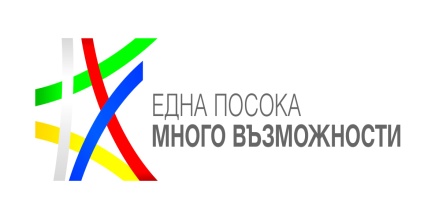 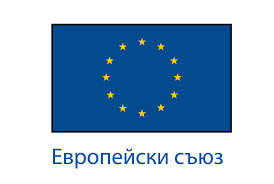 П Р О Е К Т  НА  П Р О Т О К О ЛотДВАДЕСЕТО ЗАСЕДАНИЕ НА КОМИТЕТА ЗА НАБЛЮДЕНИЕ НА ПРОГРАМАТА ЗА РАЗВИТИЕ НА СЕЛСКИТЕ РАЙОНИ (2014 – 2020)Дата и място на провеждане :	                            04.04.2023 г.                                                                    Хотел Рамада София Принцес ДНЕВЕН РЕД за провеждане на 20-то заседание на Комитета по наблюдение (КН) на Програмата за развитие на селските райони (ПРСР 2014-2020) Списъкът на участниците в 20-то заседание на Комитета по наблюдение на ПРСР (2014-2020) е даден като Приложение 1 към настоящия протокол.Изменението в текста на подмярка 5.1 „Подкрепа за инвестиции в превантивни мерки, насочени към ограничаване на последствията от вероятни природни бедствия, неблагоприятни климатични явления и катастрофични събития“ от ПРСР (2014-2020), е дадено като Приложение 2 към настоящия протокол.Изменението в текста на подмярка 6.1 „Стартова помощ за млади земеделски стопани“ от ПРСР 2014-2020 г. е дадено като Приложение 3 към настоящия протокол.Изменението в текста на подмярка 6.4.1 „Инвестиции в подкрепа на неземеделски дейности“ от ПРСР 2014-2020 г. е дадено като Приложение 4 към настоящия протокол.Изменението в текста на подмярка 7.2 „Инвестиции в създаването, подобряването или разширяването на всички видове малка по мащаби инфраструктура“ от ПРСР 2014-2020 г. е дадено като Приложение 5 към настоящия протокол.Измененията  в текста на мерки 10, 11 и 14 от ПРСР 2014-2020 г. са дадени като Приложение 6 към настоящия протокол.Изменението в текста на мярка 20 „Техническа помощ“ от ПРСР (2014-2020) е дадено като Приложение 7 към настоящия протокол.Измененията на текста в подраздел 8.1 „Описание на общите условия прилагани за повече от една мярка от ПРСР 2014-2020“ са дадени като Приложение  8 към настоящия протокол.Методологията за индексация на разходи по мерки и подмерки от ПРСР 2014 – 2020 г.  е дадена като Приложение 9 към настоящия протокол.Индикативната годишна работна програма на ПРСР 2014-2020 г. за 2023 г. е дадена като Приложение 10 към настоящия протокол.Презентацията за напредъка на ПРСР на ДФЗ е дадена като Приложение 11 към настоящия протокол.Презентацията за напредъка на мерките на площ на ДФЗ е дадена като Приложение 12 към настоящия протокол.Презентацията за напредъка на мерките, договорирани от УО е дадена като Приложение 13 към настоящия протокол.Заседанието, ръководено от г-жа Елена Иванова – директор на дирекция „Развитие на селските райони“ и зам.-председател на КН на ПРСР 2014-2020 г., започна в 9:50 ч. и бе открито от г-н Тодор Джиков – зам.-министър на земеделието. В него участие взеха членове  на Комитета, г-н Бенжамин Фейрбрадър, г-жа Елица Живкова от ГД „Земеделие“ на Европейската комисия, представители на Управляващия орган на ПРСР 2014-2020 г., на Държавен Фонд „Земеделие“ и други.ЕЛЕНА ИВАНОВА предостави думата на колегите от Европейската комисия да приветстват участниците в днешното заседание, след което премина към разглеждане на първа точка от дневния ред.Точка 1. Приемане на дневния ред.   Г-жа Иванова  посочи, че е получено писмено предложение от Българската асоциация на консултантите по Европейски проекти да бъде разместен дневният ред,  като точка 7 Информация за напредъка в изпълнението на ПРСР да не е последна точка от заседанието, а да се докладва преди обсъждането на предложенията по точка 3. Това предложение на БАКЕП е подкрепено и от Асоциацията на земеделските производители в България. БАКЕП предлагат и допълнение към дневния ред на заседанието, а именно,  включване на нова точка 3.11. Предоставяне на мандат на Управляващия орган да предприеме необходимите стъпки за осигуряване на наддоговаряне на бюджетите по подмярка 4.1 и подмярка 4.2 от приемите през 2021 година. Г-жа Иванова уточни, че Управляващият орган ще се съобрази с направените предложения, с  едно допълнение: да се разшири обхватът на точката за наддоговаряне не само по бюджетите на подмерки 4.1 и 4.2, но и по други мерки и подмерки от програмата, за които се установи такава необходимост.Г-жа Иванова посочи, че е получено предложение от проф. Банов председател на  Селскостопанска академия относно подмярка 1.2 „Демонстрационни дейности“.Проведени бяха срещи с представители на Селскостопанска академия относно готовността им за подготовка и реализация на проекти по подмярка 1.2 в рамките на втори прием по тази подмярка.В тази връзка Управляващият орган прави още едно допълнително предложение за включване на нова подточка в рамките на дневния ред, а именно точка 3.12 за изменение в текста на подмярка 1.2 свързано с обявяването на втори прием по подмярката през тази година.Г-жа Иванова представи и предложение на УО за допълнение към дневния ред, касаещо включване на нова подточка за изменение в текста на подмярка 4.3.  След проведени срещи на министъра на земеделието с „Напоителни системи“ ЕАД, на които е обсъждано незадоволителното състояние на хидромелиоративната инфраструктура в страната и необходимостта от по-големи инвестиции в нея, Управляващият орган прави това предложение.ТАНЯ ГЕОРГИЕВА предложи всички предложения по подмярка 1.2, подмярка 4.3 както и късно представените материали по подмярка 6.4 да бъдат включени в една обща писмена процедура. Към предложението се присъедини и г-жа Кристина Цветанска.РУМЕН АНДРЕЕВ предложи  да се включи нова точка в дневния ред за подпомагане на секторите   „Свиневъдство“ и „Птицевъдство“ с прехвърляне на средства от  мярка  22 „Извънредна помощ за Украйна“, в която има неусвоени 10 милиона евро.ЕЛЕНА ИВАНОВА уточни, че предложението на г-н Андреев ще бъде обсъдено и дискутирано в рамките на подточката, в която се говори за прехвърляне на средства между мерки и подмерки, като се представи допълнителна информация за остатъчните бюджети по мерките. В презентацията на колегите от ДФ „Земеделие“ ще бъде представена информация за напредъка по подмярка 22 като цяло, с оглед да се види какви свободни средства има по мярката.Г-жа Иванова потвърди провеждането на писмена процедура на КН, на която ще бъдат разгледани допълнителните материали, свързани с измененията на подмярка 1.2, подмярка 4.3, както и критериите по 6.4.1 Решение по т. 1Комитетът за наблюдение на ПРСР одобри ревизиран проект на дневен ред, а именно: Приемане на протокола от 19-то заседание на КН на ПРСР (2014-2020).  Информация за напредъка в изпълнението на Програмата за развитие на селските райони (2014-2020).Предложение на УО на ПРСР (2014-2020) за 16-то изменение на ПРСР (2014-2020):4.1. Изменение в текста на подмярка 2.2 „Създаване на консултантски услуги“, свързано с разширяване на обхвата на допустимите разходи, одобрено на 19-то заседание на КН на ПРСР,  ще бъде включено в 16 –то изменение на ПРСР (2014-2020).4.2. Изменение в текста на подмярка 4.2 „Инвестиции в преработка/маркетинг на селскостопански продукти“ от ПРСР (2014-2020).4.3. Изменение в текста на подмярка 5.1 „Подкрепа за инвестиции в превантивни мерки, насочени към ограничаване на последствията от вероятни природни бедствия, неблагоприятни климатични явления и катастрофични събития“ от ПРСР (2014-2020), свързано с разширяване на обхвата на допустимите бенефициенти, дейности и разходи.4.4. Изменение в текста на подмярка 6.1 „Стартова помощ за млади земеделски стопани“ от ПРСР (2014-2020), свързано с възможността за установяване на втори ръководител на земеделското стопанство.4.5. Изменение в текста на подмярка 6.4.1 „Инвестиции в подкрепа на неземеделски дейности“ от ПРСР (2014-2020).4.6. Изменение в текста на подмярка 7.2 „Инвестиции в създаването, подобряването или разширяването на всички видове малка по мащаби инфраструктура“. 4.7. Изменения в текстовете на мярка 10 „Агроекология и климат“, мярка 11 „Биологично земеделие“ и мярка 14 „Хуманно отношение към животните“ от ПРСР (2014-2020).4.8. Изменения в текста на мярка 20 „Техническа помощ“ от ПРСР (2014-2020), свързани с уточняване обхвата на допустимост на разходите.4.9. Изменения в текста на подраздел 8.1 „Описание на общите условия, прилагани за повече от една мярка“ от ПРСР (2014-2020), вкл. предвиждане на възможност за индексация на разходи по мерки и подмерки от Програмата.4.10. Прехвърляне на средства между мeрки, подмерки и фокус-области от ПРСР (2014-2020).4.11. Предоставяне на мандат на Управляващия орган да предприеме необходимите стъпки за осигуряване на наддоговаряне на бюджетите по подмярка 4.1 и подмярка 4.2 от приемите през 2021 година4.12.  Предоставяне на мандат на Управляващия орган да анализира възможността и да предприеме необходимите действия за извършване на наддоговаряне по мерки и подмерки от ПРСР 2014-2020 г.4.13. Изменение в текста на подмярка 4.3.4.14. Изменение в текста на подмярка 1.2.5. Методология/и за индексация на разходи по мерки и подмерки от ПРСР (2014-2020).6. Изменения в критериите за оценка на проектни предложения по подмярка 6.4.1 „Инвестиции в подкрепа на неземеделски дейности“ на ПРСР (2014-2020).7. Представяне на Индикативна годишна работна програма за 2023 г. на ПРСР (2014-2020).8.  Други.ЕЛЕНА ИВАНОВА подложи на гласуване така предложения дневен  ред. Решението по точка първа бе одобрено с единодушие.Точка 2Приемане на протокола от 19-то заседание на КН на ПРСР (2014-2020).ЕЛЕНА ИВАНОВА подложи на гласуване следното решение: Комитетът по наблюдение на ПРСР одобри проекта на протокол от 19-то заседание на Комитета по наблюдение на програмата.Решението бе одобрено с единодушие.Точка 3Информация за напредъка в изпълнението на Програмата за развитие на селските райони (2014-2020)ЕЛЕНА ИВАНОВА уточни, че в рамките на тази точка ще бъдат направени три кратки презентации.МАРИЯ КОЖУХАРОВА от Държавен фонд „Земеделие“ представи презентация относно Напредъка в изпълнение на Програмата за развитие на селските райони с общ преглед на напредъка и финансовото изпълнение на програмата, както и преглед на процедурите, по които към настоящия момент се извършва оценка по Програмата за развитие на селските райони.Презентациите на ДФЗ са изпратени на участниците в работата на  Комитета и са приложения 11 и 12.МИЛЕН КРЪСТЕВ представи напредъка в изпълнение на мерките и подмерките, които са обект на договориране в рамките на Управляващия орган и не са делегирани на ДФ „Земеделие“. Презентацията е изпратена на участниците в работата на Комитета и е приложение 13.ЕЛЕНА ИВАНОВА даде думата за коментари, предложения и дискусия по въпроса.ТАНЯ ГЕОРГИЕВА попита какъв е рискът от това кандидати по инвестиционните мерки специално 4.1 и 4.2 да не изпълнят своите проекти, анализирана ли е информацията, която е изключително важна в контекста на всички предложения за пренасочването на средства.ТОДОР ДЖИКОВ отговори, че до сряда ще анализът ще приключи и ще има пълна информация по този въпрос, а по време на заседанието ще се представи неформална (актуална) информация от представителите на ДФЗ. ЕЛЕНА ИВАНОВА уточни, че остава ресурс по инвестиционните мерки, но проблемът в момента е, че  не се знае този ресурс как е разпределен по фокус области. Трябва всички проекти да бъдат договорени, да бъдат отнесени съответните разходи по фокус области, за да се прецени какъв е точният остатък по всяка една от инвестиционните мерки и накъде би могъл този ресурс да бъде насочен. Защото не може да се насочи свободен ресурс от фокус област свързана с околна среда към фокус област 2А например – конкурентоспособност, трябва да има някакъв баланс, но докато не приключи договарянето по подмярка 4.2 изцяло, което се предвижда да се случи в рамките на следващите няколко месеца, не може да се определи със сигурност с какъв свободен ресурс в кои фокус области има. КРИСТИНА ЦВЕТАНСКА попита кога се очаква приключването на оценката по подмярка 4.2 и по мярка 16.1 и как се изпълнява животновъдния прием от 2020 година.ИВА ИВАНОВА уточни, че по подмярка 4.2 двата приема се обработват успоредно и до края на седмицата се планира да се изпратят всички уведомителни писма за непълноти и неясноти и към края на месец май оценителният доклад да приключи, за да може в началото на юни да се сключват договори. ЕЛЕНА ИВАНОВА допълни, че по втория прием по подмярка 16.1 продължава проблемът с оценката на обосноваността на разходите по два от проектите подадени в рамките на приема, свързани с разработване на ваксини за заразни заболявания по животните. Наети са външни експерти, професори от различни научни институции, които да окажат съдействие в оценката на проектните предложения.ТИХОМИР ТОМАНОВ посочи, че рискът от неусвояване на средства по програмата, за съжаление, е голям. Правенето на анализ в Управляващия орган за причините, които дават характеристика на процесите по изпълнение на програмата, ще  бъде в помощ и направи предложение в началото на новия програмен период горските мерки да бъдат стартирани навреме и препоръча Управляващият орган отговорно да подходи за навременното изготвяне на нормативната уредба. ЕЛЕНА ИВАНОВА уточни, че при разписването на интервенциите в Стратегическия план, свързани с подпомагане на горския сектор, изцяло са взети предвид предложенията на Изпълнителната агенция по горите и получените от заинтересованите страни предложения, анализирайки именно пропуските и недостатъците в прилагането на тъй наречените горски мерки през настоящия програмен период. Планира се стартирането на горските мерки в най-кратък срок след стартиране на Стратегическия план, тъй като са заложени целеви стойности и показатели, които следва да бъдат постигнати по горските мерки още в рамките на следващата година.ИВАН ГЛАВЧОВСКИ счита, че основната трудност в усвояването на средствата е голямата разлика във времето между подаването на проекти и тяхното одобрение. Самият факт, че по първата процедура по 4.2 от 2015 година, имаше проекти одобрени през 2018 година, а по процедура от 2018 година имаше проекти одобрени през 2021 година или 2022 година. Тези трудности се пораждат от тромавата административна система, която Управляващият орган си създава с повече документи, а голяма част от документите са несъществени. Трябва да се създадат възможно най-добри условия без административна тежест.Загубата на средствата няма да бъде минимална, защото много трудно и тромаво се работи. На всяко заседание се говори как Фонд „Земеделие“ бързо напредва в изпълнението на задачите и в същото време Управляващият орган предприема изменения в програмата, като се намаляват заложените цели и критерии. Г-н Главчовски зададе въпрос по отношение на несъответствието на Насоките за кандидатстване по  подмярка 4.1 с разпоредбите на ПМС №160 и ЗУСЕСИФ.ИВА ИВАНОВА уточни, че причината за договориране на проектите на по-късен етап е увеличението на бюджета, осъществено на по-късен етап. За 2022 година Фонд „Земеделие“ е обработил близо 5200 проекта,  което е наистина добър резултат. Г-жа Ива Иванова смята, че занапред процедурите трябва да бъдат максимално опростени и ДФЗ е поел инициатива за това. ЕЛЕНА ИВАНОВА уточни, че по-късно  в рамките на заседанието ще бъде представена визията на УО за изменение на ПРСР и информация относно изпълнение на изискванията за ПМС № 160.ВЕСЕЛИНА РАЛЧЕВА попита каква е причината за отхвърляне на много голям брой заявления през 2021 година по мярка 10 и мярка 11, все още земеделските производители не са получили писма за отхвърляне или одобрение на ангажименти. Тя припомни, че предходната година, когато отказите са били 642, писмата за одобрение и неодобрение постъпиха мисля, след като средствата вече бяха изплатени, то ест до последния момент на получаване на плащанията по кампанията биофермерите не знаят дали всъщност да очакват средства или да не очакват, дали са одобрени или не.АНГЕЛ БАНЕВ посочи, че големият брой на неодобрени заявления, отхвърлени през 2021 г., е бил поради новото изискване трайните насаждения да са в период на плододаване и задължителното условие, ако са нови площи, да има оценка, че същите са в период на плододаване, съгласно Наредбата за базисните цени на трайните насаждения.Всички кандидати с отхвърлени заявления за 2021 година са получили писма за неодобрения, както и писма за оторизация, които са налични в индивидуалните профили в СЕУ.Отделно от това от около месец се изпращат писма за отхвърлени заявления, заради непредоставен сертификат за произведена биологична продукция. Предстои да бъдат пуснати такива писма за пчеларите. Там има може би 50-60 заявления, които нямат никаква биологична продукция. За 2022 година също има едногодишни ангажименти и е възможно да има още отхвърлени заявления. В момента се гледат сертификатите и там може би  ще има около 200 заявления. Прави впечатление, че са поемани двугодишни ангажименти през 2021 година с трайни насаждения и същите не са преминали изобщо периода си на преход, тоест нямат никаква биологична продукция. Като се приключи със сертификатите, може би в рамките на около двадесет дни, ще се пуснат писма за неодобрение. Писмата за плащане, абсолютно всички писма за всички кампании, включително и за 2021 година, са налични в индивидуалните профили в СЕУ. Кандидатите задължително трябва да имат регистрация в СЕУ. Там са налични всички писма. КРАСИМИР ДЖОНЕВ като представител на сдружението на общините в Република България посочи, че общините приемат отчета за напредъка на Програмата за развитие  на селските райони. Безспорен фаворит с 75 % усвояемост е публичната подмярка 7.2 и в тази връзка общините имат две очаквания от заседанието на Комитета: първо -  да бъде приета методиката за индексация, като освояемостта ще се покачи вероятно на 90 % ;  второ -  Комитетът единодушно да подкрепи излишъците от всички мерки да дойдат при общините.СВЕТЛА ВАСИЛЕВА посочи, че мярка 1, която  носи знания и в двата програмни периода, и трябва да предшества всички останали, но се отваря много късно и  това е причината за неголемия интерес към нея, особено към подмярка 1.2, и този късен прием.Всички говорят за недостиг на квалифицирана работна ръка. Не може от 133 хиляди земеделски стопанства само 9 хиляди да имат основно земеделско образовани, а 110 хил. да имат само практически опит. Не може да се разчита само на подмярка 1.1 да даде това, което е необходимо като квалификация. Тази мярка неслучайно е заложена в програмата.По отношение на подмярка 1.2 г-жа Василева приветства предложението на УО за  Селскостопанска академия, която много често е ощетена от финансиране и десетки години е с хронично недофинансиране, но най-вече  това, което може да се направи в тази мярка, това е  да се възстанови връзката между наука и земеделски производители. Г-жа Василева препоръча в следващия програмен период най-после трансферът на знание да започва първи, а не в края на програмата, за да не се чудим защо  не са усвоени средствата.ТОДОР ДЖИКОВ посочи, че има няколко фундаментални проблема, които трябва да реши едно общество и управляващите, и това е образованието и квалификацията на населението, подобряване на социално-икономическата среда, добрата инфраструктура, особено в селските региони, техническото обезпечаване на земеделските стопанства, което е изключително важно за устойчивостта и икономическата логика на един земеделец да съществува. Разбира се, не на последно място е и инвестицията в предприятията, където е необходимо суровината, която произвеждат земеделците да се превърне в принадена стойност тук в България, а не да се изнася като суровина.Новият Комитет трябва да разпредели по най-добрия начин средствата, които са предоставени  и от Европейския съюз, и от бюджета, именно в постигане на тези цели.ЕЛЕОНОРА НЕГОЛОВА постави два въпроса. Първият е: колко бенефициента са подпомогнати по финансовия инструмент, този финансов инструмент ще бъде ли подобрен или разширен и в каква е неговата роля до този момент? В торият е относно 28-те мобилни общински офиса на Националната служба за съвети в земеделието, ще допълнят ли мрежата на службата с тези допълнителни общински офиси или ще работят на проектен принцип? Дали се мисли тези офиси да дават и по-разширена бизнес консултация, включително и на стартиращи бизнеси? ЕЛЕНА ИВАНОВА отговори, че  в ПРСР през 2020 г. бе включен финансов инструмент. Фонд „Мениджър на финансови инструменти“ е мениджърът, който управлява този финансов инструмент. Беше избрана само една банка посредник, която изпълнява финансовия инструмент след проведена процедура по Закона за обществените поръчки.Към настоящия момент финансовият инструмент работи с незадоволително качество, тъй като към днешна дата има четири предоставени кредита на обща стойност малко над 500 хиляди евро.Договорът за изпълнение на финансовия инструмент с Фонд „Мениджър на финансови инструменти“ е до края на 2023 година. Той не е удължаван. Планира се да бъде направен  анализ на прилагането, пречките и трудностите или вероятно неатрактивните условия, които са заложени в обществената поръчка и съответно изпълнението на самия финансов инструмент, за да се прецени дали той да продължи своето действие до края на 2025 година и след това, или да се пренасочат средствата в подходящи схеми, разбира се, с оглед края на програмния период там, където ще е най-удачно и най-подходящо. Има прието национално законодателство чрез изменение на Закона за подпомагане на земеделските производители, в сила от 1 януари 2023 година, с което на Министерството на земеделието се предоставя възможност да разработи и да приложи финансов инструмент по Програмата за развитие на селските райони, не  задължително чрез Фонд „Мениджър на финансови инструменти“.В тази връзка се извършват анализи коя ще е най-подходящата форма на прилагане на финансов инструмент. Няма крайно решение как ще се приложи финансовият инструмент в Стратегическия план.Извършена е предварителна оценка на нуждите от прилагане на финансови инструменти за периода 2023 – 2027 г., като безспорно се препоръчва продължаване прилагането на гаранционна схема, както и схема за кредитиране при облекчени финансови условия. Вероятно трябва да се работи в посока подобряване, улесняване или облекчаване на изискванията и условията за предоставяне на тези инструменти, съобразявайки и с банковите регулации в страната.ПЕТЯ КУМАНОВА посочи, че основната дейност на НССЗ е насочена към предоставяне на консултантски пакети на малки стопанства и млади фермери – шест  консултантски пакета, в които се включват и всякакви икономически, има консултантски пакет, който включва точно това, как един стартиращ земеделски стопанин може да започне своя дейност. По новия Стратегически план върви подготовка за отварянето освен на обученията, така и стартирането на консултантската мярка, за да могат чрез консултантските пакети да бъдат обучавани стартиращи земеделски стопани по всякакви проблеми и стартиращ бизнес.Мобилните общински офиси са на проектен принцип в момента, но целта на самата мярка е разписана така, че те да останат като структури на Службата за съвети и да продължат своята дейност и след тези пет години, по които има финансиране. Финансирането на офисите е спадащо. Първата година е 100 %, през следващите години финансирането намалява, и ще бъде взето от бюджета на службата. ЕЛЕНА ИВАНОВА отговори на г-н Андреев във връзка със средствата по мярка 22 и възможността за насочването им целево към други сектори.В рамките на мярка 22 от ПРСР насочването не е възможно да се случи, поради две причини. Първо, европейското законодателство предвижда одобрението на заявления за подпомагане по мярка 22 да се извършва в срок до 31 март. Това е срок по регламент, тоест там вече няма как нито да пускаме допълнителни приеми, нито да извършваме одобрение на проектни предложения.Също така въпросните 10 милиона евро са средства, които са неразплатени към датата на изготвяне на настоящия материал, изпратен към членовете на Комитета, но това са средства, с които бяха обявени приемите по подмярка 22.2 за малки и средни предприятия в размер на 3,5 милиона евро и по втория прием по подмярка 22.1, насочен към пчели, сектор „Пчеларство“ и оранжерийно производство, ягоди и малини в размер на още 2 милиона евро. Допълнително, също така имаше средства в размер на 3,5 милиона евро, които не бяха разплатени на земеделски стопани, отглеждащи култура слънчоглед, с подадени заявления през месец декември 2022 година.Това са основните причини, поради които не може нито да се обяви нов прием, нито да се  процедира с обработка на проектни предложения в рамките на Програмата за развитие на селските райони.ЕЛИЦА ЖИВКОВА посочи, че службите на ЕК са наясно с огромните усилия, които Управляващият орган и Разплащателна агенция полагат, за да избегнат загуба на средства и да подобрят изпълнението на програмата, въпреки това процентът на усвояване за България все още е по-нисък от средното ниво в Европейския съюз и това, което е особено притеснително е голямата разлика между договорени и изплатени проекти, специално за някои мерки, например мярка 6.4, 8 и 16. Какви мерки ще предприеме Разплащателната агенция за да се справи с тази ситуация още повече, че се планират и нови приеми по някои от тези мерки, например мярка 6.4 или мярка 1.2?ИВА ИВАНОВА уточни, че действително има забавяне при отчитането на проектите като това се дължи основно на факта, че кандидатите искат да си удължават изпълнението на договорите, което е породено от инфлацията, тоест голяма част от предвидените за разплащане проекти към момента не са разплатени точно заради това, че са удължени договорите и те ще бъдат разплатени в следващата година.Създадена е максимално добра организация във фонда за всички заявки, които се подават, за да бъдат максимално бързо разплатени. Към момента имаме значителен брой заявки, които се обработват. От началото на тази година наистина има много подадени заявки, което ще се отрази и като цяло на разплащането за съответната година.Точка 4Предложение на УО на ПРСР (2014-2020) за 16-то изменение на ПРСР (2014-2020):ЕЛЕНА ИВАНОВА предложи всяка подточка  от тази точка да бъде обсъдена и гласувана отделно. Подточка 4.1Изменение в текста на подмярка 2.2 „Създаване на консултантски услуги“, свързано с разширяване на обхвата на допустимите разходи, одобрено на 19-то заседание на КН на ПРСР,  ще бъде включено в 16 –то изменение на ПРСР (2014-2020).ЕЛЕНА ИВАНОВА уточни, че изменението по М2.2 е свързано с разширяване на обхвата на допустимите разходи. Изменението бе гласувано в рамките на 19-то заседание на Комитета по наблюдение, но не бе включено в 14-то и 15-то изменение на ПРСР, тъй като в 14-то и 15-то изменение на ПРСР бе включена само и единствено мярка 22, и разработването на  нейните две подмерки и тяхното  включване в ПРСР с оглед бързо и своевременно обявяване на приемите. В тази връзка УО предлага изменението в текста на М 2.2 да бъде включено в 16-то изменение на ПРСР.Г-жа ИВАНОВА постави решението по подточка 4.1 на гласуване.Комитетът за наблюдение на ПРСР одобри гласуваното на 19-то заседание на Комитета изменение в текста на подмярка 2.2 да бъде включено в 16-то изменение на ПРСР.Решението бе одобрено  с единодушие.Подточка 4.2 Изменение в текста на подмярка 4.2 „Инвестиции в преработка/маркетинг на селскостопански продукти“ от ПРСР (2014-2020)ЕЛЕНА ИВАНОВА предложи, предвид новите подточки, които бяха анонсирани в началото на заседанието, тази подточка да остане за обсъждане в края на точката за изменение на ПРСР, тъй като е свързана пряко с изменението съответно във финансовия план на програмата и с измененията в текста на подмярка 4.3. Подточка 4.3 Изменение в текста на подмярка 5.1 „Подкрепа за инвестиции в превантивни мерки, насочени към ограничаване на последствията от вероятни природни бедствия, неблагоприятни климатични явления и катастрофични събития“ от ПРСР (2014-2020), свързано с разширяване на обхвата на допустимите бенефициенти, дейности и разходи.ЕЛЕНА ИВАНОВА поясни, че се предлагат две изменения, които са свързани с разширяване на обхвата на допустимите бенефициенти, дейности и разходи по подмярката и даде думата на  Антон Аспарухов.АНТОН АСПАРУХОВ представи двете изменения в подмярка 5.1 от изпратената информация с първоначалния пакет от документи към Комитета.Първото от двете изменения е свързано с намерението на Управляващия орган да обяви извънреден прием за специализирано лабораторно оборудване, свързано с превенция от болести по животни и растения.Необходимостта от инвестиции за увеличаване на лабораторния капацитет се обуславя основно от одитните проучвания на DG SANTE и последващото проследяване на одитните препоръки. Самите одити показват някои повтарящи се слабости в контрола по агрохранителната верига, осъществяван от националните референтни лаборатории.  Идентифицираните недостатъци са свързани основно с липса на подходящо лабораторно оборудване, липса на достатъчно финансиране за тези лаборатории, незадоволителни диагностични стандарти, валидирани методи  и други подобни, като основни слабости има при частните лаборатории. Такива слабости са регистрирани в някои болестите като бяс, птичи грип, африканска чума при свинете и други. В тази връзка първото изменение в подмярка 5.1 е свързано с въвеждане на някои нови бенефициенти публични субекти, а именно Тракийския университет – Стара Загора, Аграрен университет – Пловдив и Университет за хранителни технологии – Пловдив, които да направят въпросните инвестиции в лабораторно оборудване. Изменението е свързано и с увеличаване на максималния размер на допустимите разходи за тези бенефициенти, отново за лабораторно оборудване от 2 на 3 милиона евро.Второто изменение е свързано с превантивни мерки, насочени към ограничаване на градовите процеси. Продиктувано е основно от увеличението през 2022 година на градовите процеси на територията на страната, както и невъзможността на наличните ракетни площадки да покрият земеделската земя на територията на цялата страна при защита от градушки, което от своя страна води до необходимост от въвеждане на нови способи за реакция от страна на Изпълнителна агенция за борба с градушките при провеждане на активни въздействия върху градовите процеси. В тази връзка за борба с градушките и намаляване на неблагоприятните последици от тях към включените вече в подмярка 5.1 допустими разходи на Изпълнителна агенция за борба с градушките, предлагаме да бъдат включени нови допустими разходи, свързани със закупуване на летателни апарати, а именно дронове, които ще се използват за предпазване на незащитените по ракетния способ земеделски площи.Това изменение е свързано с въвеждане на нови допустими разходи и увеличение отново на максималната стойност на проектното предложение на 6 милиона евро в случая на Изпълнителна агенция за борба с градушките.ЕЛЕНА ИВАНОВА допълни, че дроновете за предотвратяване на градовите процеси може да бъдат използвани включително и за наблюдение и предотвратяване на риска от пожари на земеделските земи. Това ще е изключително ефективна инвестиция, която ще осигурява надеждна защита или поне превенция от случването на неблагоприятни климатични явления и събития върху земеделските земи.В изпратените материали има включено и трето предложение, което е свързано с подкрепа за превантивни мерки, насочени към ограничаване на риска от наводнения на земеделските площи.Към настоящия момент Управляващият орган оттегля това предложение в обхвата на подмярка  5.1, предложените ще бъде включено в текста на подмярка 4.3 с кдопълнителна обосновка към предложението за изменение на текста на подмярка 4.3.И към настоящия момент това са допустими дейности и разходи, които се финансират в обхвата на подмярка 4.3 с основен бенефициент „Напоителни системи“ ЕАД и подходящото място за финансиране на такъв тип дейности и разходи е по-скоро подмярка 4.3, а не подмярка 5.1.ТАНЯ ГЕОРГИЕВА към края на втория програмен период Програмата за развитие на селските райони се използва за финансиране на дейности на публични дружества, които са ангажимент на държавата. Публичните бенефициенти бележат успех вече втори програмен период. Против е в Програмата за развитие на селските райони и в използването на средствата за ОСП да се нарушава  баланса, така че да има превес на публичните бенефициенти.Г-жа Георгиева зададе въпроса по какъв начин са селектирани точно тези образователни университети.ТОДОР ДЖИКОВ посочи, че България е външна граница на Европейския съюз. От изключително значение в Европейския съюз е да не се допуска влизането на храни, които малко или много биха застрашили здравето и живота на европейските граждани. Необходимо е да има един много сериозен контрол. Това е и едно от задълженията ни, за да ни приемат в Шенген. Изборът на тези  университети неслучайно е такъв. Това са основните университети, които са длъжни да предоставят, да подготвят високо технологични специалисти. Достъпът до работна ръка, до високо квалифицирани специалисти е изключително необходим за производството на каквато и да е селскостопанска продукция. По отношение на инвестицията, която ще направи ПРСР в Изпълнителна агенция за борба с градушките, е продиктувана от промените на климата особено в последните няколко години, зачестилите градушки.  Пораженията, които нанасят на земеделските производители са изключително сериозни и много динамични. Изпълнителната агенция за борба с градушките с нейните девет професионални радара, които покриват територията на цяла България е органът, който може да замести навсякъде, където няма ракетни площадки, превенцията за борба с градушките, както и превенцията за борбата с пожарите сред горските територии. Това е една незначителна част от общия бюджет на Програмата за развитието на селските региони и не бива да го отхвърляме като възможност. ТАНЯ ГЕОРГИЕВА посочи, че с предложението за тези три университета се концентрира развитието на този вид подготовка на кадри, обучения в три областни града  в радиус от 100 километра,  в центъра на страната. Техническият университет във Варна, където има катедра „Растениевъдство“, подготвя  аграрни икономисти. Чисто регионално Североизтокът също се нуждае от такъв тип инвестиции. ТОДОР ДЖИКОВ уточни, че за съжаление средствата са ограничени, това са университетите, които на 100 % подготвят кадри, които са пряко свързани с успеха на Програмата за развитие на селските райони с производството на храна, с развитието на българското земеделие. Така, че на практика това е било водещото при избора им.ИВАН ГЛАВЧОВСКИ допълни, че Техническият университет във Варна по Плана за възстановяване ще получи  20 милиона евро точно за развитие. Трите изброени университета са изключени от Плана за възстановяване и средствата в размер на 3 милиона са твърде недостатъчни в сравнение с другите университети, в случая  с Техническия университет.АНТОН АСПАРУХОВ уточни, че съгласно областта на специализация на всеки от трите университета се получава пълно допълване и контрол по цялата агрохранителна верига: животновъдство в Тракийският университет, растениевъдство в Аграрния университет в Пловдив, Университета за хранителни технологии при храните в Пловдив, което затваря цялата верига. Това са трите най-добри университета в тези области на компетенция в страната.Вторият аргумент е наличието на най-подготвените кадри в тези университети, свързани с лаборатории, диагностични стандарти и валидирани методи. ЕВГЕНИЯ АЧКАКАНОВА предложи да се обърне внимание и на Селскостопанска академия, която също да бъде включена в този списък. Това ще е една изключителна помощ и възможност да се получи такова финансиране. Трансферът на знания от науката в практиката се осъществява именно от учените, които работят в рамките на Селскостопанска академия. Това също е един сериозен аргумент. ТИХОМИР ТОМАНОВ предложи да се включи и Лесотехническият университет, който е един доказал своите възможности университет. ПРСР обхваща и горските дейности. ГЕОРГИ ГРЪНЧАРОВ посочи, че подмярка 5.1 беше измислена предимно за частните земеделски производители. Г-н Грънчаров предложи, ако има остатъчни средства по подмярка 5.1 да има  прием за частните бенефициенти. Миналата седмица отново е имало огнища на инфлуенца и трябва да се разшири обхватът на подмярка 5.1 и да се финансират дейности необходими за фермерите.КРИСТИНА ЦВЕТАНСКА  сподели, че изобщо включването на нови мерки и нови бенефициенти в края на програмния период е категорична грешка. В момента не е възможно да се оправят структурираните мерки с бенефициенти и допустими разходи и допустими дейности, да се изгледат проекти по всички отворени приеми, а се предлагат чисто нови мерки с тежки процедури за избор на изпълнители, инфраструктурни проектите за превенция от наводнения и се очаква това нещо да се случи до средата на 2025 година. АНТОН АСПАРУХОВ добави, че горите не може да се добавят, защото по регламент мярката е насочена към превенция, само и единствено на земеделски площи. Относно Селскостопанска академия няма да се постигне ефективност на разходите, от гледна точка на това, че са планирани по 3 милиона на университет, общо 9 милиона, а за Селскостопанска академия най-вероятно ще трябват няколко пъти по 9 милиона, за да се съживи каквото е останало там, чисто от гледна точка на ефективност на разходите. Относно административния капацитет и неговото разпиляване, това винаги е било проблем. Единственото, което може да се отбележи, че това са разходи за оборудване и няма да има СМР, и от тази гледна точка все пак биха могли да бъдат изпълнени в рамките на програмния период, доколкото са свързани с доставка на оборудване.ТОДОР ДЖИКОВ  използва момента да покани още утре Управляващия орган на Лесотехническия университет да дойде в министерството и действително да се обсъдят други видове възможности. ЕЛЕНА ИВАНОВА допълни, че в рамките на изменението по подмярка 1.2, което ще бъде накратко представено в рамките на тази точка и подробният  материал ще бъде изпратен утре, има предвидени разходи свързани със закупуване, включително и на лабораторно оборудване. По тази мярка институтите на Селскостопанска академия са допустими бенефициенти, както и Лесотехническият университет. Ще се предложи размерът на инвестиционните разходи в рамките на подмярка 1.2  да бъде увеличен.В тази връзка с тези допълнения не се приема предложението за разширяване на допустимите кандидати с включване на ССА и Лесотехническия университет и предложи да се гласува предложението на УО.Решението по подточка 4.3 се подложи на гласуванеКомитетът по наблюдение на ПРСР одобри двете предложения на Управляващия орган за изменение в текста на подмярка 5.1 „Подкрепа за инвестиции в  превантивни мерки, насочени към ограничаване на последствията от вероятни природни бедствия, неблагоприятни климатични явления и катастрофични събития“ от ПРСР.Решението бе одобрено с мнозинство, като против са гласували 5, а въздържали се – 2.Подточка 4.4. Изменение в текста на подмярка 6.1 „Стартова помощ за млади земеделски стопани“ от ПРСР (2014-2020), свързано с възможността за установяване на втори ръководител на земеделското стопанство.Подточка 4.5Изменение в текста на подмярка 6.4.1 „Инвестиции в подкрепа на неземеделски дейности“ от ПРСР (2014-2020).(Двете подточки се разгледаха едновременно)ЕЛЕНА ИВАНОВА предложи предложенията за изменения  в текста на подмярка 6.1 и подмярка 6.4.1 да бъдат разгледани и гласувани заедно. В рамките на подмярка 6.1 предложението е да бъде допуснато назначаването на втори ръководител на земеделското стопанство, но само и единствено в случаите, когато бенефициентът жена ползва отпуск  и обезщетение при бременност, раждане и отглеждане на дете до 2 годишна възраст.Опитът от прилагането на мярката, постъпващите сигнали и установени трудности и проблеми в нейното прилагане в случаите, когато ръководител на земеделското стопанство е жена просто обусловиха необходимостта от такава промяна, макар и в края на програмния период. Тъй като все още има значителен брой проектни предложения, които са в процес на изпълнение, се счита, че това предложение за изменение ще бъде достатъчно ефективно, с оглед коректното изпълнение на бизнес плановете на младите фермери.Предложението  по подмярка 6.4.1 е свързано с актуализиране на редакционен текст, на базата на  приетата с решение на Министерския съвет, нова Национална стратегия за малките и средни предприятия. Изменението се изразява в промяна на името, документа и раздела, в който са посочени секторите, които са допустими за подпомагане по подмярката.КРИСТИНА ЦВЕТАНСКА предложи да отпаднат  приоритети  в текста на мярката  във връзка с това, че кандидати, които са одобрени по подмярка „Стартова помощ за неземеделски дейности“, ще бъдат приоритизирани, както и проекти на тютюнопроизводители. ЕЛЕНА ИВАНОВА предложи  при гласуването на критериите за оценка по подмярка 6.4.1 да бъде взето решение, че определени принципи заложени в ПРСР за приоритетност няма да бъдат прилагани в рамките на предстоящия прием по подмярката.Когато следва да бъде обявен прием за изпълнение на определени цели,  следва да се  приложат критерии за подбор, които трябва да отговарят на някои от принципите заложени в ПРСР. В този случай разработваме критерии за оценка, които да съответстват на някои от принципите.Предложение за решение:Комитетът по наблюдение одобри извършването на изменения в текста на подмярка 6.1 „Стартова помощ за млади земеделски стопани“ от ПРСР 2014-2020 г. и изменени в текста на подмярка 6.4.1 „Инвестиции в подкрепа на неземеделски дейности“ от ПРСР.Решението бе одобрено с единодушие.Подточка 4.6 Изменение в текста на подмярка 7.2 „Инвестиции в създаването, подобряването или разширяването на всички видове малка по мащаби инфраструктура“. ЕЛЕНА ИВАНОВА уточни, че  във връзка с изготвената Методология за индексация на разходите по одобрени проекти по ПРСР с кандидати публични бенефициери е необходимо да се направи изменение на раздел 8.2.6.3.1.11 от подмярка 7.2.С този текст се въвежда изключение относно определянето на малка по мащаби инфраструктура. В настоящите текстове на ПРСР е посочено, че малка по мащаби инфраструктура се дели на няколко скали – левовата равностойност на 3 милиона евро за пътища, водоснабдителни системи и съоръжения; 2 милиона евро при извършване на дейности свързани с реконструкция, ремонт, оборудване или обзавеждане на социална инфраструктура и левовата равностойност на 1 милион евро при извършване на всички други допустими дейности.С оглед предстоящата индексация на разходите по сключени вече договори по подмярка 7.2, която ще бъде представена малко по-късно, трябва да бъде извършена дерогация от тези лимити, като посочените максимални стойности на допустимите разходи за един обект не следва да се прилагат по отношение на стойността, с която се индексират вече одобрените за подпомагане разходи по съответния договор.Решение за изменение в текста на подмярка 7.2: Комитетът по наблюдение одобри предложението на Управляващия орган за изменение в текста на подмярка 7.2 „Инвестиции в създаването, подобряването или разширяването на всички видове малка по мащаби инфраструктура“.Решението бе прието с мнозинство и един глас против.Подточка 4.7Изменения в текстовете на мярка 10 „Агроекология и климат“, мярка 11 „Биологично земеделие“ и мярка 14 „Хуманно отношение към животните“ от ПРСР (2014-2020).ЕЛЕНА ИВАНОВА  подчерта, че основните мотиви за предложената актуализация на размера на компенсаторните плащания са два. От една страна е усложнената икономическа обстановка не само в страната, но и в европейски и в международен мащаб, инфлацията и все по-сериозните предизвикателства, пред които са изправени земеделските производители на територията на страната.Счита се, че чрез предложеното увеличение на размера на компенсаторните ставки по трите мерки ще бъдат подпомогнати поне до известна степен в рамките на позволеното в националното и европейското законодателство земеделски стопани за справяне с тези предизвикателства.Вторият мотив е свързан с прилагането на идентични интервенции в рамките на Стратегическия план, които ще стартират в рамките на 2023 година, като ще бъдат поети нови многогодишни ангажименти по тях и там размерът на компенсаторните плащания е различен от размера на компенсаторните плащания по поети многогодишни ангажименти по ПРСР по тези три мерки:  мярка „Агроекология и климат“, „Биологично земеделие“ и „Хуманно отношение към животните“.В мярка 10 „Агроекология и климат“ се предлага увеличение на размера на компенсаторните плащания по две от направленията „Опазване на застрашени от изчезване местни породи важни за селското стопанство“ и „Опазване на застрашени от изчезване местни сортове важни за селското стопанство“, тъй като има абсолютно идентични интервенции в рамките на Стратегическия план.Размерът на компенсаторните плащания по мярка 11 „Биологично земеделие“ е  преизчислен с помощта на външен изпълнител като е  адаптиран към групите култури, които ще бъдат приложени по мярката на Стратегическия план, тъй като сега групирането е малко по-различно.Същото се отнася и за мярка 14 „Хуманно отношение към животните“. Там има разлика по-скоро, в рамките на  интервенциите в Стратегическия план, където има завишен процент на задължителния стандарт за изпълнение от 10 % на 15 % при подовото отглеждане. ВЕСЕЛИНА РАЛЧЕВА призова изчисленията на ставките да станат публично достояние. Г-жа Ралчева акцентира на писменото предложение освен изравняване на ставките да се изравнят  и останалите условия за фермерите, размера на площите, които са залегнали в Стратегическия план само за полските култури.ЕЛЕНА ИВАНОВА коментира, че няма как ретроактивно да се върне и ограничението за размера на площите. Може да се увеличат ставките, но не може да се променят площите, тъй като  фермерите са поели ангажимент при определени условия за определена площ.Основният мотив за актуализация на размера на компенсаторните плащания е свързан с неблагоприятните икономически последици от инфлацията, ценовите удари и завишените разходи, на които са подложени земеделските стопани. Решение по точка 4.7:Комитетът по наблюдение на ПРСР одобри предложението на Управляващия орган за изменение в текста на мерки 10, 11 и 14 и предоставяне на възможност за актуализация на размера на компенсаторните плащания.Решението бе одобрено с мнозинство с един глас против. Подточка 4.8. Изменения в текста на мярка 20 „Техническа помощ“ от ПРСР (2014-2020), свързани с уточняване обхвата на допустимост на разходите.ЕЛЕНА ИВАНОВА уточни, че  предложените изменения в рамките на мярка 20 са свързани с две основни неща.Първо, Управляващият орган предлага допълване или разширяване на обхвата на допустимата за подпомагане  дейност, свързана със следващия програмен период, а именно, финансиране на дейности свързани с подготовката на следващия програмен период, като се добавя възможността за финансиране на действия, свързани и с прилагането,  управлението и изпълнението на Стратегическия план, а не само с неговата подготовка. Това не е забранено от европейското законодателство, напротив подобен текст в регламент № 1303 дава свобода на Управляващите органи да използват средствата по „Техническа помощ“, включително за управлението и изпълнението на стратегически документи от следващия програмен период.Второто предложение на Управляващия орган е свързано с допълване на обхвата на допустимите дейности, които са свързани с възстановяване на разходи по линия на „Техническа помощ“ на размера на индивидуалните брутни месечни заплати на персонала, изпълняващ дейности пряко свързани с управлението, наблюдението, оценката и контрола на ПРСР, както и на допълнителния персонал.Този текст е ограничаващ и в текста на програмата е записано, че тези разходи ще са допустими за финансиране от мярка „Техническа помощ“ само за персонала, изпълняващ дейности пряко свързани с управлението на ПРСР.В случая, за  подготовката на двата нови инструмента, а именно Стратегическия план за периода 2023 – 2027 г. и Плана за възстановяване и устойчивост, които се администрират и се разработват, както от служители от Министерството на земеделието – дирекция „Развитие на селските райони“, така и от ДФ „Земеделие“,  няма да  се възпрепятства и да се ограничи работата по изпълнение на Програмата за развитие на селските райони, нито ще повлияе по някакъв начин на изпълнението на нейното качество.В тази връзка,  това е второто предложение да се  разшири обхватът  и персоналът да изпълнява не само дейности, които са пряко свързани с управлението на ПРСР, а и на други инструменти, които се прилагат в съответствие с приложимото европейско законодателство.В изпратения материал по точката,  има предложение за изменение на текста, касаещ Националната селска мрежа. След проведена комуникация с колегите от Европейската комисия се установи, че няма как да се реализира предложението за това изменение и в тази връзка УО го оттегля.КРИСТИНА ЦВЕТАНСКА изрази подкрепа относно това персоналът на Фонд „Земеделие“ и на Управляващия орган, които са ангажирани с Програмата за развитие на селските райони, Стратегическия план и Плана за възстановяване и устойчивост да получават допълнителни възнаграждения по линия на „Техническа помощ“.ЕЛЕНА ИВАНОВА подложи следното решение на гласуване:Комитетът по наблюдение на ПРСР одобри предложението на Управляващия орган за изменение в текста на мярка 20 „Техническа помощ“ от ПРСР (2014-2020), свързани с уточняване обхвата на допустимост на разходите Решението по точка 4.8 бе одобрено единодушно.Подточка 4.9 Изменения в текста на подраздел 8.1 „Описание на общите условия, прилагани за повече от една мярка“ от ПРСР (2014-2020), вкл. предвиждане на възможност за индексация на разходи по мерки и подмерки от Програмата.ЕЛЕНА ИВАНОВА уточни, че основните предложения за изменения, включени в този раздел са:Първо: прецизиране на текст свързан с правилата за допустимост на проекти за инвестиционна подкрепа, като се уточнява, че капацитетът на инсталации за производство на енергия от ВЕИ, които са обект на подпомагане, не трябва да надвишава мощност от 1 мегават, с уточнението че става въпрос за мерки 4 и 6.  Този текст беше гласуван  на предходното 19-то заседание на Комитета за наблюдение, но поради обективни причини  не беше включен в 14-то и 15-то изменение на ПРСР.Второ: промяната в общия раздел 8.1 е свързана с корекция на крайния срок за изпълнение на проектите по инвестиционните мерки, вместо 1 октомври 2023 година, става 1 октомври 2025 година.Третото основно изменение е свързано с въвеждане на текст в общия раздел на ПРСР, който обосновава и регулира прилагането на възможността за индексиране на разходи по вече сключени проекти по мерки и подмерки от ПРСР, това е правното основание за индексацията, методологията за която ще бъде представена в следваща точка от дневния ред.КРИСТИНА ЦВЕТАНСКА подкрепи предложенията.ЕЛЕНА ИВАНОВА предложи да се гласува решението за  измененията на текста в подраздел 8.1 „Описание на общите условия прилагани за повече от една мярка от ПРСР 2014-2020 г.“.Решение по подточка 4.9:Комитетът по наблюдение на ПРСР одобри измененията на текста в подраздел 8.1 „Описание на общите условия прилагани за повече от една мярка от ПРСР 2014-2020 г., свързани с: включване в 16 изменение на ПРСР на одобреното на 19 заседание решение  капацитетът на инсталации за производствена енергия от ВЕИ, които са обект на подпомагане не трябва да надвишават мощност от 1 мегават за мерки 4 и 6;  корекция на крайния срок за изпълнение на проектите по инвестиционните мерки;въвеждане на текст в общия раздел на ПРСР, който обосновава и регулира прилагането на възможността за индексиране на разходи по вече сключени проекти по мерки и подмерки от ПРСРРешението бе одобрено с единодушие.(Следва почивка от 13.00 часа до 14.20 часа)Подточка 4.10Прехвърляне на средства между мeрки, подмерки и фокус-области от ПРСР (2014-2020).ЕЛЕНА ИВАНОВА уточни, че точката е пряко свързана с предложенията за изменения в текстовете на подмярка 4.3 и подмярка 1.2,  които бяха анонсирани в началото на заседанието.В първоначалното изпратеното предложение бе посочено, че от бюджета на подмярка 1.2 „Демонстрационни дейности“ ще бъдат изведени средства в размер на 12,2 милиона евро публични средства. Също така към бюджета на подмярка 4.2 „Инвестиции в преработка и маркетинг на селскостопански продукти“ ще бъдат добавени 20 милиона евро и допълнителни близо 23 милиона евро към бюджета на подмярка 7.2.Във връзка с проведените дискусии и дебати със Селскостопанска академия и „Напоителни системи“ ЕАД, ревизираното предложение за трансфер на средства се ограничава до следното: от бюджета на подмярка 1.2 ще бъдат извадени 6,2 милиона евро и в бюджета на мярката ще останат 6 милиона евро. Това е с цел обявяване на втори прием по подмярка 1.2. Средствата, които бяха предвидени за насочване към бюджета на подмярка 4.2, ще бъдат пренасочени към бюджета на подмярка 4.3 във връзка с измененията, които ще бъдат направени в мярката с цел обявяване на прием с бенефициент „Напоителни системи“ ЕАД и за извършване на дейности, включително закупуване на техника, насочена към превантивни мерки и действия за ограничаване на природни бедствия и катастрофични събития, в случая наводнения.Също така, за предвидените средства за прехвърляне към бюджета на подмярка 7.2 в размер на близо 23 милиона евро се установи, че няма да бъдат достатъчни, за да покрият недостига в процедурата за улици, така както бяха предвидени в началото. Съгласно националното законодателство има изискване, при което всички проекти с равен брой точки, трябва или да бъдат отхвърлени, или за тях да бъде осигурен бюджет. В рамките на процедурата за улици, средствата необходими за покриване на всички проектни предложения с равен брой точки, за които не  е наличен бюджет, са в размер на близо 27 милиона евро, тоест тези предвидени средства не са достатъчни да покрият всички проектни предложения с 47 точки по процедура „Улици“.В тази връзка редуцираният размер на средствата, които се предлагат за прехвърляне в размер на 16,6 милиона, ще бъдат достатъчни за одобрение на всички проектни предложения по процедура „Енергийна ефективност“ с равен брой точки, а именно с 31 точки.Измененията в подмярка 1.2, основно са свързани с обявяване на целеви прием за институтите на Селскостопанска академия, в който основното изменение ще бъде свързано с увеличаване на размера на разходите за инвестиции от 100 хиляди евро в едно проектно предложение на 350 хиляди евро.Детайлна обосновка ще бъде предоставена в рамките на утрешния ден.Подмярка 4.3.Намерението е дейностите, които бяха предвидени за финансиране в обхвата на подмярка 5.1, да бъдат финансирани чрез бюджета на подмярка 4.3, Също така, интензитетът на финансиране в рамките на тази подмярка е 100 %, а в рамките на подмярка 5.1 е до 80 %.Това са трите изменения в предложението на УО за прехвърляне на средства. Всички останали предложения за трансфер на средства остават непроменени, а именно: Една част от средствата се предлага да бъдат насочени към бюджета на подмярка 7.2 в няколко направления. На предходното заседание на Комитета за наблюдение беше представена и обсъдена възможност за прехвърляне на средства с цел обезпечаване на стартиралия през 2022 година прием на проектни предложения по подмярката в размер на 150 милиона евро. Към датата на обявяване на приема не беше наличен целия разполагаем бюджет в размер на 150 милиона и беше взето решение на Министерски съвет за обявяване на прием над разполагаемия бюджет с клаузата „в момента, в който се освободят средства по ПРСР същите да бъдат прехвърлени към бюджета на мярката с цел обезпечаване на този прием“.В тази връзка, в материалите, които са  изпратени е посочено, че средства в размер на 83,4 милиона евро ще бъдат прехвърлени към бюджета на мярката с тази цел. Второто перо разходи, които се прехвърлят към бюджета на подмярка 7.2 са средства в размер на 17 милиона евро, които са насочени към две основни цели.Първо, обявяване на целеви приеми за общините Марица и Калояново, пострадали от наводненията миналата година. Това предложение също беше представено в рамките на предходно заседание на Комитета по наблюдение. Индикативната стойност на щетите по данни от двете пострадали общини, за които може да се осигурят средства е в размер на 7 милиона евро. Допълнителни 10 милиона евро ще бъдат насочени за покриване на индексацията на разходите, която ще се случи в рамките на следващите месеци.На второ място, се предлага да се прехвърлят средства в размер на 10 милиона евро към бюджета на мярка 20 „Техническа помощ“ с цел закупуване на GPS устройства, които ще са необходими за осъществяване на ефективен контрол във връзка със заложените изисквания в интервенциите по Стратегическия план, насочени към подпомагане на животни, а именно: имаме заложени изисквания на всяко стадо от 50 животни  да бъде поставено такова проследяващо устройство.Управляващият орган, Министерството на земеделието планират тези устройства да бъдат закупени за всички животни, допустими за подпомагане. Това са над 1 милион и 300 хиляди животни, едри преживни и дребни преживни животни.  Тези средства, се счита че ще бъдат достатъчни за покриване на тези нужди.Третото перо са въпросните 20 милиона евро, които първоначално бяха насочени за прехвърляне към бюджета на подмярка 4.2, но актуализираното предложение е да бъдат прехвърлени към бюджета на подмярка 4.3 с цел обявяване на прием през настоящата година с бенефициент „Напоителни системи“ ЕАД.Така общата стойност на средствата, които се предлагат да бъдат прехвърлени, е в размер на малко над 130 милиона евро към бюджетите на тези три мерки 4.3, 7.2 и мярка 20.Тези средства ще бъдат изведени от бюджетите на мерки от програмата, по които има остатъци - мярка 1,  подмярка 6.1, подмярка 6.3, подмярка 7.3 „Широколентовата инфраструктура“, за която също подробна обосновка беше представена на предходно заседание. Има остатъчни средства в бюджетите на т.нар. горски мерки, подмярка 8.1, подмярка 8.3 и подмярка 8.6.Изваждат се средства от мярка 9 и от бюджетите на мярка 10, мярка 11 и мярка 12, при  спазване на 30 процентното правило на  Програмата за развитие на селските райони за дейности и за разходи, свързани с околна среда.Също така с настоящото предложение за преразпределяне на средства се прави предложение за преразпределяне вътре в подмерки между фокус-области. Например прехвърляне между фокус-области в рамките на подмярка 4.1 с цел увеличение на бюджета за прием 2021 г. ТАНЯ ГЕОРГИЕВА предложи да се разгледа обобщена актуална информация на ДФЗ за проектите по 4.1 и 4.2, за които се очаква да не бъдат изпълнени.ИВА ИВАНОВА посочи, че от всички сключени договори по подмярка 4.1,  от 2015 година до настоящия момент, които са 2534, само 83 не са стартирали изпълнението на инвестицията, тоест това е малко над 3 %. По отношение на подмярка 4.2 от сключените 355 договора – 45 не са стартирали изпълнение на инвестицията, което е близо 13 %.ГЕОРГИ ГРЪНЧАРОВ отбеляза, че по отношение на  подмерки 4.1 и 4.2 не е разумно тези 20 милиона вместо да покрият готови и изгледани проекти, да се прехвърлят за отваряне на нови приеми за „Напоителни системи“ ЕАД.Разчиташе се, че ще се намерят допълнителни средства, за да се наддоговорят готовите, изгледани проекти по М4.1 от приема през 2021 г. Г-н Грънчаров информира, че ще гласува против новите предложения.КРАСИМИР ДЖОНЕВ поясни, че по отношение на публичната подмярка 7.2 средствата не са достатъчни, за да покрият всички необходимости на общините по отношение на проекти за улици. Доста общини са с 47 точки и бюджетът, който се трансферира, не успява да покрие всички общини, а принципът – демократичен и справедлив  е или за всички или за никой.При това положение се реши, че никой с 47 точки и под 47 точки  няма да получи финансиране, и за това се постигна съгласие тези средства да бъдат трансферирани към публичната подмярка „Енергийна ефективност“, там където биха обезпечили всички общини, които са кандидатствали справедливо с достатъчен брой точки. Това е справедливото решение. НСОРБ не е доволно от факта, че предишният политически кабинет на Министерството на земеделието не склони да се разпределят средствата с гарантирани бюджети на всички общини от селските райони. Това беше най-демократичната и най-справедливата процедура, но за съжаление уви при настоящия начин на разпределение на тези средства минимум една трета от общините в селска България ще останат без нито лев европейско финансиране. ТИХОМИР ТОМАНОВ допълни, че горските мерки са си горски мерки, а не „тъй наречените горски мерки“. В резултат на извеждане на средства от горските мерки в  крайна сметка са останали едва 34 милиона евро.Г-н Томанов информира, че няма да подкрепи или ще гласува „въздържал се“ от името на горския сектор намалението, независимо от аргументите, които са посочени. ТОДОР ДЖИКОВ посочи, че от 70 милиона предвидени за мерки, свързани с инвестиции в горите са усвоени 18 милиона, тоест реално погледнато явно проектите са доста сложни и трудоемки и изискват специалисти и съответното изпълнение. В момента по изтичащия програмен период от 78 подадени проекти за инвестиции са изпълнени само 28, тоест рискът да останат неусвоени средства и да бъдат загубени е изключително  сериозен.Г-н Джиков препоръча новият Комитет по наблюдение първо да обърне внимание специално на горските мерки и да се улесни администрирането, процедурата по кандидатстване, както и самите проекти и начините на изпълнение.ТАНЯ ГЕОРГИЕВА посочи, че Програмата за развитие на селските райони за пореден път отива към публичните бенефициенти, съответно и ресурсът отива натам.В края на програмния период се прави така, че да има малко бенефициенти с големи проекти, които да ангажират голям финансов ресурс. Недоумение буди, че в условията на продължаваща икономическа криза, не се използва  възможността за прехвърляне на средства и не осигуряване на свеж финансов ресурс за преработвателните предприятия и за наддоговаряне.Г-жа Георгиева информира, че ще гласува „против“ и няма да приеме и да подкрепи поредното предложение, с което  средствата се насочват към публични бенефициенти, като се обърна към колегите от Европейската комисия с акцент към баланса на средствата между частни бенефициенти и публични бенефициенти. Развитието на селските райони трябва да е във всеки един аспект, не само в изграждане на инфраструктура. Има извървени процедури, има разгледани проекти и има чакащи проекти на частни бенефициенти, но средствата се прехвърлят към публичните бенефициенти.ТОДОР ДЖИКОВ посочи, че през изтеклия период т.нар. публични мерки са разполагали с ресурс около 700 милиона, т.нар. частни мерки са разполагали с ресурс 1 милиард 200 милиона. В края на програмния период,  тази година най-важното нещо е да няма загуба на  средства. Частните мерки са изключително важни, но в същото време има много сериозен проблем с напояването, дълбочината на проблема е ясна на всички.Първоначално по Плана за възстановяване и устойчивост близо 800 милиона, с които България трябваше да започне подмяната на инфраструктурата на водопреносните съоръжения, отпаднаха. Освен това за 30 години се изработиха най-малко шест стратегии за осигуряване на вода на земеделските производители, от които нито една не проработи официално. В момента Министерството прави всичко възможно да се доведе до финала  мярка  4.3 за инвестиции за напояване, по която приключи ЗОП и се остойностява качеството на проектните предложения. В предходния програмен период така и не стартира мярката за напояване 125, в която бяха предвидени 100 милиона. Реално погледнато все още не е ясно дали ще се отвори мярката за напояването по Плана за възстановяване и устойчивост, която ще бъде насочена реално погледнато към земеделските производители. „Напоителни системи“ ЕАД нямат техническата обезпеченост да си поддържат водопреносните съоръжения в цялата страна.Изключително належащо е въпреки и поради опасения за риск от загуба на средства да бъде обезпечено това дружество с техниката, която в момента му липсва, за да може не само да поддържа хидромелиоративните съоръжения, а и да изпълнява  дейността си за отводняване, корекции на реки, дейността по опазване от природни бедствия и вредно въздействие на водите и т.н.Що се касае до подмярка 4.2 в следващата точка ще се коментира възможността за наддоговаряне на проектите, така че наддоговаряне ще има.ЕЛЕНА ИВАНОВА допълни, че по 4.2 след приключване обработката на проектните предложения от прием 2021 година ще стане ясно колко разходи, по кои фокус-области в обхвата на мярката са били разпределени.Със сигурност в някои от фокус-областите ще има недостиг, в някои от фокус-областите ще има остатък. Ще се направи преразпределяне на средствата вътре в бюджета на подмярка 4.2. Допълнително ще се гласува решение в следващата точка за извършване на анализ и предприемане на действия по наддоговаряне с оглед очаквано освобождаване на средства от неизпълнени проекти в рамките на следващата година и с тези стъпки ще бъде осигурен достатъчен ресурс, за да се одобрят максимално много на брой проектни предложения от прием 2021 година.АЛБЕНА СИМЕОНОВА изрази становище, че отнемането на средства по био мярката е едно престъпление към българските биопроизводители. Има  хиляди начини, по които средствата да се запазят за биопроизводителите. Драстично е намалял броят на биологичните производители в последните години в България  в следствие на непрекъснатите спънки и проблеми, пред които биопроизводителите са поставени. Няма как да се изпълнят изискванията на „Зелената сделка“ и на Стратегията „От фермата до трапезата“, ако се отнемат средства от биологичната мярка. Г-жа Симеонова апелира тези средства да останат за българския биопроизводител, защото няма друг сектор, който да произвежда здравословна храна за семействата и за децата на България. ТАНЯ ГЕОРГИЕВА повдигна въпроса относно възможността за индексация на проектите по частните мерки.ТОДОР ДЖИКОВ посочи, че съгласно разчета за индексация за частните мерки ще  трябват над 250 милиона. Парите не са достатъчни за всички и трябва  да се разпределят там, където има изключително належаща нужда.Попитан за биологичното производство г-н Джиков посочи, че 2,5 % от общо използваните площи в България са заети по биологичен начин на отглеждане, а средният размер в Европейския съюз е 7,5 %. В  България има ресурс за биологично производство, но той категорично не е усвоен.  И трябва да се анализират причините за това, проблемът не е в бюджета.ВЕСЕЛИНА РАЛЧЕВА посочи, че  всяка година се орязват по 600  души, поради някакви измислени в България оценки, някои от които не бяха приети, защото оценителят не си бил платил членския внос. Тази година ще се отрежат още 200 – 300 души, защото не могат да покажат добив от млади насаждения. Толкова ли е сложно да се намери начин за тези хора да бъде удължен срока да могат да докажат биологичен ангажимент? Просто няма диалог, няма проект на наредба, няма идея в новия програмен период как ще се прилага мярка 11 и кога ще стартира приемът, никой не носи отговорност за това, че не са усвояват парите. Възможно е същото да се повтори и в Стратегическия план, пари ще има много, но след първата година ще се стартира прехвърлянето им към други мерки. Просто някой трябва да носи отговорност за това.Във фокус-областта „биологично производство“ по подмерки 4.1 и 4.2, няма да се постигнат критериите, защото масово Фондът отказва точките за биопроизводство, абсолютно неясно защо. Дирекция „Биологично производство“ да анализира защо тези проекти години наред са отхвърляни и да обясни на десетките биопроизводители, чиито стопанства изцяло са био, къде са сбъркали, че не са получили точки по 4.1. В писмата се цитира наредбата, без да е посочена причината за отказа да се дадат точки за биопроизводство. ЕЛЕНА ИВАНОВА уточни, че в началото на програмния период мярката е стартирала с общ бюджет в размер на 150 милиона евро. Твърдението, че от мярката само се извеждат средства не е вярно, мярката в момента е с бюджет 233 милиона евро.Прехвърляни са средства през годините, като винаги това е ставало в дискусия със заинтересованите страни. За всяко едно извършено изменение на програмата относно изискванията, условията, критериите за допустимост на кандидати, на бенефициенти, на площи, УО е приемало голяма част от предложенията на бранша, същото се отнася и за разписването на нормативната уредба. Основните изисквания, заложени при поемането на ангажименти в рамките на преходния период, бяха на базата на предложения на бранша.Не е ясно дали предложението, което се направи в рамките на предходната точка за различен размер на увеличение на площите при полското производство,  ще доведе до очаквания ефект и не е ясно дали това е законово допустимо, но ще се обследва този вариант. В бюджета на мярката остават достатъчно средства, които да обезпечат поетите ангажименти от миналата година до края на тяхното изпълнение през 2024 година, включително с индексирания размер на ставките. И след това също ще останат пари в бюджета на мярката, които пари в края на програмния период вероятно ще бъдат отчислени, просто защото няма друг начин да бъдат усвоени в рамите на тази година. Но предложението, което се направи ще бъде обследвано в две посоки –финансовата полза и дали е допустимо законово.ГЕОРГИ ГРЪНЧАРОВ коментира прехвърлянето на средства към „Напоителни системи“ ЕАД като не особено разумно, като подчерта, че инвестициите и голяма част от проектите, които се подадоха миналата година по подмярка 4.2, са стартирали и някои вече са изпълнени. Бенефициентите са изчакали една година и сега  тепърва трябва да изчакат още шест месеца да се види дали евентуално ще има някакви остатъци, за да се реши още веднъж след 6 месеца  евентуално да се финансират проектите.В момента се очаква долната черта на проектите по 4.2 да е 58 точки и повечето проекти са с толкова точки, защото това е златната среда. В един момент трябва да се каже на бенефициентите: „Понеже няма за всички, няма да има и за вас“.ТОДОР ДЖИКОВ посочи, че ще се предложи наддоговаряне, така че точките ще паднат. В края на програмния период трябва да се спасяват средства, едновременно  с правилното и адекватното  им разпределение на всички нуждаещи се.ИВАН ГЛАВЧОВСКИ призова политическите амбиции и политическите виждания на различните кабинети да останат настрана, а експертите на министерството и на Фонда да бъдат оставени да си свършат работата, за да  се опитат да спасят средствата.КРИСТИНА ЦВЕТАНСКА се солидаризира с тези, които не са съгласни да се вземат 20 милиона, предвидени за подмярка 4.2 и да се дадат на „Напоителни системи“ ЕАД за оздравяване на държавно дружество с европейски пари. По подмярка 4.2 има повече от два пъти и половина проекти отколкото ще бъдат финансирани в момента. По данните от Фонд „Земеделие“, например, за 4.1 при 9000 подадени проекта има малко над 2000 одобрени, което говори  изключително много за недофинансиране на сектора.  „Напоителни системи“ ЕАД трябва да имат добра работеща инфраструктура, за да може да се понижи цената на водата, която всички земеделски производители използват. Цената на водата на „Напоителни системи“ ЕАД е изключително висока и министерството трябва да извоюва средства от държавния бюджет, т.к.  това е част от държавната политика. Това е държавна структура. Нелогично е да се оздравява държавно дружество с европейски средства и  в края на програмния период да се правят експерименти.Г-жа Цветанска предложи в решението по точката за релокиране на бюджети от една мярка в друга мярка да се раздели и частта за прехвърляне между фокус-областите по подмярка 4.1 да се гласува, там никой няма да е против, а по всички други мерки да се разгледа на следващо заседание на Комитета по наблюдение и да се види наистина навсякъде от всяка мярка какъв е риска от загуба на бюджет. Така се прехвърлят средства  на сляпо в момента. ТОДОР ДЖИКОВ уточни, че 70% са поискани от бенефициенти за СМР и 30% за фокус област „околна среда“ по проектите по подмярка 4.2. Недостигът за СМР, който се наблюдава в момента е близо 40 %, а излишните пари са в околната среда. По-разумното е, прехвърляйки сега една малка част от 4.2 в следващата точка да се вдигне наддоговарянето. СВЕТЛА ВАСИЛЕВА благодари на г-н Джиков за отлично направената оценка на дейността на „Напоителни системи“ ЕАД през последните 30 години. Капиталът на хидромелиоративния фонд на „Напоителни системи“ ЕАД е вторият по големина след капитала на БДЖ, може  човек да си представи колко голямо е било разрушаването на тези съоръжения през годините, когато са се сменяли  правителства. 0Това са държавни дружества, които винаги са имали политически натиск и добро политическо оформление. Г-жа Василева посочи, че „Напоителни системи“ ЕАД имат нужда не от днес, а от 30 години, и не е сигурно  дали средствата ще бъдат правомерно усвоени.ТОДОР ДЖИКОВ уточни, че важно е запазването на работните места в дружество „Напоителни системи“, а то става чрез ресурсно обезпечаване и като административен капацитет, и като технически капацитет. Що се отнася до това дали ще могат да се справят, е въпрос на контрол, който се осъществява от ръководния състав на „Напоителни системи“ ЕАД и от политическото ръководство на Министерството на земеделието. Г-н Джиков е уверен, че ще се наложи контрол така, че средствата да бъдат разходвани правилно и да бъдат изключително и достатъчно ефективни, за да може икономическото състояние на това дружество да позволява то да съществува. ЕЛЕНА ИВАНОВА посочи, че чрез средствата по Програмата за развитие на селските райони се цели не оздравяване на „Напоителни системи“ ЕАД, а изпълнение на по-голям инфраструктурен проект.Относно правилното разходване на средствата г-жа Иванова уточни, че  в момента, в който дружеството е изчистило задълженията си и стана допустим бенефициент, бе обявена нова процедура. Екипът на министерството и Фонд „Земеделие“ полагат всички усилия, спазват се всички изискуеми контроли, съгласно европейското и национално законодателство, за да се гарантира правилното разходване на средствата.Г-жа Иванова предложи да се гласува предложението за прехвърляне на средства между мерки, подмерки и фокус области, с изключение на прехвърлянето на средства към подмярка 4.3, прехвърлянето на по-малко средства в бюджета на подмярка 7.2 и извеждане на по-малко средства от подмярка 1.2, включително и тяхното финансово изражение, да не бъдат гласувани в рамките на тази точка.ТИХОМИР ТОМАНОВ предложи гласуването да се раздели на две части: от къде ще се извеждат средства и къде ще се добавят средства.КРИСТИНА ЦВЕТАНСКА попита какво следва по хронология след като се гласуват решения на комитета.ЕЛЕНА ИВАНОВА уточни, че заседанието на Комитета ще приключи с едно или друго решение.В рамките на следващите дни от сряда до петък ще се проведе писмената процедура с допълнителните две предложения за изменение, включително и финансово такова по подмерки 4.3, 1.2 и 7.2, след което изменението на ПРСР трябва да бъде съгласувано в рамките на Съвета за координация на средствата от Европейския съюз, т. нар. СКУСЕС.Писмената процедура на СКУСЕС отнема приблизително около една седмица, пет работни дни, след което следва вземане на решение на Министерския съвет за одобрение изменението на ПРСР.След решението на Министерския съвет е необходимо изменението на ПРСР да бъде официално входирано през системата SFC, за да има правна сила за прилагане на собствен риск, преди получаване на официално одобрение от страна на Европейската комисия.В момента, в който изменението бъде входирано, може да се прилагат предложените изменения на собствен риск, тоест да се подготви проект на Заповед за увеличение на бюджета по подмярка 4.1, прием 2021 година, да се публикува за обществено обсъждане минимум седем дни, преди да бъде официално подписана и да влезе в сила.Относно предложението на господин Томанов,  г-жа Иванова уточни, че таблицата с предложението за прехвърляне на средства, за извеждане на средства, за добавяне на средства и за прехвърляне между фокус-области, е част от материалите, които са предоставени на КН, те са свързани – извеждането на средства  е свързано с аналога на мерките, в които средствата се добавят като финансово изражение. Логически е по-правилно да се гласува предложението за прехвърляне на средства между мерки и подмерки в ПРСР, както и между фокус-области, а не да се разделят на извеждане и добавяне.ЕЛЕНА ИВАНОВА  представи предложението за решение: Комитетът по наблюдение одобри предложението на Управляващия орган за прехвърляне на средства между мерки, подмерки и фокус-области от ПРСР с изключение на прехвърлянето на средства към подмярка 4.3, прехвърлянето на по-малко средства в бюджета на подмярка 7.2 и извеждането на по-малко средства от подмярка 1.2.Решението бе одобрено с мнозинство с един глас против и четирима въздържали се.Подточка 4.12Предоставяне на мандат на Управляващия орган да анализира възможността и да предприеме необходимите действия за извършване на наддоговаряне по мерки и подмерки от ПРСР 2014-2020 г.ЕЛЕНА ИВАНОВА предостави думата на г-жа Цветанска да представи предложението на БАКЕП по тази точка.КРИСТИНА ЦВЕТАНСКА обясни, че наблюдението на БАКЕП е, че винаги има определен процент неизпълнение на проектите, което е нормално и естествено и с този процент се предлага увеличаване, наддоговаряне над бюджетите, за  да не се изгуби бюджет в крайна сметка.ЕЛЕНА ИВАНОВА посочи мерките  за наддоговаряне на бюджетите: подмярка 4.1 и подмярка  4.2; подмярка 5.1, в рамките на която ще бъдат обявени двата извънредни приема през 2023 година, вероятно ще се направи предложение за извършване на наддоговаряне  и  по подхода ВОМР ЛИДЕР. Точката е формулирана по-общо, но може да се допълни включително и бюджетите на подмерки 4.1 и 4.2.ТАНЯ ГЕОРГИЕВА уточни, че би подкрепила  наддоговаряне по подмярка 4.1 и 4.2, за което бяха изложени множество аргументи, но общата формулировка „Управляващият орган да анализира възможността и да предприеме необходимите действия за извършване на наддоговаряне по мерки и подмерки от ПРСР“ не би подкрепила, защото това е тип „празен чек“. ЕЛЕНА ИВАНОВА обясни, че ще е по-разумно да се включат мерки и подмерки от ПРСР, включително подмерки 4.1 и 4.2, за  да се конкретизира, че за тях задължително ще се предприемат тези стъпки, като ще се реши как да се извърши този процес, т.к. в рамките на този програмен период не е извършана такава процедура.МАРИЯ ВЕСЕЛИНОВА уточни, че за момента такава процедура  не е минавала през Министерството на финансите и не ясно как ще се възприеме, особено при ситуация, в която  бюджетът при наддоговаряне излиза извън Програмата.В случай, че ще се иска финансиране от бюджета, това няма да бъде  прието добре. Когато се взема решение, всеки акт на Министерския съвет се придружава с финансова обосновка, в която МФ трябва да види какво е влиянието върху държавния бюджет и тогава може да се прецени какво ще е решението, взето от министъра на финансите .ЕЛЕНА ИВАНОВА предложи да се предостави мандат на УО да започне да извършва необходимите анализи и изготвяне на предложения. Преди официалното изготвяне на предложението и съгласуването му с Министерството на финансите, това предложение да бъде сведено до знанието на членовете на Комитета по наблюдение, включително и на колегите от Европейската комисия, които следва да са запознати какво се случва с изпълнението на Програмата в края на периода и след получаване на одобрението от страна на Комитета по наблюдение, да се предприемат действия по изготвяне на проект на Решение на Министерския съвет, изготвяне на финансова обосновка и преминаване на съгласувателна процедура през Министерството на финансите.Още една стъпка ще се направи – одобрение от Комитета по наблюдение или съгласуване с членовете на Комитета по наблюдение.МАРИЯ ВЕСЕЛИНОВА допълни, че внасянето на финансовата обосновка е отговорност на министъра на земеделието. Това е една процедура, свързана с анализ и евентуално блокиране или необходимост от евентуално осигуряване  на бюджетни средства от страна на МФ. Г-жа Веселинова като член на комитета не би гласувала  финансова обосновка.ЕЛЕНА ИВАНОВА посочи, че  така или иначе трябва да има финансов анализ, може би не под формата на финансова обосновка, която да се предостави за информация на членовете на Комитета по наблюдение.КРИСТИНА ЦВЕТАНСКА посочи, че е добре да се постави срок, например до 30 дни, в рамките на който Управляващият орган да предостави на Комитета по наблюдение проект на решение за наддоговаряне. ЕЛЕНА ИВАНОВА  одобри 30 дневния срок за анализ за извършване на наддоговаряне по подмерки  4.1 и 4.2 и подложи решението по тази точка на гласуване. Комитетът по наблюдение на ПРСР предостави мандат на Управляващия орган да анализира възможността и да предприеме необходимите действия за извършване на наддоговаряне по мерки и подмерки от ПРСР, включително подмерки 4.1 и 4.2, като анализ за извършване на наддоговаряне по подмерки 4.1 и 4.2, следва да бъде предоставен на членовете на Комитета по наблюдение в срок до 30 дни и предложение за извършване на наддоговаряне.Решението бе одобрено с единодушие.ЕЛЕНА ИВАНОВА  прочете  цялото решение по точка 4, свързано с 16-то изменение на Програмата за развитие на селските райони.Комитетът за наблюдение на ПРСР одобри предложението за 16-то изменение на ПРСР и упълномощи Управляващият орган на програмата да го изпрати официално чрез системата SFC на Европейската комисия и да договори окончателния вариант на промените в преговорния процес със службите на ЕК, както следва: Изменение в текста на подмярка 2.2. Изменение в текста на подмярка 5.1. Изменение в текста на подмярка 6.1. Изменение в теста на подмярка 6.4.1 и подмярка 7.2. Актуализация размера на компенсаторните плащания по мерки 10, 11 и 14 и извършване на съответните изменения в тестовете на мерките. Изменение в текста на мярка 20 с оттеглено предложение за изменение в раздел „Национална селска мрежа“. Изменение в текста на подраздел 8.1 „Описание на общите условия, прилагани за повече от една мярка от ПРСР“. Прехвърляне на средства между мерки, подмерки и фокус-области от ПРСР 2014 – 2020 г., с изключение на прехвърлянето на средства към подмярка 4.3, прехвърлянето на по-малко средства към подмярка 7.2 и извеждането на по-малко средства от подмярка 1.2.Предоставяне на Управляващия орган да анализира възможността и да предприеме необходимите действия за извършване на наддоговаряне по мерки и подмерки от ПРСР, включително подмярка 4.1 и подмярка 4.2.Точка 5Методология/и за индексация на разходи по мерки и подмерки от ПРСР (2014-2020).ЕЛЕНА ИВАНОВА предостави думата на Светослав Цеков да представи накратко изготвената методология.СВЕТОСЛАВ ЦЕКОВ обясни, че във връзка с галопиращата и нестихваща инфлация  на национално ниво са предприети мерки с цел да се спасят договори, поръчки и изпълнението по тях, включително промени в Закона за обществените поръчки и  изготвяне на методика, която да предостави възможност на изпълнителите да индексират разходите, които са извършили спрямо периода, в който са извършени. Методиката е приета  с решение на Министерския съвет, обнародвана в „Държавен вестник“ .Въпросната методика касае няколко типа разходи. Повечето от бенефициентите по ПРСР, основно публични, попадат в тях.Това е сградно строителство, жилищно, административно, обществено, обслужващо и прилежаща инфраструктура, производствени сгради и инсталации. Има производствени сгради, свързани с прилежаща инфраструктура за производство на енергия. Има мрежи и съоръжения в областта на водоснабдяването и канализацията и пречиствателните станции. Строителство на автомагистрали, скоростни пътища, общински пътища, улици, пътни съоръжения, обекти от градската среда и строителство от железопътната инфраструктура.Тези типове разходи определят коефициента на тежест на строителните материали във вида строителство и съответно реферират към периода на извършване на разходите. Периодът на извършване на разходите е на база тримесечие и се счита от началото на 2021 година, като начало на инфлационните процеси. Националното законодателство се свежда дотам, че то разрешава индексацията между изпълнител и краен получател на строителната услуга.Оттук нататък ролята на УО бе да разработи Указания за прилагане на тази въпросна методика през Програмата, защото се явява трето лице, всъщност финансира бенефициента.Най-общо методиката урежда допустимите бенефициенти, които могат да се възползват от индексация на договорите. Тук говорим за  БФП договори и съответно реда, по който може да бъде поискано това актуализиране на цените и документите, които трябва да се представят. Общо взето всички документи, всички изисквания, които бенефициентите трябва да изпълнят пред Фонд „Земеделие“, са описани в тези указания.През месец януари е направено изменение в Постановление № 290 на Министерския съвет, в което е добавена седма точка към цитираните типове строежи, а именно напоителна, хидромелиоративна инфраструктура, което дава възможност да се индексират и бенефициенти по подмярка 4.3.Бе прегледан опитът на Министерството на регионалното развитие и благоустройството, които  вече прилагат такъв тип методика и индексация и имат известен брой  сключени Анекси за актуализиране на цените.УО стъпва на  % на актуализация, който процент се изведе на база наличните и възможни средства, които може да се заделят за този тип дейности спрямо нуждите, които биха възникнали.Фонд „Земеделие“ е направил извадка с проектите, които все още стоят неприключени, които са в затруднение. Определен е един процент – това е 15 %, който е аналогичен с процента на другите Управляващи органи в страната.Това ще даде едно добро начало на проектите в затруднение.Повечето проекти, които ще подлежат на индексация са от прием 2018 година. Няма значение кога са сключени договорите с ДФ „Земеделие“, въпросът е в офертните предложения, които са към дата някъде около 2018 година.Индексът на инфлация от началото на 2021 година е над 100 % -130 %. Процентът, който УО преценява, че може да бъде заделен,  няма да покрие пълната инфлация. Въпреки това, индексацията ще даде тласък на проектите, които в момента са в застой, за да могат да се завършат.Ще се направи една стриктна организация, с която до всеки бенефициент ще достигне информация, че има възможност да се възползва от въпросното индексиране на договора си, без значение дали има подаден проект или не, просто всички общини трябва да бъдат запознати с това. Съответна информация ще бъде качена на сайта на Фонд „Земеделие“, където всеки може да си прочете изискванията и реда, по който ще бъде извършена индексацията. ТАНЯ ГЕОРГИЕВА попита дали съществува правна възможност да бъде изработен такъв механизъм и по отношение на земеделските производители.ЕЛЕНА ИВАНОВА уточни, че правна възможност за тази методика създава изменението в Закона за обществените поръчки и приетата Методика с решение на Министерския съвет, но тя касае публичните бенефициери по ЗОП. За частните бенефициери няма предвидена законова възможност, няма такава уредба.От друга страна, няма изрична забрана и в европейското законодателство.  В рамките на разполагаем бюджет, свободен финансов ресурс по Програмата, след вземане на решение на национално ниво може да се пристъпи и към изготвяне на друга методика за частни бенефициери, но липсата на финансов ресурс е пречка за това. Няма финансова възможност да се индексират разходите по сключени договори на частните бенефициери.КРАСИМИР ДЖОНЕВ благодари за методиката от името на НСОРБ, като използва възможността да зададе въпроси по конкретни казуси.  Първо, как се процедира с договори с избрани изпълнители, когато разходите за строително-монтажни работи са на стойност по-висока от одобрената по договора за безвъзмездна финансова помощ? Вторият въпрос е дали след като общината е депозирала искане за окончателно плащане, но няма извършено такова, е възможно да се иска анексиране.Третият въпрос касае Местните инициативни групи -  имат ли право на индексация по изпълнена публична мярка,  средствата са усвоени, целта е публична?Следващият въпрос е откога общините ще могат да се възползват от ситуацията да депозират искания за окончателно плащане и индексация.СВЕТОСЛАВ ЦЕКОВ уточни, че Методиката е твърда и определя с колко точно трябва да е индексацията.Ако стойността по договора е по-висока, дадена е възможност да се договорят двете страни извън Фонд „Земеделие“, за коя сметка да бъде оставена тази разлика, за да не се търси после при плащане.В тази връзка отговорът на въпроса е, че индексацията ще се извършва не на база това колко са заложени след тръжната процедура, а на база  периода спрямо извършването на разходите и спрямо подаването на офертата. Тоест в самата методика много ясно е упоменато, за начална стойност на инфлационния период се взима датата на офертата, защото тогава се счита, че оферираните разходи са с насложена инфлация преди това, или ако е от преди началото на инфлацията, се взима началният период на инфлацията, тоест 1 януари 2021 година и датата на извършване на разходите.С две думи,  ако разходът е извършен в тримесечие Х, гледа се инфлационният индекс в Методиката на Министерския съвет спрямо офертата и се изчислява по формула и се стига до този процент, който може и да надвишава това, което е по договор, може и да не го надвишава.Хубаво е да се сключват договори или анекси към договора, по които да има ясно определение как ще бъде покрита разликата и откъде ще бъде осигурена, тоест да не стоят за сметка на плащане, което няма да бъде платено, а просто ще бъде търсено, фактурирано и така нататък.По втория въпрос в указанията ясно е посочено, че единствените бенефициенти, които не подлежат на индексация са тези, за които е настъпило окончателно плащане.Когато е подадена заявка за окончателно плащане и съответно бенефициентът се възползва от възможността за индексиране на договора, при всички положения той ще трябва след това, след сключване на Анекс за индексация, да внесе ново искане за плащане, тоест да го превходира, защото ще остане с искането за първоначалната сума,  това също е описано в указанията. По третия въпрос  г-н Цеков уточни, че никъде в индексацията, тоест във възможността за индексиране на договор не е посочена конкретна мярка. В националното законодателство се казва: „Допустими са всички типове дейности“,.Бенефициенти, които ще бъдат допустими за индексация, са съответно тези, за които има определени стойности в таблица № 1 и таблица №  3 в Постановлението на Министерския съвет и всички, които са кандидати по ЗОП, защото чрез изменението в ЗОП за тях това е позволено, но само за дейностите, които са определени.ЕЛЕНА ИВАНОВА отговори на последния въпрос на г-н Джонев. Взима се решение на Комитета, след което се очаква решение на Министерския съвет, след това официално се  входира  изменението на ПРСР през системата SFC в ЕК. Този процес ще отнеме още няколко седмици, през които няколко седмици, както и господин Цеков предложи, тази методика може да бъде качена за 14 дневно обществено обсъждане, да се запознаят и всички заинтересовани, освен членовете на Комитета по наблюдение на Програмата.ПЛАМЕН СТОЯНОВ уточни каква ще бъде организацията на Държавен фонд „Земеделие“. ДФЗ  има готовност, след като излезе решението да качи Указанията в ИСУН чрез ръководството в сайта на Държавен фонд „Земеделие“ и да уведоми общините по този начин. Готови са да предприемат действия по възможно най-бързия начин чрез ИСУН, по телефон дори, за да може максимално бързо да облекчат общините, и който има възможност да си подаде искането за индексация.ИВАЙЛО СТОЯНОВ поздрави от името на Министерството на регионалното развитие и благоустройството Управляващия орган и Държавен фонд „Земеделие“ за това, че поемат  идеята и предприемат реални стъпки в посока индексиране и покриване на инфлационните разлики, които наистина са доста сериозни в последните месеци.Управляващият орган на ОПРР реализира този подход от няколко месеца. Към момента има повече от 60 анекса към Договори за предоставяне на безвъзмездна финансова помощ, с които се индексират разходи за строителство и по този начин на практика това са 60 спасени проекта от оперативната програма до края на периода.ЕЛЕНА ИВАНОВА предложи да се гласува следното решение:Комитетът по наблюдение на ПРСР одобри Методология за индексация на разходи по мерки и подмерки от ПРСР 2014 – 2020 г.Предложението бе одобрено с единодушие.Точка 6Изменения в критериите за оценка на проектни предложения по подмярка 6.4.1 „Инвестиции в подкрепа на неземеделски дейности“ на ПРСР (2014-2020).ЕЛЕНА ИВАНОВА уточни, че материалите по точката бяха изпратени късно на Комитета, в момента не са качени и предложи критериите за оценка по подмярка 6.4.1 да бъдат предоставени и да се вземе решение за тяхното одобрение на писмената процедура.Точка 7Представяне на Индикативна годишна работна програма за 2023 г. на ПРСР (2014-2020).ЕЛЕНА ИВАНОВА предостави думата на Милен Кръстев да направи кратко представяне на Индикативната програма на ПРСР за 2023 г.МИЛЕН КРЪСТЕВ уточни, че за 2023 година по Програмата за развитие на селските райони са предвидени пет приема на проектни предложения.Първият прием е по подмярка 1.2 „Демонстрационни дейности и действия по осведомяване“ с бюджет в размер на 6 милиона евро публични разходи. Предлага се средствата да бъдат оставени в бюджета на подмярката и да не бъдат прехвърлени към бюджети на други подмерки. Периодът на прием е в рамките на месеците  май - юли.Максималният размер на финансовата помощ по тази подмярка е 100 % от размера на одобрените разходи. Като допустими кандидати по тази подмярка са структурите на Селскостопанска академия, висши учебни заведения в сферата на селското и горското стопанство, Институти към Българска академия на науките, както и професионални гимназии в сферата на селското и горското стопанство, които могат да кандидатстват с проектни предложения по тази подмярка.Ще бъде предоставено на вниманието на Комитета по наблюдение в рамките на предстоящата писмена процедура предложението на УО за изменение в текста на подмярката.Следващият планиран прием е по подмярка 4.3 с кандидат „Напоителни системи“ ЕАД с планиран бюджет в рамките на тази процедура - левовата равностойност на 50 милиона евро.Периодът на прием се предвижда в рамките на  месеците май - юли.Третият прием е по подмярка 5.1  „Подкрепа за инвестиции в превантивни мерки, насочени към ограничаване на последствията от вероятни природни бедствия“.Става въпрос за подбор на проектни предложения с бюджет до левовата равностойност на 9 милиона евро. Предвижда се приемът да се проведе в рамките на месеците юни - септември.Максималният размер за един проект е до левовата равностойност на 3 милиона евро. Допустими бенефициенти ще бъдат: Тракийският университет, Аграрният университет и Университета по хранителни технологии – Пловдив.Четвъртият планиран прием за 2023 година отново е по подмярка 5.1.Става въпрос за „Въвеждане на нови способи за реакция при провеждане на активни въздействия върху градови процеси“ с бенефициент Изпълнителна агенция за борба с градушките.Предвиден е бюджет в размер на 6 милиона евро. Периодът на прием се предвижда да се проведе в рамките на месеците  юни -  септември. Максималният размер на допустимите разходи за едно проектно предложение ще бъде 6 милиона евро.И на последно място е приемът по подмярка 6.4 „Инвестиции в подкрепа на неземеделски дейности“, по която предстои да бъдат утвърдени от Комитета по наблюдение критериите за подбор на проектни предложения, които да се приложат в рамките на процедурата.Бюджетът е до левовата равностойност на 20 милиона евро публични разходи. В тази подмярка, която се прилага на територията на селските райони ще се прилага в режим de minimis. Максималният размер на финансовата помощ, която един кандидат може да получи е до 200 хиляди евро. В тази връзка, тъй като интензитетът на помощта е до 50 % от одобрените разходи, максималният размер на един проект ще бъде до 400 хиляди евро.Допустими са земеделски стопани или микро предприятия на територията на селските райони. Предвижда се приемът да се проведе в периода  май – юли 2023 година.ТОДОР ВАРГОВ попита как се предвижда да се подпомогне туристическия сектор по подмярка 6.4.1 и предвижда ли се такава подкрепа.ЕЛЕНА ИВАНОВА уточни, че  в рамките на този прием – няма да бъдат допустими туристически дейности, тъй като бюджетът е ограничен.УО счита, че средствата трябва да бъдат насочени към производството и услугите в селските райони.Г-жа Иванова предложи следното  решение за гласуване:Комитетът за наблюдение на ПРСР одобри актуализираната индикативна годишна работна програма за 2023 година на ПРСР.Решението бе одобрено с 2-ма въздържали се.Точка 8ДругиЕЛЕНА ИВАНОВА предостави думата на г-жа Цветанска.КРИСТИНА ЦВЕТАНСКА уточни, че тяхното предложение касае основно това, че по подмярка 4.2 има редица проекти от стари приеми, които все още се изпълняват.Едното предложение е за увеличаване на срока по наредбата, която регламентира приема по подмярка 4.2 през 2015 година.Другият съществен проблем е, че по тези проекти един от критериите за оценка на проектни предложения бе увеличаване на персонала. През 2014 и 2015 година, икономическата ситуация бе съвсем различна. Почти всички проекти, които са били одобрени тогава, са заявили, че биха желали да получат точки по този критерий и да увеличат персонала си спрямо персонала, който имат за предходната година, и с не малки бройки – 10, 12 човека. Ситуацията бе подобна и по време на приема през 2018 година.Нещата, обаче, коренно се промениха по време на COVID кризата. За това другото предложение е увеличението на  персонала да е спрямо годината, предхождаща  заявката за плащане.ЕЛЕНА ИВАНОВА смята, че предложението е резонно, но има едно ограничение. С изменението на Закона за подпомагане на земеделските производители през 2018 година бе отменена разпоредбата, на чието правно основание бяха издадени всички наредби за прилагане на мерките от ПРСР 2014 – 2020.В тази връзка, не бе допустимо след 2018 година да се извършват изменения във въпросните наредби. През 2019 година бе направено ново изменение на ЗПЗП, бе добавена нова алинея 4 в § 12 от Закона за мерките и подмерките по чл. 9б, с която се дава възможност министърът на земеделието да извършва изменения в наредбите за мерките от ПРСР чрез изменение на Наредбата за плащания.Наредбите за прилагане на мерките от ПРСР могат да се изменят само в четири случая: Първо, при промяна на Програма за развитие на селските райони.Второ, при промяна в нормативен акт, свързан с програмата по точка 1.Трето, за изпълнение на влезли в сила съдебни решения.Четвърто, във връзка с резултатите от проведени одитни проверки.Г-жа Иванова посочи, че  може да се стъпи  на точка 1 – при промяна в ПРСР.Ще се изготви  текст, който да бъде включен в ПРСР сега в това изменение на Програмата, което ще даде възможност за промяна на Наредба № 20 чрез Наредба № 4.Г-жа Иванова уточни, че срокът за изпълнение на проектите ще се измен в раздел 81  на ПРСР.ИВАН ГЛАВЧОВСКИ повдигна въпроса за промяна в методиката за санкции. МАРИЯ ВЕСЕЛИНОВА уточни, че вероятно през 2015 година при този прием по тази мярка е имало  неудовлетворени кандидати. Кандидатите трябва да бъдат третирани по един и същи начин.ЕЛЕНА ИВАНОВА предложи, следното решение по тази точка:УО да прецени възможността за извършване на  допълнение в текста на подмярка 4.2, което да позволи прилагането на критерия за оценка, свързан със заетостта по правилен и ефективен начин, но съобразявайки се с изискванията на законодателството и принципите за равнопоставеност на кандидатите.Решението ще бъде оформено, ще бъде изпратено също в рамките на писмената процедура. ИВАН ГЛАВЧОВСКИ повдигна въпроса за това дали има решение  относно несъответствието между Условията за кандидатстване  по подмярка 4.1 и ЗУСЕСИФ, където законът казва едно, а в Условията за кандидатстване - друго. ЕЛЕНА ИВАНОВА потвърди, че  приемът е протекъл съгласно условията за кандидатстване. Налице е не 100процентно транспониране на изискванията на закона в насоките.За промяна на Насоките за кандидатстване и на Условията за кандидатстване отново е необходимо допълнение в ПРСР. Г-жа Иванова предложи да се подготви текст, който да се включи в подмярка 4.1 и да бъде част от предстоящото предложение за изменение на Програмата по време на писмената процедура.ТАНЯ ГЕОРГИЕВА попита дали насоките за кандидатстване по трите приема, които ще стартират през май ще бъдат публикувани през април за обществено обсъждане, отчитайки факта, че периодът съвпада и с насоките по Плана за възстановяване.ЕЛЕНА ИВАНОВА уточни, че проектът на Насоки за кандидатстване по Плана за възстановяване и устойчивост ще бъде публикуван в утрешния ден за обществено обсъждане.Относно работата по Насоките за кандидатстване през месец април, ще бъде създадена Тематична работна група. По подмярка  6.4 Насоките за кандидатстване ще се публикуват за обществено обсъждане в началото на май или средата на месец май и приемът ще се осъществи в  края на месец май за период от три месеца.Относно извънредните приеми - от гледна точка на подмярка 5.1 измененията, които трябва да бъдат направени в съществуващите Насоки за кандидатстване не са толкова големи, за да е необходима много работа по тяхната промяна. Относно подмярка 4.3, първо нека да мине решението на Комитета по наблюдение за изменение в текста на мярката и за прехвърлянето на средства и тогава ще се прецени доколко е реалистичен този срок.Г-жа Иванова посочи, че дневният ред е изчерпан и благодари за ползотворната работа и участието и ангажираността на всички присъстващи. ТОДОР ДЖИКОВ благодари на всички и закри заседанието. Приложение № 1.СПИСЪК  НА УЧАСТНИЦИТЕПриложение № 2.Предложение на Управляващия орган на Програмата за развитие на селските райони 2014-2020 г. за изменение в текста на подмярка 5.1 „Подкрепа за инвестиции в превантивни мерки, насочени към ограничаване на последствията от вероятни природни бедствия, неблагоприятни климатични явления и катастрофични събития“ Подкрепа за инвестиции в специализирано лабораторно оборудване за диагностика, превенция и намаляване на последиците от заразни болести по животните и растенията, неблагоприятни климатични явления, природни бедствия и катастрофични събития.Управляващият орган има намерение през 2023 г. да обяви извънреден прием за специализирано лабораторно оборудване, свързано с превенция и контрол на неблагоприятни климатични събития, природни бедствия и катастрофични събития, включително болести по животните и растенията. В тази връзка се предвижда включване на лабораториите към трите университета - Тракийски университет Стара Загора, Аграрен университет Пловдив и Университета по хранителни технологии Пловдив, в системата на контрол по агрохранителната верига. Необходимостта от инвестиции за увеличаване на лабораторния капацитет се обуславя от: Одитните проучвания на DG SANTE и последващото проследяване на одитните препоръки. Те показват някои повтарящи се слабости в контрола по агрохранителната верига, осъществяван от Националните референтни лаборатории.Идентифицираните недостатъци, свързани основно с липса на подходящо лабораторно оборудване, липса на достатъчно финансиране за лабораториите, незадоволителни диагностични стандарти и валидирани методи, както и невъзможност на частните лаборатории да осигурят надеждни резултати от тестовете.За да се покрият нуждите на университетите от инвестиции в специализирано лабораторно оборудване се предвижда увеличение на максималната стойност на допустимите разходите за едно проектно предложение от 2 000 000 евро на 3 000 000 евро. Изменението включва и разширяване на обхвата на допустимите разходи с необходимото лабораторно оборудване, включително компютри, климатично и хладилно оборудване за анализ и съхранение на проби, също така дронове и специализирани пътни превозни средства за пренасяне на проби.Областите на специализация на трите лаборатории към университетите се намират в необходимата допълняемост, така че съвместно да могат да осигурят пълен превантивен контрол по цялата агрохранителна верига. За да се осигури по-широко покритие на възможните рискове и бърза реакция в случай на санитарни кризи, при спазване на високи лабораторни стандарти за качество, е необходимо надграждане/обновяване на съществуващото лабораторно оборудване в университетите.Подкрепа за превантивни мерки, насочени към ограничаване на градовите процесиИзменението на климата води все по-често до значителни по количество и интензитет градушки и други неблагоприятни атмосферни явления. Увеличението през 2022 г. на градовите процеси, както и невъзможността с наличните ракетни площадки  да се покрие земеделската земя на територията на цялата страна, води до необходимост от въвеждане на нови способи за реакция от страна на Изпълнителна агенция „Борба с градушките“ при провеждането на активни въздействия върху градовите процеси. В тази връзка, изменението в подмярка 5.1 предвижда за борба с градушките и намаляване на неблагоприятните последици от тях, включените към подмярката допустими разходи на Изпълнителна агенция „Борба с градушките“ да се разширят, като се включат и разходи за закупуване на летателни апарати (дронове), които ще се използват за предпазване на незащитените по ракетния способ земеделски площи.Инвестициите в мрежи за предпазване от градушки на ниво стопанство са възможна алтернатива, но те могат да бъдат използвани само при трайни насаждения, а основната част от непокритите площи са заети със зърнено-житни, маслодайни и етерично-маслени култури. Освен това, мрежите против градушки са скъп способ за защита дори на трайни насаждения. При референтна цена, прилагана от ДФЗ-РА за инвестиции  в мрежи против градушки от 41 000 евро/ха, за 6 млн. евро могат да бъдат покрити 146,3 ха, които представляват малка част от незащитените земеделски площи. За сравнение, инвестицията в дронове ще бъде ограничена до 6 млн. евро и цели да осигури защита на почти цялата територия от незащитени земеделски площи, която представлява около 3 200 000 ха.Приложение № 3.Предложение на Управляващия орган на Програмата за развитие на селските райони 2014-2020 г. за изменение в текста на подмярка6.1 „Стартова помощ за млади земеделски стопани“, свързано с възможността за установяване на втори ръководител на земеделското стопанствоВъв връзка с възникнали казуси при изпълнение на поети ангажименти от страна на бенефициенти по подмярка 6.1 „Стартова помощ за млади земеделски стопани“ от ПРСР 2014-2020 г., Управляващият орган на ПРСР предлага да се извършат промени в раздела, свързан с изискването за установяване на втори ръководител на земеделското стопанство от бенефициентите по подмярката.Част от бенефициентите по подмярката са млади жени, които в периода на изпълнение на бизнес плана стават майки. Земеделските стопани - жени, осигурени за общо заболяване и майчинство и придобили общ осигурителен стаж 12 месеца за този риск, имат право на парично обезщетение за бременност, раждане и за отглеждане на дете до 2-годишна възраст при условие, че през съответния период не продължават да упражняват лична трудова дейност в това качество. Периодът на бременност и раждане е в размер 410 дни, които започват 45 дни преди определения термин, като за първите 135 дни се издават болнични листове.Паричните обезщетения за бременност, раждане и за отглеждане на дете до 2-годишна възраст се изплащат за времето на съответните отпуски, които наетите лица ползват по трудово, служебно или др. правоотношение, като ролята на обезщетението е да замести пропуснатото трудово възнаграждение. Аналог на отпуските при самоосигуряващите се лица е условието да не упражняват дейност през съответния период.В тази връзка и с цел улесняване изпълнението на подмярка 6.1 „Стартова помощ за млади земеделски стопани“ Управляващият орган на ПРСР 2014-2020 предлага в подмярката да бъде включен текст, че назначаването на втори ръководител е допустимо само в определени случаи.Приложение № 4.Предложение на Управляващия орган на Програмата за развитие на селските райони 2014-2020 г. за изменение в текста на подмярка6.4.1 „Инвестиции в подкрепа на неземеделски дейности“Във връзка със стартиране на прием на проектни предложения по подмярка 6.4.1 „Инвестиции в подкрепа на неземеделски дейности“ през 2023 г., Управляващият орган предлага редакционно изменение в текстовете на т. 8.2.5.3.3.9 „Принципи при определяне на критериите за подбор“. Изменението е свързано с приетата с Решение № 281 от 01.04.2021 г. на Министерски съвет на Република България нова Национална стратегия за малките и средните предприятия 2021 – 2027 г. и се изразява в промяна на името на документа и раздела, в който са посочени секторите, които са допустими за подпомагане по подмярката. Приложение № 5.Предложение на Управляващия орган на Програмата за развитие на селските райони 2014-2020 г. за изменение в текста на подмярка7.2 „Инвестиции в създаването, подобряването или разширяването на всички видове малка по мащаби инфраструктура“Управляващият орган на ПРСР 201-2020 предлага в текста на подмярка 7.2 „Инвестиции в създаването, подобряването или разширяването на всички видове малка по мащаби инфраструктура“ да бъде направено изменение, във връзка с предвидената възможност за индексация на разходите по мерки и подмерки от Програмата.Приложение № 6.Предложение на Управляващия орган на Програмата за развитие на селските райони 2014-2020 г. за изменение в текста на мярка 10 „Агроекология и климат“, направления „Опазване на застрашени от изчезване местни породи, важни за селското стопанство“ и „Опазване на застрашени от изчезване местни сортове, важни за селското стопанство“В контекста на динамичната икономическа обстановка и поетите 3 годишни ангажименти по мярка 10 „Агроекология и климат“, Управляващият орган предлага размерите и ставките на помощта по двете подмерки да бъдат адаптирани до нивата на подпомагане на дейностите в идентичните интервенции в одобрения Стратегически план 2023-2027 г., като ставките бъдат увеличени, за да бъдат компенсирани идентични разходи и намалени приходи при изпълнение на агроекологичните дейности по опазване на застрашени от генетична ерозия селскостопански породи животни и сортове растения, съгласно поетите ангажименти. Актуализирането спрямо оценените вече допълнителни разходи, на които се основават размерите на подпомагане на идентичните дейности в Стратегическия план 2023-2027 г. ще намали усещането за несигурност и ще осигури частичен принос в периода на изпълняваните ангажименти, без това да води до различни нива на подпомагане за едни и същи дейности през 2023 г. УО счита, че с предложението за увеличение на компенсаторните ставки по мярката над максималните такива по Приложение II ще се осигури равнопоставено третиране на кандидатите по мярка 10 „Агроекология и климат“ с оглед предоставената им възможност да получават подпомагане за идентични дейности в интервенциите от СП, насочени към задължения за опазване, устойчиво използване и развитие на генетичните ресурси в един и същи период, като площите и животните ще двата ангажимента ще бъдат различни и не би могло да има двойно финансиране.С цел гарантиране на устойчивост и предвидимост на продължаващите по ПРСР 2014-2020 г. ангажименти по направления „Опазване на застрашени от изчезване местни породи“ и „Опазване на застрашени от изчезване местни сортове, важни за селското стопанство“ от мярка 10 „Агроекология и климат“, в текста на мярката се уточнява, че съответните списъци по направленията са приложими до изтичане на изпълняваните от кандидатите многогодишни ангажименти.Предложение за промяна на текста на Мярка 11 „Биологично земеделие“Управляващият орган предлага промяна в следните текстове от мярка 11 „Биологично земеделие“:Земеделските стопани изпитват нужда от финансов ресурс за оборотни средства, за да посрещнат непрекъснато нарастващите си производствени нужди. В този смисъл, увеличението на подкрепата за биологичните производители чрез изпълняваната мярка 11 „Биологично земеделие“ ще допринесе за съхраняване на производствения потенциал на сектора и за осигуряване на неговото нормално функциониране през следващите месеци. От стартирането на ПРСР 2014-2020 г., ставките по основните групи култури подпомагани по мярка 11 „Биологично земеделие“ не са индексирани. Преизчислена е ставката за групата „полски култури, включително фуражни“, която е намалена с 2 евро (от 284 евро/ха намалена на 282 евро/ха), поради влезлите в сила от 01.01.2018 г. изменения в изискванията към практиките по чл. 43 от Регламент 1307/2013, включващи забрана за употреба на продукти за растителна защита. Измененият размер на финансовото подпомагане за горецитираната група е гласуван на заседание на КН, проведено на 11.12.2018 г. Това изменение е извършено съгласно изискванията на чл. 48 от Регламент (ЕС) № 1305/2013 относно подпомагане на развитието на селските райони от Европейския земеделски фонд за развитие на селските райони (ЕЗФРСР)В съответствие с предоставената от Регламент 1305/2013 г. възможност „тези суми могат да бъдат увеличени в надлежно обосновани случаи с оглед на специфични обстоятелства, които следва да бъдат разяснени в програмите за развитие на селските райони“, УО счита, че с предложението за увеличение на компенсаторните ставки по мярката над максималните такива по Приложение II ще се осигури по-справедливо компенсиране на кандидатите по мярка 11 „Биологично земеделие“ до края на 2025 г., предвид настъпилите нови икономически обстоятелства.Когато земеделските стопани са кандидатствали по направление „Биологично животновъдство“ от мярка 11 „Биологично земеделие“ и по мярка 14 „Хуманно отношение към животните“ подпомагането, което ще получат по цитираното направление, ще бъде намалено с размера на финансовото подпомагане по мярка 14. Това намаление се отнася само за групите животни, които са допустими за заявяване и подпомагане по двете мерки.Предложение за промяна на текста наMярка 14 - „Хуманно отношение към животните“Насърчаване на по-високи нива на подпомагане за хуманно отношение към животните може да бъде приложен за мярка 14 „Хуманно отношение към животните“ от Програмата за развитие на селските райони за периода 2014 – 2020 г. за земеделските стопани, кандидатствали през кампания 2022, с цел запазване на техните стопанства и възможност за компенсиране на по-високата себестойност на продукцията вследствие на нарастващите цени, затруднената реализация и намаляване възможността за пазарна възвращаемост от производствената дейност, осъществявана при непрекъснато покачващи се разходи. Основните компоненти и променливи за преизчисляване на компенсаторните плащания са производствени, ценови, трудови и технологични, те отразяват частична индексация на основните разходи за изхранване и ветеринарна грижа, както и ценовата динамика.В този смисъл, се предлага индексация на компенсаторните плащания за земеделските стопани по мярка 14 „Хуманно отношение към животните“ от Програмата за развитие на селските райони за периода 2014 – 2020 г., което ще допринесе за съхраняване на производствения потенциал на агрохранителния сектор и за осигуряване на неговото нормално функциониране през следващите месеци. В тази връзка, по-долу са представени предложените изменения в текста на мярка 14 „Хуманно отношение към животните“: Приложение № 7.Изменение в текста на мярка 20 „Техническа помощ“15.6. Описание на използването на техническа помощ, включително действията, свързани с подготовката, управлението, мониторинга, оценката, информацията и контрола на програмата и нейното изпълнение, както и на дейностите, които се отнасят до предходни и последващи периоди на програмиране, както е посочено в член 59, параграф 1 от Регламент (ЕС) № 1303/2013Приложение № 8.Предложение на Управляващия орган на Програмата за развитие на селските райони 2014-2020 г. за изменения в текста на подраздел 8.1 „Описание на общите условия, прилагани за повече от една мярка, включително и, когато е приложимо, определение на селски район, основни параметри, кръстосано съответствие, предназначение на финансовите инструменти, предназначение на авансите и общи разпоредби за инвестиции, включително разпоредбите на членове 45 и 46 от Регламент (ЕС) № 1305/2013“, вкл. предвиждане на възможност за индексация на разходи по мерки и подмерки от ПрограматаВключване на гласуван и одобрен текст от Комитета за наблюдение на ПРСР 2014-2020 г., на своето заседание, проведено на 11.11.2022 г.Във връзка одобреното предложение за допълване на текста, свързан с капацитета на инсталациите в проекти за производство на енергия от ВЕИ, се прави изменение в програмата.Във връзка с етапа на изпълнение на ПРСР 2014-2020 г. се извършва корекция в крайният срок за изпълнение на проекти по инвестиционните меркиВъв връзка приемането на Регламент (ЕС) 2020/2220 се извършва корекция в крайният срок за изпълнение на проекти по инвестиционните мерки от ПРСР 2014-2020 г.Включване на текст в подраздел 8.1., свързан с предвиждане на възможност за индексация на разходи по мерки и подмерки от ПРСР (2014-2020)Редица фактори в Европа в последните две години, включително икономическата криза като последствие от глобалната пандемия от COVID-SARS-2 и конфликта в Украйна, доведоха до прогресираща инфлация в цените на целия промишлен комплекс. В тази връзка, не може да не се спомене и един от най-засегнатите сектори от инфлацията, а именно строителството, което се формира от разходите за строителни материали, доставки и услуги. Съгласно индексите на строителна продукция, обявени на официалната страница на Националния статистически институт, индексът на инфлация за последното тримесечие на 2022 г. е 231,2 пункта спрямо 107,8 пункта за първото тримесечие на 2021 г., което показва инфлация от над 123 % за посоченият период.Аналогично за посоченият период, разходите за труд в строителството и разходите по доставки (транспорт) са се повишили с над 30 на сто, което формира още по-голям ръст на цените на крайния продукт – строителство.Това обстоятелство наложи предприемането на методически и регулаторни мерки на национално ниво за преодоляване на последиците от прогресивната инфлация в цените на строителна продукция, доставки и услуги с оглед обезпечаване изпълнението и завършването на възложени дейности по реда на Закона за обществени поръчки. Съгласно разпоредбите на чл. 117а, ал. 1 от ЗОП, е разработена и одобрена с акт на Министерски съвет на РБ – „Методика за изменение на цената на договор за обществена поръчка в резултат на инфлация“.С посочената Методика е регламентиран начинът за изменение на цената по договори за обществени поръчки в резултат на инфлация, при която съществено са увеличени цените на основни стоки и материали, формиращи стойността на договора за строителство. При изменение на цената на договора във връзка с гореописаното, в методиката е предвидено, както прилагането на коефициент на тежест на строителните материали в себестойността на различните видове строежи, така и прилагане на индекс на цени на производител на вътрешния пазар на строителни материали за съответното тримесечие, в което са приети извършените строителни дейности.С оглед на това, че бенефициенти възложители по реда на Закона за обществените поръчки, одобрени за подпомагане по ПРСР, са за дейности основно свързани със строителство (строителство, ремонт и реконструкция) на публична инфраструктура в селските райони на страната. Одобрението на заявени разходи и сключването на административни договори с кандидати, с подготвени проектни предложения преди настъпването на инфлацията и изпълнението на дейностите по тях в периода на прогресираща инфлация, поставя под голям риск или в невъзможност изпълнението на одобрените дейности свързани със строителство, ремонт или реконструкция на публична инфраструктура.В тази връзка, е предвидено по ПРСР да бъдат взети мерки за преодоляване на последиците от прогресивната инфлация в цените на строителна продукция, засегнала най-съществено инвестиции свързани със строителни дейности, чрез индексация на вече одобрени разходи по проектни предложения засегнати от инфлацията.Приложение № 9.УКАЗАНИЯОТНОСНО ВЪЗМОЖНОСТИТЕ ЗА УВЕЛИЧЕНИЕ РАЗМЕРАНА БЕЗВЪЗМЕЗДНА ФИНАНСОВА ПОМОЩ ПО ПРОГРАМАТА ЗА РАЗВИТИЕ НА СЕЛСКИТЕ РАЙОНИ 2014-2020 г.НА ОСНОВАНИЕ ИНДЕКСИРАНЕ НА РАЗХОДИТЕ ПО ДОГОВОРИ,СКЛЮЧЕНИ ПРИ УСЛОВИЯТА НА ЗАКОНА ЗА ОБЩЕСТВЕНИТЕ ПОРЪЧКИ, ПРИ ИНФЛАЦИОННИ ПРОЦЕСИI. ОБЩИ ПОЛОЖЕНИЯСъгласно „Методика за изменение на цената на договор за обществена поръчка в резултат на инфлация“ (Методика), приета с ПМС № 290 от 27 септември 2022 г., обн. ДВ бр. 78 от 30.09.2022 г., се регламентира начинът за изменение на цената на договор за обществена поръчка в резултат на инфлация, при която съществено са увеличени цените на основните стоки и материали, формиращи стойността на договора за строителство. В методиката са определени възможностите и условията за изменение на договори за обществена поръчка за строително-монтажните работи на основание чл. 117а от Закона за обществените поръчки.Във връзка с горното, Управляващият орган на Програмата за развитие на селските райони 2014 – 2020 г. (УО на ПРСР) анализира възможността от прилагането на Методиката с цел осигуряване на допълнителни средства под формата на безвъзмездна финансова помощ (БФП) по сключени административни договори за предоставяне на БФП, по които все още не е извършено окончателно плащане.Въз основа на съпоставка на данните от направения анализ, по отношение на наличните остатъчни средства от прилаганите мерки и подмерки по ПРСР за периода 2014-2020, спрямо общия размер на ангажирания бюджет по административни договори за предоставяне на БФП, по които все още са налице неприключени договори (съгласно разпоредбата на чл.72 от ППЗОП) с изпълнители по обществени поръчки за строителство, УО на ПРСР определи възможностите за увеличаване размера на БФП, при следните условия:II. УСЛОВИЯ ЗА СКЛЮЧВАНЕ НА ДОПЪЛНИТЕЛНО СПОРАЗУМЕНИЕ (АНЕКС) КЪМ АДМИНИСТРАТИВНИ ДОГОВОРИ/ДОГОВОРИ ЗА ОТПУСКАНЕ НА БФП:Към настоящия момент УО на ПРСР има възможност за допълване на финансовия ресурс (в частта БФП) за разходите за строително-монтажни работи (СМР) с инфлационна добавка, съгласно Методиката, чрез сключване на допълнително споразумение под условие към Административния договор за БФП. Отпадането на условността на сключените допълнителни споразумения към договорите за БФП и реалното изплащане на индексациите, ще бъде извършено след получаване на необходимото одобрение от страна на Европейската комисия за това.Въз основа на наличния остатъчен бюджет от мерките и подмерките от ПРСР към настоящия момент, УО на ПРСР има възможност да осигури БФП в размер, обезпечаващ увеличение на стойностите на сключените договори с избрани изпълнители за строителство с до 15% (петнадесет процента) от първоначалната им одобрена стойност. В случаите на изменение на цената на договор за обществена поръчка и/или рамково споразумение в резултат на инфлация и индексация в размер на повече от 15%, разликата над посочените 15% следва да бъде напълно заплатена от възложителя.В съответствие с чл. 1 от Методиката, приета с ПМС № 290 от 27 септември 2022 г., обн. ДВ бр. 78 от 30.09.2022 г., на индексация (актуализация) подлежат единствено разходите за строително-монтажни работи.Разходите за строително-монтажни работи и съоръжения, подлежащи на индексация са за видовете строежи, описани в таблицата към чл. 2 от Методиката.Бенефициентите могат да заявят актуализиране (индексация) на стойността на разходите за строително-монтажни работи, чрез подаване на искане за изменение на Административния договор чрез ИСУН 2020 до Договарящия орган, като исканията, следва да са съгласувани от съответния МИГ, в случаите когато това е приложимо.За заявления за подпомагане, които не са подадени чрез ИСУН 2020, Бенефициентите могат да подадат искане за актуализиране на стойността на разходите за строително-монтажни работи, чрез подаване на искане за изменение на Договора за безвъзмездна финансова помощ до Договарящия орган чрез електронен обмен или на хартия, входирано в съответната администрация.Исканията за актуализиране на стойността на разходите за строително-монтажни работи, одобрени с Административен договор/Договор за отпускане на БФП, могат да се подават най-късно с подаването на заявка/искане за окончателно плащане. Допустимо е подаването на искания за актуализиране на стойността на разходите за СМР по заявки/искания за окончателно плащане в процес на обработка, в срок до 14 дни от уведомяването за наличието на възможност за подаване на искане за актуализация на стойността на одобрените разходи за СМР.Уведомяването за наличието на възможност за подаване на искане за актуализация на стойността на одобрените разходи за СМР, се извършва чрез ИСУН 2020 (когато се касае за проектни предложения, подадени чрез ИСУН) и чрез системата за електронен обмен или пощата (когато се касае за заявления за подпомагане, които не са подадени чрез ИСУН). Предвидената с настоящите Указания възможност за актуализиране на стойностите на разходите за строително-монтажни работи, одобрени с Административен договор/Договор за отпускане на БФП, се прилага само за Административни договори/Договори за отпускане на БФП, сключени до 30.11.2022 г., включително.Искане за изменение на Административен договор/Договор за БФП във връзка с индексацията е допустимо само за проекти, по които договорите с изпълнители по обществени поръчки за строителство все още не са приключени, съгласно разпоредбата на чл. 72 от ППЗОП. Към искането за изменение на Административен договор/Договор за БФП във връзка с индексацията  следва да бъдат приложени следните документи:А) Обосновка от Възложителя (вкл. при необходимост - документи от изпълнителя по договор за обществена поръчка) за наличието на необходимост от индексация, която задължително включва информация за:- необходимостта от индексация на стойността на действащия договор за строителство;- основните стоки и материали, които са съществено засегнати от инфлационните процеси и формират стойността на исканото увеличение на цената на договора за строителство;- периодът на изпълнение на договора, засегнат от инфлационните процеси;Б) Приемо-предавателни протоколи за извършени строително-монтажни работи.В) Протоколи за индексация на приемо-предавателни протоколи (в свободен текст) към съответния Протокол за приемане на извършени СМР, подписан между възложителя и изпълнителя след публикуване на индекса за дадено тримесечие, в които са посочени конкретните индекси и изчисления, въз основа на които се изменя стойността на приетите СМР по съответния Протокол за приемане на извършени СМР. Също така изготвените Протокол за приемане на извършени СМР следва да съдържат коригираните цени и общи стойности на извършените и приети дейности.Г) Сключени анекси към договорите за възлагане на строително-монтажни работи със съответните изпълнители, съобразени с условността за извършване на индексацията след получаването на принципното одобрение за извършване на такава от страна на ЕК. В анексите следва да е отразена увеличената стойност на договора в резултат на индексацията, ведно с актуални количествено-стойностни сметки. Количествено-стойностните сметки следва да се представят и във формат xls /xlsx. Когато увеличената стойност на договора надхвърля посочения в настоящите Указания максимален процентен показател на допустимите разходи за индексация спрямо първоначално одобрения размер на разходите за строително-монтажни работи и възложителят не разполага и/или не може да осигури собствени средства за покриване на разликата до пълния размер на увеличението, при съгласие от страна на изпълнителя по договора за обществена поръчка в анекса се посочва, че размерът на увеличението на стойността на договора не може да надхвърля изчисления за съответния проект максимален процентен показател на допустимите разходи за индексация, одобрен от ДФЗ. В случай че изпълнението на всички строително-монтажни работи не е приключило и прието от Възложителя, в анексите следва да е предвидена възможност за индексация на стойността на строително-монтажните работи, които са изпълнени и/или предстоят да бъдат изпълнени, както и максимално допустимият размер на увеличението на общата стойност на договора за строителство, съгласно чл. 116, ал. 2 от ЗОП. Когато след приключване изпълнението на договора за строителство бъде установено, че реалният размер на увеличената му стойност надхвърля посочения в настоящите Указания максимален процентен показател на допустимите разходи за индексация спрямо първоначално одобрения размер на разходите за строително-монтажни работи, разликата до пълния размер на индексираната стойност по договора за строителство следва да бъде поета за собствена сметка от бенефициента. Когато възложителят не разполага и/или не може да осигури собствени средства за покриване на разликата до пълния размер на увеличението и при съгласие от страна на изпълнителя по договора за обществена поръчка в анекс към договора за обществена поръчка може да се посочи, че размерът на увеличението на стойността на договора не може да надхвърля изчисления за съответния проект максимален процентен показател на допустимите разходи за индексация, одобрен от ДФЗ. Д) Методиката и начина на изчисление на индексацията във формат xls / xlsx (с налични формули на изчисленията), в т.ч. количествено-стойностна сметка във формат xls/xlsx, съгласно допълнителното споразумение към договора за строителство, в която ясно са посочени единичните стойности на всяка от актуализираните дейности преди и след индексацията;Е) В случай че реалното увеличение на стойността на договора за строителство надвишава максималния размер на допустимите разходи за индексация, посочен в настоящите Указания, разликата се осигурява от бенефициента при подаване на заявка/искане за окончателно плащане по проекта или най-късно – в указания от  ДФ „Земеделие“ срок за това в рамките на процедурата по обработка на подадената заявка/искане за окончателно плащане.	При подготовката на посочените по-горе анекси или проекти на анекси към договорите за строителство бенефициентите могат да ползват като типов образец публикувания на следната страница на Камарата на строителите в България проект на допълнително споразумение (анекс): https://ksb.bg/wp-content/uploads/2022/10/%D0%98%D0%BD%D1%81%D1%82%D1%80%D1%83%D0%BA%D1%86%D0%B8%D1%8F.pdf, доколкото неговите клаузи не противоречат на посоченото в настоящите Указания.ВАЖНО!!!	С цел да се избегне многократното изготвяне на допълнителни споразумения към АДБФП / ДБФП, искането за индексация следва да се представи в ДФ „Земеделие“ еднократно, окомплектовано след съставянето на всички документи, удостоверяващи извършените и приети дейности от Възложителя. Искане за изменение на Административен договор/Договор за БФП, основано на индексацията на разходите, няма да бъде уважено в случаите, когато към датата на неговото подаване изпълнението на строително-монтажните работи е приключило и по Административния договор/Договор за БФП вече е извършено окончателно плащане от ДФ „Земеделие“ – РА. В случаите, когато искането за изменение на Административен договор/Договор за БФП е направено в хода на процедура по обработка на вече подадено искане/заявка за окончателно плащане и такова все още не е извършено, обработката на искането/заявката за окончателно плащане се приключва след произнасяне по искането за изменение на Административния договор/Договора за БФП от страна на Договарящия орган чрез сключване на анекс към договора, респ. чрез постановяване на отказ за сключване на такъв.III. УКАЗАНИЯ ОТНОСНО НАЧИНА ЗА ИЗЧИСЛЯВАНЕ НА СТОЙНОСТТА НА ИНДЕКСАЦИЯТА И ОТЧИТАНЕТО НА РАЗХОДИТЕ ЗА ИНДЕКСАЦИЯ.При изменение на договор за изпълнение на обществена поръчка, бенефициентът следва да се съобрази с разпоредбите на чл. 116, ал. 1, т. 1, 2 и 3 при условията на чл. 117а от Закона за обществените поръчки и Методиката за изменение на цената на договор за обществена поръчка в резултат на инфлация. Методиката по чл. 117а, ал. 1 се прилага и при изменение на договори за обществени поръчки на основание чл. 116, ал. 1, т. 2 и 3, сключени преди влизането в сила на изменението на закона (ДВ, бр. 62 от 2022 г., в сила от 05.08.2022 г.). Искане за изменение на договор за изпълнение на обществена поръчка по 117а във вр. с чл. 116, ал. 1, т. 2 и 3 от Закона за обществените поръчки се инициира от изпълнителя с нарочно искане, адресирано до възложителя.На индексация подлежат стойността на извършените строително-монтажни работи по договори за обществени поръчки за строителство, които са приети след 30.06.2021 г.Максималният размер, с който може да се увеличи стойността на разходите за СМР следва да бъде съобразен с разпоредбата на чл. 116, ал. 2 от ЗОП.  Максималният размер на разходите, които могат да бъдат възстановени като БФП, не може да надвишава определения в настоящите Указания процентен показател и размера на одобрените допълнителни средства за индексиране на разходите за СМР, съгласно сключения анекс към Административния договор/Договора за БФП.При прилагане на посочената в чл. 4 от Методиката формула за определяне размера на индексацията на стойността на приетите СМР да се съблюдават следните правила:Размерът на изменението на стойността на приетите СМР се извършва по следната формула:Кn = [(In - Iо)/Iо]*100.TnКъдето:In е стойността на индекса за тримесечието, в което са приети дейностите по договора.За определяне на тримесечието, в което са приети дейностите, се използва датата на съставяне на Протокола за приемане на извършени СМР.Всеки Протокол за приемане на извършени СМР се съставя, съгласно първоначално предложените от изпълнителя единични цени на строително-монтажните работи по договора за строителство и финализира към посочената дата на приемане. Когато протоколите за приемане на извършени СМР и съответните допълнителни Протоколи за индексация към тях са съставени след подписване на Констативен акт за установяване годността за приемане на строежа (образец 15) при прилагане на формулата за индексация за дата на приемане на актуваните СМР следва да се вземе датата на съставяне на Акт обр. 15, с подписването на който е извършено официално приемане на извършените СМР от всички участници в строителния процес.Бенефициентите следва да съставят своевременно съответните протоколи за приемане на извършени СМР, като приемат периодично изпълнените СМР. След публикуване на индекса за съответното тримесечие, бенефициентът следва да състави допълнителен Протокол за индексация, въз основа на който се изменя стойността на приетите СМР по съответния Протокол за приемане на извършени СМР. Протоколът за индексация се подписва от възложителя и изпълнителя по договора за обществена поръчка след публикуване на страницата на НСИ на индекса за съответното тримесечие.В зависимост от клаузите на договора за възлагане, сключен между изпълнителя и възложителя, които определят сроковете, реда и начина за плащане, за определения размер на разходите, с който се индексира стойността на вече приетите СМР, се издава дебитно известие за увеличаване на данъчната основа на фактурата или допълнителна фактура за приетите СМР, в случай, че договорът за възлагане предвижда междинни плащания. Документът се издава, като се спазват изискванията на чл.115 от ЗДДС и всички приложими разпоредби. В случай, че в договора за строителство е предвиден ред за изплащане на цената чрез  авансово и окончателно плащане, индексираната стойност на приетите СМР се включва в стойността на окончателната фактура/проформа фактура, която се подава към заявката/искането за окончателно плащане в ДФ „Земеделие“ -РА.Iо е стойността на индекса към 31.12.2020 г. за оферти, подадени преди 31.12.2020 г. или датата на съответното тримесечие.Iо е постоянна величина и същата се определя еднократно за дадения договор за обществена поръчка спрямо датата на подаване на оферта от изпълнителя.Съгласно чл. 3 от Методиката, бенефициентите  следва да използват за Iо и In индексите на цени на производител на вътрешния или на международния пазар на строителни материали, които се публикуват съответно на интернет страницата на НСИ или Евростат.https://infostat.nsi.bg/infostat/pages/reports/query.jsf?x_2=1930Tn е тежестният коефициент за съответния вид строеж съгласно таблицата за Тежест на строителните материали в себестойността на различните видове строежи.Кn е изразената в проценти стойност, приложима към подлежащите на изменение стойности на строително-монтажни работи, предмет на формиране на стойността на договора и рамковото споразумение (закръглена до втори знак след десетичната запетая).След определяне на коефициента Кn, същият се прилага към стойността на приетите СМР за дадения период, като по този начин се изчислява размерът на изменението на стойността на извършените и приети СМР. Максималният размер на разходите, с които може да се увеличи стойността на СМР следва да бъде изчислен въз основа на формулата за индексация в Методиката, като същите могат да бъдат поискани за възстановяване като БФП до размера на одобрените допълнителни средства, съгласно сключения анекс към Административния договор/Договор за БФП.При подаване на искане/заявка за окончателно плащане по съответния Административен договор/Договор за БФП размерът на одобрените разходи за индексация се включва в съответното искане/заявка и Таблицата за разходи към него. Към искането/заявката за плащане се прилагат всички Протоколи за приемане на извършени СМР и допълнителните Протоколи за индексация към тях, издадените фактури/проформи фактури и/или дебитни известия към фактури, платежни нареждания и пълни банкови извлечения от деня на извършване на плащането (когато бенефициентът е заплатил разходите за индексация със собствени средства) и/или инициирани бюджетни платежни нареждания (когато бенефициентът ще ползва безлихвен заем от централния бюджет). В последния случай бенефициентът включва размера на разходите за индексация в искането за безлихвен заем.Приложение № 10.ИНДИКАТИВНА ГОДИШНА РАБОТНА ПРОГРАМА ЗА 2023 ГОДИНАПРОГРАМА ЗА РАЗВИТИЕ НА СЕЛСКИТЕ РАЙОНИ ЗА ПЕРИОДА 2014-2020 г.* Приемите на заявления за подпомагане по мерки 10 „Агроекология и климат“ и 11 „Биологично земеделие“ от ПРСР 2014 – 2020 г. не се включват в ИГРП за 2023 г., тъй като редът и изискванията на ПМС № 162 от 2016 г. не са приложими за тях. Приложение № 11.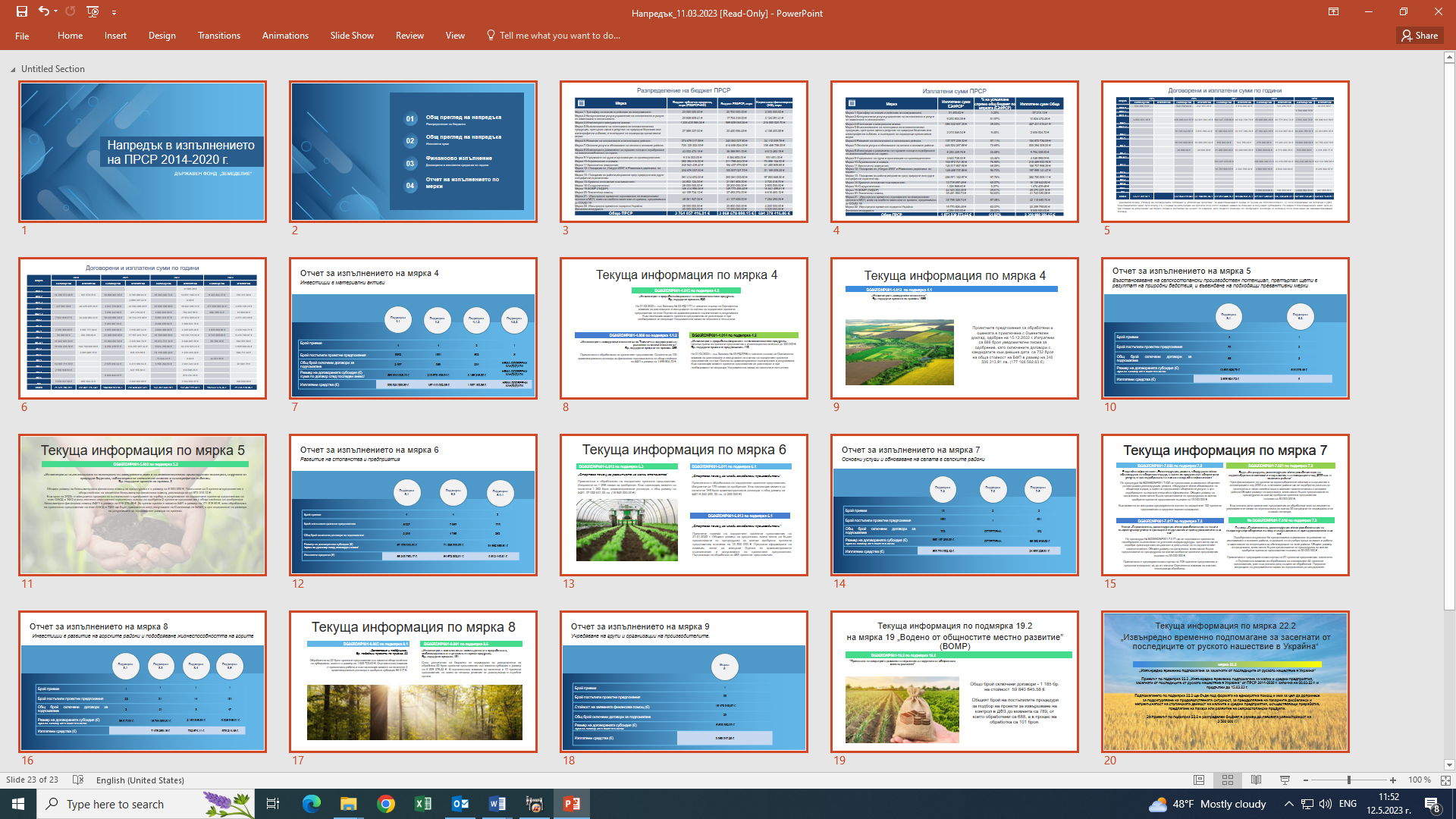 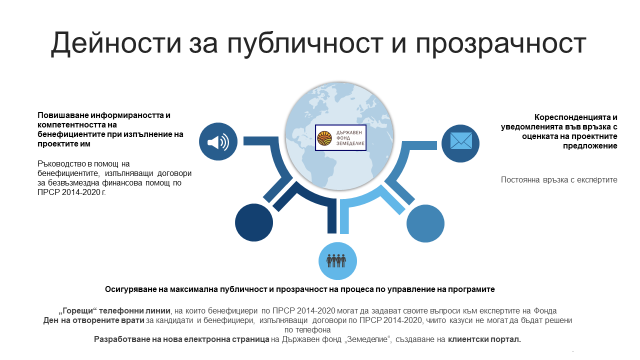 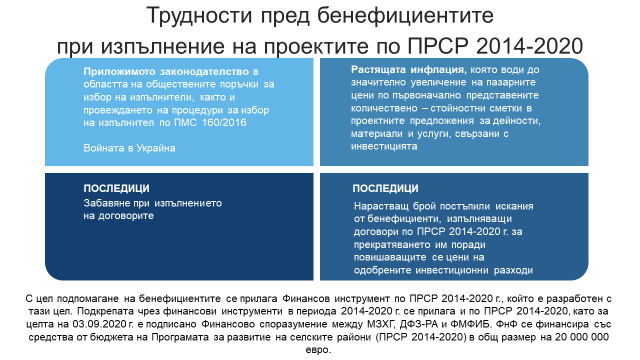 Приложение № 12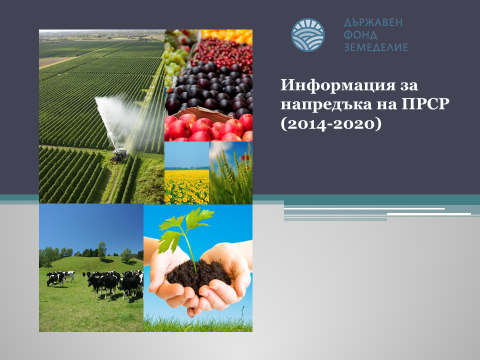 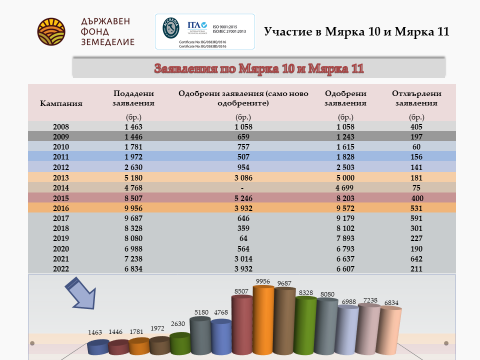 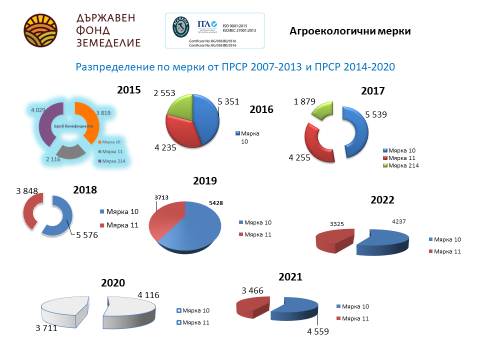 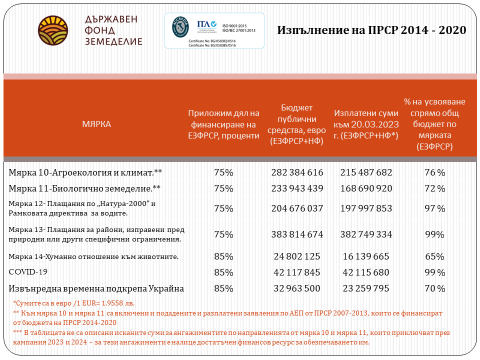 Приложение № 13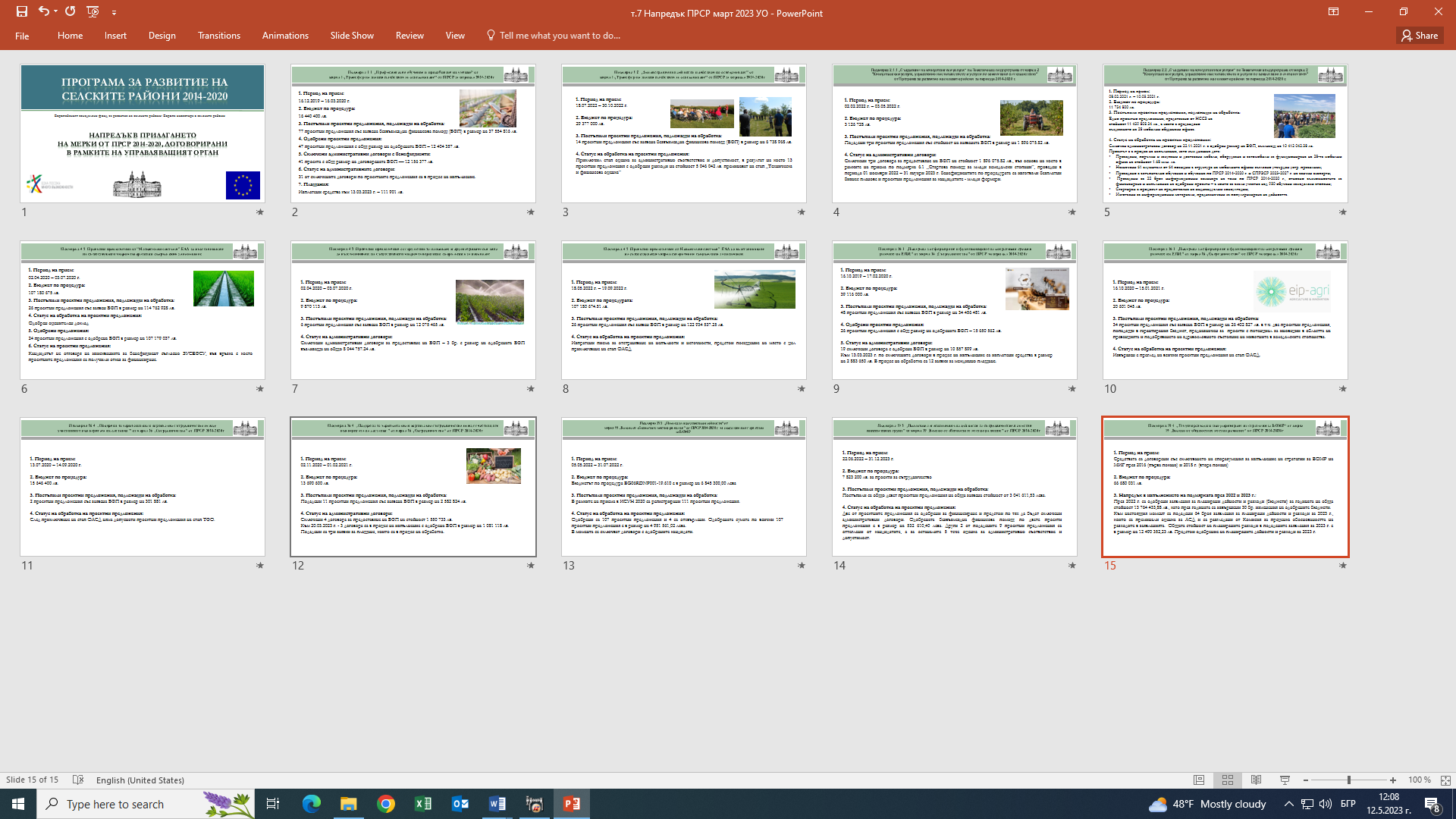 08:45 – 9:15Регистрация на участниците, проверка за наличие на кворум.9:15 – 9:25т. 1. Откриване на заседанието на Комитета по наблюдение на ПРСР (2014-2020). Приемане на дневния ред.   Георги Събев – заместник-министър на земеделието и председател на КН на ПРСР (2014-2020)за одобрение9:25 – 9:30т. 2. Приемане на протокола от 19-то заседание на КН на ПРСР (2014-2020).Докладва: Секретариат на КН на ПРСР (2014-2020)за одобрение 9:30 – 12:00т. 3. Предложение на УО на ПРСР (2014-2020) за 16-то изменение на ПРСР (2014-2020):3.1. Изменение в текста на подмярка 2.2 „Създаване на консултантски услуги“, свързано с разширяване на обхвата на допустимите разходи, одобрено на 19-то заседание на КН на ПРСР,  ще бъде включено в 16 –то изменение на ПРСР (2014-2020).3.2. Изменение в текста на подмярка 4.2 „Инвестиции в преработка/маркетинг на селскостопански продукти“ от ПРСР (2014-2020).3.3. Изменение в текста на подмярка 5.1 „Подкрепа за инвестиции в превантивни мерки, насочени към ограничаване на последствията от вероятни природни бедствия, неблагоприятни климатични явления и катастрофични събития“ от ПРСР (2014-2020), свързано с разширяване на обхвата на допустимите бенефициенти, дейности и разходи.3.4. Изменение в текста на подмярка 6.1 „Стартова помощ за млади земеделски стопани“ от ПРСР (2014-2020), свързано с възможността за установяване на втори ръководител на земеделското стопанство.3.5. Изменение в текста на подмярка 6.4.1 „Инвестиции в подкрепа на неземеделски дейности“ от ПРСР (2014-2020).3.6. Изменение в текста на подмярка 7.2 „Инвестиции в създаването, подобряването или разширяването на всички видове малка по мащаби инфраструктура“. 3.7. Изменения в текстовете на мярка 10 „Агроекология и климат“, мярка 11 „Биологично земеделие“ и мярка 14 „Хуманно отношение към животните“ от ПРСР (2014-2020).3.8. Изменения в текста на мярка 20 „Техническа помощ“ от ПРСР (2014-2020), свързани с уточняване обхвата на допустимост на разходите.3.9. Изменения в текста на подраздел 8.1 „Описание на общите условия, прилагани за повече от една мярка“ от ПРСР (2014-2020), вкл. предвиждане на възможност за индексация на разходи по мерки и подмерки от Програмата.3.10. Прехвърляне на средства между мeрки, подмерки и фокус-области от ПРСР (2014-2020).Докладва: Управляващ орган на ПРСР (2014-2020)за одобрение12:00 -13:00Обедна почивка13:00 – 14:00т. 4. Методология/и за индексация на разходи по мерки и подмерки от ПРСР (2014-2020). Докладва: Управляващ орган на ПРСР (2014-2020)за одобрение14:00 – 15:00т. 5. Изменения в критериите за оценка на проектни предложения по подмярка 6.4.1 „Инвестиции в подкрепа на неземеделски дейности“ на ПРСР (2014-2020).Докладва: Управляващ орган на ПРСР (2014-2020)за одобрение15:00 –15:30т. 6. Представяне на Индикативна годишна работна програма за 2023 г. на ПРСР (2014-2020).Докладва: Управляващ орган на ПРСР (2014-2020)за съгласуване15:30 – 16:30т. 7. Информация за напредъка в изпълнението на Програмата за развитие на селските райони (2014-2020).                 Докладват: Държавен фонд „Земеделие“ и УО на ПРСР (2014-2020)за информация16:30 -17:00т. 8. Други№ИМЕ И ФАМИЛИЯДЛЪЖНОСТ/ ИНСТИТУЦИЯПОДПИС1Тодор ДжиковЗаместник-министър на земеделието, 2Елена ИвановаЗаместник - председател на КН -  директор на дирекция „Развитие на селските райони” в Министерство на земеделието МЗм3Милен КръстевНачалник на отдел, Дирекция „Развитие на селските райони”, МЗм4Антон АспаруховДържавен експерт, дирекция „Развитие на селските райони“, МЗм5Ива ИвановаЗаместник изпълнителен директор на Държавен фонд „Земеделие”6Димитър ГоровЗаместник изпълнителен директор на Държавен фонд „Земеделие”7Красимира ДанковаДържавен експерт в дирекция „Морско дело и рибарство”, МЗм8Ивайло СтояновНачалник на отдел в  ГД „Стратегическо планиране и програмиране“, МРРБ9Проф. дхн Георги Вайсилов Изпълнителен директор на Изпълнителна агенция „Програма за образование“ и РУ ИАПО10Диана ТрифоноваГлавен експерт в ГД „Европейски фондове за конкурентоспособност”, МИР11Инж. Николай ДечевНачалник на отдел „Мониторинг, информация и комуникация”, Дирекция „Координация на програми и проекти”, МТС12Далила ФакироваГлавен сътрудник по УЕПП в отдел „ПП”, ГД „ОПОС”, МОСВ13Поля ХристоваДържавен експерт в КЗД14Мариета Немска Иван Николов с пълномощноДиректор на дирекция „Координация на политики и концесии“,Министерски съвет15Богдана СтояноваСтарши експерт в Дирекция „Координация по въпросите на ЕС”, МС16Соня МиковаДирекция „Централно координационно звено“, МС17Мария ВеселиноваНачалник на отдел в дирекция „Държавни помощи и реален сектор”, МФ18Ангелина МаламоваСтарши експерт в дирекция „Макроикономическа статистика“, Национален статистически институт19Инж. Радка ВърбановаГлавен експерт в дирекция „Горско стопанство“ ИАГ20Виктория ТодороваСтарши експерт в дирекция ЗХОЖ, Българска агенция за безопасност на храните (БАБХ)21Д-р Димитър ДимитровКмет на община Ветрино, Регионален съвет за развитие на Североизточен район22Мариан ЖечевКмет на община Шабла, Регионален съвет за развитие на Североизточен район.23Анита Григорова с пълномощноОбластен управител на област Плевен, Регионален съвет за развитие на Северозападен район24Красимир ДжоневКмет на община Летница, Национално сдружение на общините в България25Милен Молловексперт в БТПП – Център за професионално обучение, преводи, консултации и фирмено обслужване“ Българска търговско-промишлена палата“26Николай МомчиловЧлен на Националния съвет на Асоциация на индустриалния капитал в България27Венцислав ВърбановТаня Георгиева с пълномощноПредседател на Асоциацията на земеделските производители в България, член на КРИБ28Светла ВасилеваПредседател на Федерацията на независимите синдикати в Земеделието, Конфедерация на независимите синдикати в България29Борил Панайотов   КТ „ПОДКРЕПА“.30Георги Йотов„Сдружение за социална подкрепа и развитие и бизнес реализация на личността – Диона”31Иван ГлавчовскиСдружение „Коалиция за устойчиво развитие”32Илиас СарнукНационална Асоциация на младите фермери в България 33Евгения ДимитроваАсоциация за развъждане на породата Ил Дьо Франс34Румен АндреевАсоциация на индустриалното свиневъдство в България35инж. Тихомир ТомановИзпълнителен директор на Асоциация Общински Гори36Албена СимеоноваПредседател на УС на Фондация за околна среда и земеделие37Диана АтанасоваНачалник на отдел „Агростатистика”, МЗм38д-р Деница ДинчеваДиректор на дирекция „Животновъдство”, МЗм39Антоан ЧаракчиевДиректор на дирекция „Биологично производство“, МЗм40Дора НеноваАнелия МариноваДиректор на дирекция „Държавни помощи”, Дирекция „Държавни помощи и регулации”, МЗм41Мариана МариноваНачалник на отдел „Стратегии и анализ на политики”, Дирекция „Анализ и стратегическо планиране”, МЗм42Аделина СтояноваДиректор на дирекция „Директни плащания“, МЗм43Ирина ЛазароваДиректор на дирекция „Пазарни мерки и организации на производители, МЗм44Петя КумановаЗаместник гл. директор на ГД „Съвети в земеделието и аналитична лаборатория” НССЗ45Делян ГеоргиевНачалник на отдел в НССЗ46Тодор Варгов /титуляр/Директор на дирекция „Програми и проекти в туризма“47Кристина ЦветанскаПредседател на УС на БАКЕП48Емил ДъревЧлен на УС на БАКЕП49Benjamin FAIRBROTHERЕвропейска комисия50Elitsa ZhivkovaЕвропейска комисия51Орлин ВасилевМладши експерт в АОП52Силвия Георгиева Директор на дирекция „Наблюдение, координация и контрол на дейността на Разплащателната агенция”, МЗм53Георги ГрънчаровСъюз на птицевъдите54д-р Диляна ПоповаАсоциация на месопреработвателите в България55Веселина Зумпалова-Райчева Член на УС на  Българска асоциация Биопродукти56Елеонора Негулова Председател на Национално сдружение на малкия и среден бизнес57Йордан ТеневГлавен одитор в ИА „Сертификационен одит на Разплащателната агенция по Европейски фонд за гарантиране в земеделието и Европейски земеделски фонд за развитие на селските райони“ ИА СОСЕЗФДРУГИ УЧАСТНИЦИДРУГИ УЧАСТНИЦИДРУГИ УЧАСТНИЦИДРУГИ УЧАСТНИЦИ58Мариана ПампороваПреводач59Наталия АндрееваПреводач60Петя ГеоргиеваСтенограф61Снежана Григорова РСР, МЗм62Таня Иванова РСР, МЗм63Любомира ЦветановаНачалник на отдел в д-я РСР, МЗм64Елена ХаджиниколоваГлавен експерт в дирекция РСР, МЗм65Светослав ЦековРСР, МЗм66Христо ТодоровРСР, МЗм67Радослав РеванскиКмет на община Белица68Лидия ЧакръкчиеваРСР, МЗм69Соня ХорозоваНСОРБ70Таня ПетроваРСР, МЗм71Нели МосковаНККДРА, МЗм72Мария КожухароваНачалник на отдел ДФЗ73Владислава КазаковаДФЗ74Ангел БаневДФЗ75ПетковаСекретар БАБ76 Лилия ЕмиловаРСР, МЗм77Стелиана ХинковаРСР, МЗм78Донка ЙордановаРСР, МЗМ79Ванеса ЛазоваРСР, МЗм80Светослав СавовРСР, МЗм81Антоанета БоневаРСР, МЗм№Част от ПРСР в която се прави предложение за промянаНастоящ текст на подмярка 5.1 в ПРСРПредложение за нов текст в подмярка 5.1 от ПРСРПодмярка 5.1 „Подкрепа за инвестиции в превантивни мерки, насочени към ограничаване на последствията от вероятни природни бедствия, неблагоприятни климатични явления и катастрофични събития“.Подмярка 5.1 „Подкрепа за инвестиции в превантивни мерки, насочени към ограничаване на последствията от вероятни природни бедствия, неблагоприятни климатични явления и катастрофични събития“.Подмярка 5.1 „Подкрепа за инвестиции в превантивни мерки, насочени към ограничаване на последствията от вероятни природни бедствия, неблагоприятни климатични явления и катастрофични събития“.1.8.2.4.3.1.1. Описание на вида операция…..По подмярката ще се подпомагат дейности, свързани с повишаване на оперативния капацитет на публични субекти за осигуряване на надеждна и ефективна защита от градушки и други неблагоприятни климатични явления, обхващаща земеделските площи на територията на цялата страна. Целевата подкрепа ще осигури надграждане на необходимата метеорологичната радарна мрежа, чрез въвеждането в експлоатация на нови радарни мрежи и прилежащото към тях оборудване и обслужващи транспортни средства.Добавя се нов текст…..По подмярката ще се подпомагат дейности, свързани с повишаване на оперативния капацитет на публични субекти за осигуряване на надеждна и ефективна защита от градушки и други неблагоприятни климатични явления, обхващаща земеделските площи на територията на цялата страна. Целевата подкрепа ще осигури надграждане на необходимата метеорологичната радарна мрежа, чрез въвеждането в експлоатация на нови радарни мрежи и прилежащото към тях оборудване и обслужващи транспортни средства. По подмярката ще се подпомагат дейности на университети в областта на селското стопанство и хранително-вкусовата промишленост за закупуване на подходящо лабораторно оборудване за извършване на диагностични стандарти и валидирани методи за осигуряване на надеждни резултати от тестовете. 2.8.2.4.3.1.4. БенефициериПублични органи – Българска агенция по безопасност на храните /БАБХ/, Национален диагностичен научноизследователски ветеринарномедицински институт /НДНИВМИ/ и Изпълнителна агенция борба с градушките /ИАБГ/;Частни субекти – Регистрирани земеделски стопани;Публични органи – Българска агенция по безопасност на храните /БАБХ/, Национален диагностичен научноизследователски ветеринарномедицински институт /НДНИВМИ/ и Изпълнителна агенция борба с градушките /ИАБГ/;Частни субекти – Регистрирани земеделски стопани;Университети в областта на селското стопанство и хранително-вкусовата промишленост- Тракийски университет- Стара Загора, Аграрен университет- Пловдив и Университета по хранителни технологии- Пловдив;8.2.4.3.1.5. Допустими разходиЗа Публични органи - Българска агенция по безопасност на храните /БАБХ/ и Национален диагностичен научноизследователски ветеринарномедицински институт /НДНИВМИ/:Материални инвестиции:Разходи за закупуване на оборудване, инструменти и съоръжения за лаборатории;Разходи за закупуване на специализирано мобилно оборудване за пренасяне на проби;Разходи за инсталации, включително разходите за монтаж и въвеждане в експлоатация на лаборатории.Нематериални инвестиции:Разходи за акредитация на лаборатории;Разходи за закупуване на лицензи, придобиване и разработка на софтуер за лаборатории;За Публични органи - Изпълнителна агенция борба с градушките /ИАБГ/:Материални инвестиции:Разходи за строително – монтажни дейности свързани с изграждане на кули използвани за монтаж на радарни станции, вкл. прилежаща инфраструктура към тях;Разходи за закупуване на радарни станции, вкл. оборудване за анализ и съхранение на бази данни;Разходи за закупуване на специализирани транспортни средства за превоз на противоградна техника и специфични товари;Разходи за инсталации, включително разходи за монтаж и въвеждане в експлоатация на радарни станции.Нематериални инвестиции:Разходи за закупуване на лицензи, придобиване и разработка на софтуер за противоградна защита;За Частни субекти – Регистрирани земеделски стопани:Материални инвестиции:Разходи за закупуване на съоръжения и оборудване за дезинфекция;Разходи за закупуване на инсталации, оборудване за осигуряване на биосигурност и инфраструктура, в т. ч. помещения за персонала (например изграждане и оборудване на филтъра с душове, съблекални и т.н.) в стопанствата;Разходи за изграждане на огради или закупуване на преградни съоръжения;Разходи за изграждане или закупуване на съоръжения или системи за повишаване безопасността при съхранение на фуражи;Разходи за закупуване на оборудване и изграждане на места, свързани със съхранение на странични животински продукти, вкл. оборудване и съоръжения за инсинерация;Разходи за инсталации на оборудване, включително разходите за монтаж и въвеждане в експлоатация на същите.Общи разходи за публични органи и частни субекти:Общи разходи свързани със съответния проект за предпроектни проучвания, такси, хонорари за архитекти, инженери и консултантски услуги.Общите разходи по проекта не могат да надхвърлят 12% от общия размер на допустимите инвестиции по проекта. /Съгласно Раздел 8.1/.Добавя се нов текстЗа Публични органи - Българска агенция по безопасност на храните /БАБХ/ и Национален диагностичен научноизследователски ветеринарномедицински институт /НДНИВМИ/:Материални инвестиции:1.	Разходи за закупуване на оборудване, инструменти и съоръжения за лаборатории;2.	Разходи за закупуване на специализирано мобилно оборудване за пренасяне на проби;3.	Разходи за инсталации, включително разходите за монтаж и въвеждане в експлоатация на лаборатории.Нематериални инвестиции:4.	Разходи за акредитация на лаборатории;5.	Разходи за закупуване на лицензи, придобиване и разработка на софтуер за лаборатории;За Публични органи - Изпълнителна агенция борба с градушките /ИАБГ/:Материални инвестиции:1.	Разходи за строително – монтажни дейности свързани с изграждане на кули използвани за монтаж на радарни станции, вкл. прилежаща инфраструктура към тях;2.	Разходи за закупуване на радарни станции, вкл. оборудване за анализ и съхранение на бази данни;3.	Разходи за закупуване на специализирани транспортни средства за превоз на противоградна техника и специфични товари;4.	Разходи за инсталации, включително разходи за монтаж и въвеждане в експлоатация на радарни станции.Нематериални инвестиции:6.	Разходи за закупуване на лицензи, придобиване и разработка на софтуер за противоградна защита;7. Разходи за закупуване на дронове;За Частни субекти – Регистрирани земеделски стопани:Материални инвестиции:1.	Разходи за закупуване на съоръжения и оборудване за дезинфекция;2.	Разходи за закупуване на инсталации, оборудване за осигуряване на биосигурност и инфраструктура, в т. ч. помещения за персонала (например изграждане и оборудване на филтъра с душове, съблекални и т.н.) в стопанствата;3.	Разходи за изграждане на огради или закупуване на преградни съоръжения;4.	Разходи за изграждане или закупуване на съоръжения или системи за повишаване безопасността при съхранение на фуражи;5.	Разходи за закупуване на оборудване и изграждане на места, свързани със съхранение на странични животински продукти, вкл. оборудване и съоръжения за инсинерация;6.	Разходи за инсталации на оборудване, включително разходите за монтаж и въвеждане в експлоатация на същите.За Университети в областта на селското стопанство и хранително-вкусовата промишленост:Материални инвестиции:1. Разходи за лабораторно оборудване, включително компютри, климатично и хладилно оборудване за анализ и съхранение на проби;2. Разходи за дронове и специализирани пътни превозни средства за пренасяне на проби;3. Разходи за инсталации, включително разходите за монтаж и въвеждане в експлоатация на лаборатории.Нематериални инвестиции:4. Разходи за акредитация на лаборатории;5. Разходи за закупуване на лицензи, придобиване и разработка на софтуер за лаборатории;Общи разходи за публични органи,  частни субекти и университети:Общи разходи свързани със съответния проект за предпроектни проучвания, такси, хонорари за архитекти, инженери и консултантски услуги.Общите разходи по проекта не могат да надхвърлят 12% от общия размер на допустимите инвестиции по проекта. /Съгласно Раздел 8.1/.8.2.4.3.1.6. Условия за допустимостЗа публични субектиДопустим бенефициент е Българска агенция по безопасност на храните /БАБХ/, Национален диагностичен научноизследователски ветеринарномедицински институт /НДНИВМИ/ и Изпълнителна агенция борба с градушките /ИАБГ/;Инвестициите включени в проекта са  насочени към ограничаване на последствията от вероятни природни бедствия, неблагоприятни климатични явления и катастрофични събития;Кандидатът е необходимо да представи мотивирана обосновка за необходимостта и приложимостта на инвестициите включени в проекта;По подмярката не се подпомагат инвестиции, за които е установено, че ще оказват отрицателно въздействие върху околната среда /Виж Раздел 8.1/.Не се подпомагат инвестиции, свързани с повишаване на общия капацитет по отношение на дейността на кандидати – публични органи и които нямат пряко отношение към предотвратяване възникването на масови заразни болести по селскостопанските животни с епизоотично значение, както и борбата с тях или към ограничаване на последствията от вероятни природни бедствия, неблагоприятни климатични явления и катастрофични събития.За частни субектиКандидатът е регистриран земеделски стопанин с икономически размер, измерен в СПО над 8 000 евро.Инвестицията е свързана с превенция и преодоляване на опасността от разпространение на заразни болести по свине, овце, кози или птици.По подмярката се подпомагат земеделски стопани, регистрирани преди 1 януари 2018 г.Инвестиции в животновъдни стопанства, са допустими за подпомагане само ако същите отговарят на изискванията на  Закона за ветеринарномедицинската дейност.Кандидатите представят бизнес план, който доказва икономическа жизнеспособност на кандидата в резултат на изпълнението на дейностите по проекта.Недопустими разходи:Не се предоставя подкрепа за загубите на доходи в резултат на ефектите от природни бедствия, неблагоприятни събития и катастрофични събития;По подмярката не се подпомагат инвестиции, за които е установено, че ще оказват отрицателно въздействие върху околната среда /Виж Раздел 8.1/.Добавя се нов текстЗа публични субекти и университети :Допустим бенефициент е Българска агенция по безопасност на храните /БАБХ/, Национален диагностичен научноизследователски ветеринарномедицински институт /НДНИВМИ/, Изпълнителна агенция борба с градушките /ИАБГ/, Тракийски университет- Стара Загора, Аграрен университет- Пловдив, Университета по хранителни технологии- Пловдив,;Инвестициите включени в проекта са  насочени към ограничаване на последствията от вероятни природни бедствия, неблагоприятни климатични явления и катастрофични събития;Кандидатът е необходимо да представи мотивирана обосновка за необходимостта и приложимостта на инвестициите включени в проекта;По подмярката не се подпомагат инвестиции, за които е установено, че ще оказват отрицателно въздействие върху околната среда /Виж Раздел 8.1/.Не се подпомагат инвестиции, свързани с повишаване на общия капацитет по отношение на дейността на кандидати – публични органи и университети, които нямат пряко отношение към предотвратяване възникването на масови заразни болести по селскостопанските животни с епизоотично значение, както и борбата с тях или към ограничаване на последствията от вероятни природни бедствия, неблагоприятни климатични явления и катастрофични събития.За частни субектиКандидатът е регистриран земеделски стопанин с икономически размер, измерен в СПО над 8 000 евро.Инвестицията е свързана с превенция и преодоляване на опасността от разпространение на заразни болести по свине, овце, кози или птици.По подмярката се подпомагат земеделски стопани, регистрирани преди 1 януари 2018 г.Инвестиции в животновъдни стопанства, са допустими за подпомагане само ако същите отговарят на изискванията на Закона за ветеринарномедицинската дейност.Кандидатите представят бизнес план, който доказва икономическа жизнеспособност на кандидата в резултат на изпълнението на дейностите по проекта.Недопустими разходи:Не се предоставя подкрепа за загубите на доходи в резултат на ефектите от природни бедствия, неблагоприятни събития и катастрофични събития;По подмярката не се подпомагат инвестиции, за които е установено, че ще оказват отрицателно въздействие върху околната среда /Виж Раздел 8.1/.8.2.4.3.1.7Принципи при определяне на критериите за подборПриоритетите ще се предоставя на проектни предложения, които се реализират в райони в по-голяма близост до зони, в които е възникнала епизоотична обстановка, както и райони с по-висок риск от епизоотия.По мярката ще бъде предоставен приоритет  за животновъдни стопанства, пострадали в резултат на усложнена епизоотична обстановка в страната.Управляващият орган ще определи критериите за подбор приложими за частни субекти след съгласуването им с Комитета за наблюдение на програмата, вкл. точките за всеки критерии, както и минималния брой точки, над които дейността ще бъде одобрена за финансиране.За публични органи ще бъде определен целеви бюджет в рамките на разполагаемия бюджет на мярката.Добавя се нов текстПриоритетите ще се предоставя на проектни предложения, които се реализират в райони в по-голяма близост до зони, в които е възникнала епизоотична обстановка, както и райони с по-висок риск от епизоотия.По мярката ще бъде предоставен приоритет  за животновъдни стопанства, пострадали в резултат на усложнена епизоотична обстановка в страната.Управляващият орган ще определи критериите за подбор приложими за частни субекти след съгласуването им с Комитета за наблюдение на програмата, вкл. точките за всеки критерии, както и минималния брой точки, над които дейността ще бъде одобрена за финансиране.За публични органи и университети ще бъде определен целеви бюджет в рамките на разполагаемия бюджет на мярката.8.2.4.3.1.8 (Приложими) суми и проценти на предоставяната подкрепаФинансовата помощ за публични субекти не може да надвишава:80% от общите допустими разходи;Максималната стойност на допустимите разходите за едно проектно предложение е в размер до 2 000 000 евро.Финансовата помощ за частни субекти не може да надвишава:60% от общите допустими разходи за кандидати с животновъдни стопанства, които не са засегнати от усложнена епизоотична обстановка;70% от общите допустими разходи за кандидати с животновъдни стопанства, които са засегнати от усложнена епизоотична обстановка.Максимална стойност на допустимите разходите за един кандидат и за едно проектно предложение е в размер на:1 500 000 евро за кандидати с животновъдни стопанства, отглеждащи свине;1 000 000 евро за кандидати с животновъдни стопанства, отглеждащи птици;200 000 евро за кандидати с животновъдни стопанства, отглеждащи ДП Ж – овце и кози.За кандидати с животновъдни стопанства отглеждащи свине, максимална стойност на допустимите разходите за един животновъден обект е в размер до 700 000 евро.За кандидати с животновъдни стопанства отглеждащи птици, максимална стойност на допустимите разходите за един животновъден обект е в размер до 500 000 евро.Добавя се нов текстФинансовата помощ за публични субекти не може да надвишава:80% от общите допустими разходи;100% от общите допустими разходи, в съответствие с член 18, параграф 5 от Регламент (ЕС) № 1305/2013, за инвестиции в превантивни дейности, осъществявани съвместно от повече от един бенефицерМаксималната стойност на допустимите разходите за едно проектно предложение е в размер  до 2 000 000  евро.Максималната стойност на допустимите разходите за едно проектно предложение подадено от  Изпълнителна агенция борба с градушките /ИАБГ/ след 01.01.2023 г. е в размер  до 6 000 000  евро.Финансовата помощ за университети не може да надвишава:80% от общите допустими разходи;Максималната стойност на допустимите разходите за едно проектно предложение е в размер до 3 000 000 евро.Финансовата помощ за частни субекти не може да надвишава:60% от общите допустими разходи за кандидати с животновъдни стопанства, които не са засегнати от усложнена епизоотична обстановка;70% от общите допустими разходи за кандидати с животновъдни стопанства, които са засегнати от усложнена епизоотична обстановка.Максимална стойност на допустимите разходите за един кандидат и за едно проектно предложение е в размер на:1 500 000 евро за кандидати с животновъдни стопанства, отглеждащи свине;1 000 000 евро за кандидати с животновъдни стопанства, отглеждащи птици;200 000 евро за кандидати с животновъдни стопанства, отглеждащи ДПЖ – овце и кози.За кандидати с животновъдни стопанства отглеждащи свине, максимална стойност на допустимите разходите за един животновъден обект е в размер до 700 000 евро.За кандидати с животновъдни стопанства отглеждащи птици, максимална стойност на допустимите разходите за един животновъден обект е в размер до 500 000 евро.Подмярка - 6.1 „Стартова помощ за млади земеделски стопани“Подмярка - 6.1 „Стартова помощ за млади земеделски стопани“Подмярка - 6.1 „Стартова помощ за млади земеделски стопани“18.2.5.3.1.11. Специфична информация за операцията„Специални условия за подпомагане на младите земеделски стопани, когато те не се установяват като едноличен ръководител на стопанството в съответствие с член 2, параграфи 1 и 2 от Делегиран регламент (ЕС) № 807/2014“НеприложимоДобавя се нов текст„Специални условия за подпомагане на младите земеделски стопани, когато те не се установяват като едноличен ръководител на стопанството в съответствие с член 2, параграфи 1 и 2 от Делегиран регламент (ЕС) № 807/2014“НеприложимоКогато кандидати/бенефициенти – жени, ползват отпуск и обезщетение при бременност, раждане и отглеждане на дете до 2 години, е допустимо назначаването на втори ръководител. Вторият ръководител на земеделското стопанство трябва да е лице на възраст между 18 и не повече от 40 навършени години (включително) и притежава съответни професионални умения и компетентности.Част от ПРСР в която се прави предложение за промянаНастоящ текст на подмярка 6.4.1 в ПРСРПредложение за нов/прецизиран текст в подмярка 6.4.1 от ПРСРПодмярка - 6.4.1 „Инвестиции в подкрепа на неземеделски дейности“Подмярка - 6.4.1 „Инвестиции в подкрепа на неземеделски дейности“Подмярка - 6.4.1 „Инвестиции в подкрепа на неземеделски дейности“8.2.5.3.3.9. Принципи при определяне на критериите за подбор……Критериите се ще основават на анализа и на практиката от прилагане на Програмата за развитие на селските райони (2007-2013) и ще осигурят съответствие и допълняемост с други стратегически документи и по-специално Националната стратегия за насърчаване на малките и средните предприятия:Проекти, подадени от кандидати, притежаващи опит или образование в сектора, за който кандидатстват;Кандидати, осъществявали дейност най-малко 3 години преди датата на кандидатстване;Кандидати, одобрени по подмярка „Стартова помощ за неземеделски дейности“;Проекти на тютюнопроизводители;Проекти в секторите, посочени в т. „Мерки по създаване на нови предприятия и стимулиране на предприемачеството“ от Националната стратегия за насърчаване на малките и средните предприятия (например: компютри, оптика и електроника; автомобили и други превозни средства; метални изделия; печатарска промишленост; информационни технологии);Подпомагането ще се фокусира върху най-бедните райони (Северозападен и/или Северен централен район).……Прецизиран текст……Критериите се ще основават на анализа и на практиката от прилагане на Програмата за развитие на селските райони (2007-2013) и ще осигурят съответствие и допълняемост с други стратегически документи и по-специално Националната стратегия за насърчаване на малките и средните предприятия:Проекти, подадени от кандидати, притежаващи опит или образование в сектора, за който кандидатстват;Кандидати, осъществявали дейност най-малко 3 години преди датата на кандидатстване;Кандидати, одобрени по подмярка „Стартова помощ за неземеделски дейности“;Проекти на тютюнопроизводители;Проекти в секторите, посочени в т. „Мерки по създаване на нови предприятия и стимулиране на предприемачеството“ Раздел „Национални и регионални приоритетни сектори“ от Националната стратегия за насърчаване на малките и средните предприятия (например: компютри, оптика и електроника; автомобили и други превозни средства; метални изделия; печатарска промишленост; информационни технологии);Подпомагането ще се фокусира върху най-бедните райони (Северозападен и/или Северен централен район).……№Част от ПРСР в която се прави предложение за промянаНастоящ текст на подмярка 7.2 в ПРСРПредложение за нов/прецизиран текст в подмярка 7.2 от ПРСРПодмярка - 7.2 „Инвестиции в създаването, подобряването или разширяването на всички видове малка по мащаби инфраструктура“Подмярка - 7.2 „Инвестиции в създаването, подобряването или разширяването на всички видове малка по мащаби инфраструктура“Подмярка - 7.2 „Инвестиции в създаването, подобряването или разширяването на всички видове малка по мащаби инфраструктура“18.2.6.3.1.11. Специфична информация за операциятаОпределяне на малка по мащаби инфраструктура, включително малка по мащаби туристическа инфраструктура, както е посочено в член 20, параграф 1, буква д) от Регламент (ЕС) № 1305/2013Малка по размер инфраструктура е инвестиция, която се осъществява чрез дейности, подпомагани по подмярката, при която максималната стойност на допустимите разходи за един обект не надхвърля:Левовата равностойност на 3 000 000 евро при извършване на дейности, свързани със: строителство, реконструкция и/или рехабилитация на нови и съществуващи общински пътища; изграждане, реконструкция и/или рехабилитация на водоснабдителни системи и съоръжения; доизграждане (без ново строителство) на канализационна мрежа;Левовата равностойност на 2 000 000 евро при извършване на дейности, свързани с изграждане, реконструкция, ремонт, оборудване и/или обзавеждане на социална инфраструктура;Левовата равностойност на 1 000 000 евро при извършване на всички други допустими дейности.Добавя се нов текстОпределяне на малка по мащаби инфраструктура, включително малка по мащаби туристическа инфраструктура, както е посочено в член 20, параграф 1, буква д) от Регламент (ЕС) № 1305/2013Малка по размер инфраструктура е инвестиция, която се осъществява чрез дейности, подпомагани по подмярката, при която максималната стойност на допустимите разходи за един обект не надхвърля:Левовата равностойност на 3 000 000 евро при извършване на дейности, свързани със: строителство, реконструкция и/или рехабилитация на нови и съществуващи общински пътища; изграждане, реконструкция и/или рехабилитация на водоснабдителни системи и съоръжения; доизграждане (без ново строителство) на канализационна мрежа;Левовата равностойност на 2 000 000 евро при извършване на дейности, свързани с изграждане, реконструкция, ремонт, оборудване и/или обзавеждане на социална инфраструктура;Левовата равностойност на 1 000 000 евро при извършване на всички други допустими дейности.Посочените максимални стойности на допустимите разходи за един обект не се прилагат по отношение на стойността, с която са индексирани вече одобрени за подпомагане разходи по договори с бенефициенти, съгласно приетата методика за изменение на цената на договор за обществена поръчка при инфлация.№Част от ПРСР в която се прави предложение за промянаНастоящ текст на мярка 10 в ПРСРПредложение за нов/прецизиран текст в мярка 10 от ПРСРМярка 10 „Агроекология и климат“, направление „Опазване на застрашени от изчезване местни породи, важни за селското стопанство“Мярка 10 „Агроекология и климат“, направление „Опазване на застрашени от изчезване местни породи, важни за селското стопанство“Мярка 10 „Агроекология и климат“, направление „Опазване на застрашени от изчезване местни породи, важни за селското стопанство“18.2.9.3.5.8 (Приложими) суми и проценти на предоставяната подкрепаПодпомагането се предоставя под формата на годишни плащания на животинска единицаза едър рогат добитък и биволи –  200 евро/животинска единица (ЖЕ);за овце и кози – 145 евро/ЖЕ;за свине - 122 евро/ЖЕ;за коне – 143 евро/ЖЕ;Добавяне на нов текст•	Подпомагането се предоставя под формата на годишни плащания на животинска единица•	за едър рогат добитък и биволи - 200 евро/животинска единица (ЖЕ). За заявените след 01.01.2022 г. – 212,21 евро/животинска единица (ЖЕ);•	за овце и кози – 145 евро/ЖЕ; За заявените след 01.01.2022 г - 150,32 евро/ЖЕ;•	за свине - 122 евро/ЖЕ; За заявените след 01.01.2022 г .- 126 евро/ЖЕ;•	за коне – 143 евро/ЖЕ; За заявените след 01.01.2022 г -   143,80 евро/ЖЕ;28.2.9.3.5.10. Специфична информация за операциятаСписък на местните породи, които са заплашени от изчезване в животновъдството, и на генетичните растителни ресурси, които са заплашени от генетична ерозияСписъкът на застрашените от изчезване месни породи е в Приложение 8 към ПРСР (2014-2020).Описание на методологията и агрономическите прогнози и параметри, включително описание на базовите изисквания, посочени в член 29, параграф 2 от Регламент (ЕС) № 1305/2013, които имат отношение към всеки конкретен вид ангажимент, използвани като референтна точка при изчисленията за оправдаване на допълнителни разходи, пропуснати ползи поради поетия ангажимент и размера на разходите по трансакции; когато е от значение, тази методология взема предвид помощта, предоставена съгласно Регламент (ЕС) № 1307/2013, включително плащания за селскостопански практики, благоприятни за климата и околната среда, за да изключи двойното финансиране; когато е целесъобразно, метода на превръщане, който се използва за друг вид единици съгласно член 9 от настоящия регламентМетодологията за изчисляване на компенсаторните плащания, както и размерът им са подробно описани в точка 8.2.8.5. Специфична информация за мяркатаДобавяне на нов текстСписък на местните породи, които са заплашени от изчезване в животновъдството, и на генетичните растителни ресурси, които са заплашени от генетична ерозияСписъкът на застрашените от изчезване местни породи е в Приложение 8 към ПРСР (2014-2020) и е приложим до изтичане на изпълняваните многогодишни ангажименти.Описание на методологията и агрономическите прогнози и параметри, включително описание на базовите изисквания, посочени в член 29, параграф 2 от Регламент (ЕС) № 1305/2013, които имат отношение към всеки конкретен вид ангажимент, използвани като референтна точка при изчисленията за оправдаване на допълнителни разходи, пропуснати ползи поради поетия ангажимент и размера на разходите по трансакции; когато е от значение, тази методология взема предвид помощта, предоставена съгласно Регламент (ЕС) № 1307/2013, включително плащания за селскостопански практики, благоприятни за климата и околната среда, за да изключи двойното финансиране; когато е целесъобразно, метода на превръщане, който се използва за друг вид единици съгласно член 9 от настоящия регламентМетодологията за изчисляване на компенсаторните плащания, както и размерът им са подробно описани в точка 8.2.8.5. Специфична информация за мяркатаВъв връзка с прилагането на идентична интервенция в одобрения Стратегически план на България 2023-2027 г., размерът на подпомагане е адаптиран в съответствие с изчисленията от 2022 г. за съответните видове животни в интервенция II.А.6. - Опазване на местни породи (автохтонни), важни за селското стопанство.Мярка 10 „Агроекология и климат“, направление „Опазване на застрашени от изчезване местни сортове, важни за селското стопанство“Мярка 10 „Агроекология и климат“, направление „Опазване на застрашени от изчезване местни сортове, важни за селското стопанство“Мярка 10 „Агроекология и климат“, направление „Опазване на застрашени от изчезване местни сортове, важни за селското стопанство“38.2.9.3.6.8 (Приложими) суми и проценти на предоставяната подкрепа•	Полски култури –223,95 евро/ха; За заявените за подпомагане площи след 01.01.2018 г. – 221,39 евро/ха; •	Трайни насаждения –787,39 евро/ха;•	Зеленчуци - 429,48 евро/ха;•	Ароматно-медицински култури - 536,86 евро/ха.Добавяне на нов текст•	Полски култури –223,95 евро/ха; За заявените за подпомагане площи след 01.01.2018 г. – 221,39 евро/ха; За заявените за подпомагане площи след 01.01.2022 г.  - 408,01 евро/ха•	Трайни насаждения –787,39 евро/ха; За заявените за подпомагане площи след 01.01.2022 г.  - 825,73 евро/ха;•	Зеленчуци - 429,48 евро/ха; За заявените за подпомагане площи след 01.01.2022 г.  -  956,12 евро/ха;•	Ароматно-медицински култури - 536,86 евро/ха. За заявените за подпомагане площи след 01.01.2022 г. - 845,34евро/ха;48.2.9.3.6.10. Специфична информация за операциятаСписък на местните породи, които са заплашени от изчезване в животновъдството, и на генетичните растителни ресурси, които са заплашени от генетична ерозияСписъкът на застрашените от изчезване местни сортове и популации е в Приложение 4 към ПРСР (2014-2020).Описание на методологията и агрономическите прогнози и параметри, включително описание на базовите изисквания, посочени в член 29, параграф 2 от Регламент (ЕС) № 1305/2013, които имат отношение към всеки конкретен вид ангажимент, използвани като референтна точка при изчисленията за оправдаване на допълнителни разходи, пропуснати ползи поради поетия ангажимент и размера на разходите по трансакции; когато е от значение, тази методология взема предвид помощта, предоставена съгласно Регламент (ЕС) № 1307/2013, включително плащания за селскостопански практики, благоприятни за климата и околната среда, за да изключи двойното финансиране; когато е целесъобразно, метода на превръщане, който се използва за друг вид единици съгласно член 9 от настоящия регламентМетодологията за изчисляване на компенсаторните плащания, както и размерът им са подробно описани в точка 8.2.8.5. Специфична информация за мяркатаДобавяне на нов текстСписък на местните породи, които са заплашени от изчезване в животновъдството, и на генетичните растителни ресурси, които са заплашени от генетична ерозияСписъкът на застрашените от изчезване местни сортове и популации е в Приложение 4 към ПРСР (2014-2020) и е приложим до изтичане на изпълняваните многогодишни ангажименти.Описание на методологията и агрономическите прогнози и параметри, включително описание на базовите изисквания, посочени в член 29, параграф 2 от Регламент (ЕС) № 1305/2013, които имат отношение към всеки конкретен вид ангажимент, използвани като референтна точка при изчисленията за оправдаване на допълнителни разходи, пропуснати ползи поради поетия ангажимент и размера на разходите по трансакции; когато е от значение, тази методология взема предвид помощта, предоставена съгласно Регламент (ЕС) № 1307/2013, включително плащания за селскостопански практики, благоприятни за климата и околната среда, за да изключи двойното финансиране; когато е целесъобразно, метода на превръщане, който се използва за друг вид единици съгласно член 9 от настоящия регламентМетодологията за изчисляване на компенсаторните плащания, както и размерът им са подробно описани в точка 8.2.8.5. Специфична информация за мяркатаВъв връзка с прилагането на идентична интервенция в одобрения Стратегически план на България 2023-2027 г., размерът на подпомагане е адаптиран в съответствие с изчисленията от 2022 г. за съответните групи в интервенция II.А.5. - Опазване на застрашени от изчезване местни сортове, важни за селското стопанство.Част от ПРСР, в която се прави предложение за промянаМярка 11 „Биологично земеделие“,Подмярка 11.1. „Плащания за преминаване към практики и методи за биологично земеделие“Настоящ текст на подмярка 11.1 в ПРСРПредложение за нов текст в подмярка 11.1 от ПРСР8.2.10.3.1.8. от ПРСР „(Приложими) суми и проценти на предоставяната подкрепа“Подпомагането се предоставя под формата на годишни плащания на хектар използваема земеделска площ.Нивата за подпомагане са следните:полски култури, включително фуражни - 284 Евро/ха; За заявените за подпомагане площи след 01.01.2018 г. – 282 евро/ха;За кандидати, които удължават ангажимента си или поемат нов такъв през 2021 г. и след нея:в частта до 50 ха – 100% от размера на подпомагането за хектар;в частта над 50 ха до 65 ха – 50% от размера на подпомагането за хектарв частта над 65 ха – 10% от размера на подпомагането за хектар.За площите с фуражни култури, заявени от кандидати по направление „Биологично животновъдство“, с които заедно с постоянно затревените площи се изпълнява съотношение от 0,3 ЖЕ = 1 ха, се получава пълният размер на подпомагане.постоянно затревени площи – 128 Евро/ха;трайни насаждения, овощни култури и лозя – 736 Евро/ха;ароматни и медицински растения – 515 Евро/ха;За кандидати, които удължават ангажимента си или поемат нов такъв през 2021 г. и след нея:в частта до 50 ха – 100% от размера на подпомагането за хектар;в частта над 50 ха до 65 ха – 50% от размера на подпомагането за хектарв частта над 65 ха – 10% от размера на подпомагането за хектарзеленчукови култури – 575 Евро/ха;за пчелно семейство – в евро – 35 Евро/пчелно семейство;Плащане на ха фуражна площ или постоянно затревена площ за животни от основното стадо (без приплодите), за 1 ЖЕ/ха – в евро/ха:едри преживни животни (млечни крави и биволици), отглеждани за мляко – 230 евро/ха;едри преживни животни (месодайни крави и биволици), отглеждани за месо  -  160 евро/ха;дребни преживни животни (овце-майки и  кози- майки), отглеждани за  производство (мляко и/или месо)  122 евро/ха.Подпомагането се предоставя под формата на годишни плащания на хектар използваема земеделска площ.Нивата за подпомагане са следните:полски култури, включително фуражни - 284 Евро/ха; За заявените за подпомагане площи след 01.01.2018 г. – 282 евро/ха. За заявените за подпомагане площи след 01.01.2022 г. – 360 евро/ха;За кандидати, които удължават ангажимента си или поемат нов такъв през 2021 г. и след нея:в частта до 50 ха – 100% от размера на подпомагането за хектар;в частта над 50 ха до 65 ха – 50% от размера на подпомагането за хектарв частта над 65 ха – 10% от размера на подпомагането за хектар.За площите с фуражни култури, заявени от кандидати по направление „Биологично животновъдство“, с които заедно с постоянно затревените площи се изпълнява съотношение от 0,3 ЖЕ = 1 ха, се получава пълният размер на подпомагане.постоянно затревени площи – 128 Евро/ха. За заявените за подпомагане площи след 01.01.2022 г. – 125 евро/ха;трайни насаждения, овощни култури и лозя – 736 Евро/ха. За заявените за подпомагане площи след 01.01.2022 г. – 1208 евро/ха;ароматни и медицински растения – 515 Евро/ха. За заявените за подпомагане площи след 01.01.2022 г. –683 евро/ха;За кандидати, които удължават ангажимента си или поемат нов такъв през 2021 г. и след нея:в частта до 50 ха – 100% от размера на подпомагането за хектар;в частта над 50 ха до 65 ха – 50% от размера на подпомагането за хектарв частта над 65 ха – 10% от размера на подпомагането за хектарзеленчукови култури – 575 Евро/ха. За заявените за подпомагане площи след 01.01.2022 г. –759 евро/ха ;за пчелно семейство – в евро – 35 Евро/пчелно семейство;Плащане на ха фуражна площ или постоянно затревена площ за животни от основното стадо (без приплодите), за 1 ЖЕ/ха – в евро/ха:едри преживни животни (млечни крави и биволици), отглеждани за мляко – 230 евро/ха. За заявените за подпомагане след 01.01.2022 г. – 296 евро/ха;едри преживни животни (месодайни крави и биволици), отглеждани за месо  -  160 евро/ха. За заявените за подпомагане след 01.01.2022 г. – 207 евро/ха;дребни преживни животни (овце-майки и  кози- майки), отглеждани за  производство (мляко и/или месо)  122 евро/ха. За заявените за подпомагане след 01.01.2022 г. – 241 евро/ха;Част от ПРСР, в която се прави предложение за промянаМярка 11 „Биологично земеделие“,Подмярка 11.2. „Плащания за поддържане на практики и методи за биологично земеделие“Настоящ текст на подмярка 11.2 в ПРСРПредложение за нов текст в подмярка 11.2 от ПРСР8.2.10.3.2.8. от ПРСР „(Приложими) суми и проценти на предоставяната подкрепа“Подпомагането се предоставя под формата на годишни плащания на хектар използваема земеделска площ.Нивата за подпомагане са следните:полски култури, включително фуражни -  168 Евро/ха;За заявените за подпомагане площи след 01.01.2018 г. – 166 евро/ха;За кандидати, които удължават ангажимента си или поемат нов такъв през 2020  г. и след нея:в частта до 50 ха – 100% от размера на подпомагането за хектарв частта над 50 ха до 65 ха – 50% от размера на подпомагането за хектарв частта над 65 ха – 10% от размера на подпомагането за хектарпостоянно затревени площи –112 Евро/ха;трайни насаждения, овощни култури и лозя –557 Евро/ха;ароматни и медицински растения – 405 Евро/ха;За кандидати, които удължават ангажимента си или поемат нов такъв през 2020 г. и след нея:в частта до 50 ха – 100% от размера на подпомагането за хектар;в частта над 50 ха до 65 ха – 50% от размера на подпомагането за хектар;в частта над 65 ха – 10% от размера на подпомагането за хектарзеленчукови култури – 399 Евро/ха;за пчелно семейство -  25 Евро/пчелно семейство;Плащане на ха фуражна или постоянно затревена площ за животни от основното стадо (без приплодите), за 1 ЖЕ/ха – в евро/ха:едри преживни животни (млечни крави и биволици), отглеждани за мляко – 77 евро/ха;едри преживни животни (месодайни крави и биволици), отглеждани за месо  - 63 евро/ха;дребни преживни животни (овце-майки и  кози-майки), отглеждани за  производство (мляко и/или месо) 90 евро/ха.Подпомагането се предоставя под формата на годишни плащания на хектар използваема земеделска площ.Нивата за подпомагане са следните:полски култури, включително фуражни -  168 Евро/ха;За заявените за подпомагане площи след 01.01.2018 г. – 166 евро/ха. За заявените за подпомагане площи след 01.01.2022 г. – 286 евро/ха;За кандидати, които удължават ангажимента си или поемат нов такъв през 2020  г. и след нея:в частта до 50 ха – 100% от размера на подпомагането за хектарв частта над 50 ха до 65 ха – 50% от размера на подпомагането за хектарв частта над 65 ха – 10% от размера на подпомагането за хектарпостоянно затревени площи –112 Евро/ха. За заявените за подпомагане площи след 01.01.2022 г. – 105 евро/ха;трайни насаждения, овощни култури и лозя –557 Евро/ха. За заявените за подпомагане площи след 01.01.2022 г. – 977 евро/ха;ароматни и медицински растения – 405 Евро/ха. За заявените за подпомагане площи след 01.01.2022 г. – 577 евро/ха;За кандидати, които удължават ангажимента си или поемат нов такъв през 2020 г. и след нея:в частта до 50 ха – 100% от размера на подпомагането за хектар;в частта над 50 ха до 65 ха – 50% от размера на подпомагането за хектар;в частта над 65 ха – 10% от размера на подпомагането за хектарзеленчукови култури – 399 Евро/ха. За заявените за подпомагане площи след 01.01.2022 г. –589 евро/ха ;за пчелно семейство -  25 Евро/пчелно семейство. За заявеното за подпомагане пчелно семейство след 01.01.2022 г. –28 евро/ха;Плащане на ха фуражна или постоянно затревена площ за животни от основното стадо (без приплодите), за 1 ЖЕ/ха – в евро/ха:едри преживни животни (млечни крави и биволици), отглеждани за мляко – 77 евро/ха. За заявените за подпомагане след 01.01.2022 г. –261 евро/ха;едри преживни животни (месодайни крави и биволици), отглеждани за месо  - 63 евро/ха. За заявените  за подпомагате след 01.01.2022 г. – 183евро/ха;дребни преживни животни (овце-майки и  кози-майки), отглеждани за  производство (мляко и/или месо) 90 евро/ха. За заявените за подпомагане след 01.01.2022 г. –202 евро/ха.№Част от ПРСР, в която се прави предложение за промянаНастоящ текст на мярка 14 в ПРСРПредложение за нов текст на мярка 14 от ПРСР1.8.2.13.3.1.8. (Приложими) суми и проценти на предоставяната подкрепа14.1.1 Осигуряване на свободна подова площ не по-малко от 10 % над задължителния стандарт:•	За телета в евро/ЖЕ - 27,46 евро; След 2020 г. евро/ЖЕ - 39,72 евро;•	За крави и биволици над 24 месечна възраст в евро/ЖЕ - 42.71 евро. След 2020 г. евро/ЖЕ - 66,21 евро.14.1.2 Осигуряване на свободно отглеждане на открито на преживни животни в евро/ЖЕ- 24,54 евро. След 2020 г. евро/ЖЕ - 24,70 евро.14.1.1 Осигуряване на свободна подова площ не по-малко от 10 % над задължителния стандарт:•	За телета в евро/ЖЕ - 27,46 евро; След 2020 г. евро/ЖЕ - 39,72 евро; За заявените след 01.01.2022 г. –  40,29 евро/животинска единица (ЖЕ).•	За крави и биволици над 24 месечна възраст в евро/ЖЕ - 42.71 евро. След 2020 г. евро/ЖЕ - 66,21 евро; За заявените след 01.01.2022 г. –  67,14 евро/животинска единица (ЖЕ).14.1.2 Осигуряване на свободно отглеждане на открито на преживни животни в евро/ЖЕ- 24,54 евро. След 2020 г. евро/ЖЕ - 24,70 евро; За заявените след 01.01.2022 г. – 35,99 евро/животинска единица (ЖЕ).2.8.2.13.3.2.8. (Приложими) суми и проценти на предоставяната подкрепа14.2.1 Осигуряване на свободно отглеждане на открито на преживни животни в евро/ЖЕ-22,50 евро. След 2020 г. евро/ЖЕ – 28 евро.14.2.2 Осигуряване на свободна подова площ не по-малко от 10% над задължителния стандарт в евро/ЖЕ-44,40 евро; След 2020 г. евро/ЖЕ – 47,86 евро.14.2.1 Осигуряване на свободно отглеждане на открито на преживни животни в евро/ЖЕ-22,50 евро. След 2020 г. евро/ЖЕ – 28 евро; За заявените след 01.01.2022 г. –  31,22 евро/животинска единица (ЖЕ).14.2.2 Осигуряване на свободна подова площ не по-малко от 10% над задължителния стандарт в евро/ЖЕ-44,40 евро; След 2020 г. евро/ЖЕ – 47,86 евро; За заявените след 01.01.2022 г. – 75,98 евро/животинска единица (ЖЕ).Общата цел на техническата помощ е осигуряване на средства за изграждане на административен капацитет, ефективно управление и прилагане на ПРСР. Тя ще бъде използвана в съответствие с чл. 51 от Регламент (ЕС) 1305/2013 относно подпомагане на развитието на селските райони от ЕЗФРСР и чл. 59(1) на Регламент (ЕС) 1303/2013 за определяне на общоприложими разпоредби за ЕФРР, ЕСФ, КФ, ЕЗФРСР и ЕФМДР и за определяне на общи разпоредби за ЕФРР, ЕСФ, КФ и ЕФМДР, и за отмяна на Регламент (ЕО) 1083/2006 за подготовката, управлението, наблюдението, оценката, информацията и комуникацията, създаване на мрежи, разглеждане на жалби, както и контрола и одита на Програмата.Мярката има две специфични цели, като степента на изпълнението им ще се измерва чрез показатели за ефективност. Целите и показателите са описани в Приложение 1.Ще бъдат подпомагани следните дейности:Организиране на заседанията на Комитета по наблюдение (КН) на ПРСР и работните групи към него, включително разходите (пътни и нощувки), свързани с участие на членовете на КН, членовете на работните групи към КН, както и на лица, чието участие в заседанията на Комитета/работните групи е обосновано и необходимо.Организиране на заседания/работни срещи и др., свързани с програмирането и изпълнението на ПРСР.Извършване на анализи, проучвания, изследвания и др. от външни изпълнители, необходими на УО, КН/неговите работни групи и РА, за целите на ефективното управление, наблюдение и прилагане на ПРСР, вкл. анализи, изследвания и проучвания за изпълнение на предварителните условия.Изготвяне и разпространение на информация относно наблюдението, контрола, прилагането и оценките на ПРСР чрез:4.1 Изготвяне, разпространение и публикуване на материали за информираност и публичност;4.2 Подпомагане на подготовката и изпълнението на Комуникационния план на Програмата (вкл. наемане на външна експертна помощ за неговото разработване и/или допълнително прецизиране), в т.ч. предвидените дейности за публичност на ПРСР, включващи начините за кандидатстване по мерките, популяризиране на добри практики и др., както и изпълнението на нейните цели и приоритети.Обезпечаване с висококачествени преводачески услуги за нуждите на ПРСР.Организиране (в т.ч. организация, подготовка/размножаване на информационни и др. материали, пътни, дневни, квартирни) на непланирани публични събития касаещи наблюдението, контрола, прилагането и оценките на ПРСР, по инициатива на УО/ потенциални бенефициенти/социално-икономически партньори, осъществяването на които се поема от МЗХГ.Организиране и участие в обучение на администрацията, ангажирана в управлението, изпълнението, контрола, наблюдението и оценката на ПРСР (вкл. специализирани обучения за държавни помощи), в т. ч. сътрудничество между УО и подобни структури в държавите членки на ЕС (в т.ч. разходи за организиране на обученията и разходи за участие – пътни, дневни, нощувки и такси за обучение).Разработване, инсталиране, модернизиране и поддръжка на компютърни системи за управление, наблюдение и оценка (вкл. за закупуване на техника и програмни продукти), както и наемане на външни експерти за изпълнението на тези дейности, вкл. разходи за наем на помещения и закупуване на офис оборудване.Организиране и провеждане от УО или РА на комисии за оценка и избор на проекти, вкл. заплащане на хонорар на външните за МЗХГ и РА членове на комисиите.Подготвителни дейности, свързани с предефинирането на обхвата на другите необлагодетелствани райони, различни от планинските. Изготвяне на оценките, описани в Раздел 9.  Участие на администрацията, ангажирана в управлението, изпълнението, контрола, наблюдението и оценката на ПРСР в международни прояви, директно свързани с развитието на селските райони (вкл. такса участие).Участие на администрацията, ангажирана в управлението, изпълнението, контрола, наблюдението, и оценката на ПРСР в технически срещи със службите на ЕК/комитети/ работни групи, разходите за които не се възстановяват от ЕК.Разходи в размер до 80% от индивидуалните брутни месечни заплати на персонала, изпълняващ дейности, пряко свързани с управлението, наблюдението, оценката и контрола на ПРСР, СПРЗСР и ПВУ и разписани в длъжностните им характеристики, на месечна база (вкл. разходи за заплата, данък общ доход и дължими от работодателя осигуровки и възнаграждения за платен отпуск).Плащанията по тази точка ще бъдат съпроводени с необходимите счетоводни документи и ще бъдат ограничени в рамките на периода на прилагане на ПРСР. Сумите ще бъдат изплащани за целия период на изпълнение на ПРСР.За щатния персонал, ангажиран с дейности, пряко свързани с ПРСР, СПРЗСР и ПВУ ще бъде допустимо да получава допълнително възнаграждение с непостоянен характер пропорционално на времевата ангажираност и въз основа на постигнати резултати, които ще бъдат оценявани от ръководителя на съответната административна структура или упълномощено от него лице и измервани съгласно механизъм, разработен при спазване на принципите за прозрачност. За щатния персонал, работещ на непълно работно време по задачи, свързани с ПРСР, СПРЗСР и ПВУ, само персонала с минимум 50% заетост по ПРСР, СПРЗСР и ПВУ ще е допустим за допълнително финансово стимулиране с непостоянен характер. То няма да се дублира с други подобни национални схеми за стимулиране и ще бъде съпроводено с необходимите счетоводни документи.Наемане на допълнителен персонал към УО и РА, необходим с оглед засилване на капацитета на администрацията, ангажирана в управлението, изпълнението, контрола, наблюдението и оценката на ПРСР, СПРЗСР и ПВУ към УО и РА и разходи за възнагражденията за този персонал.Допълнителният персонал към УО/РА ще изпълнява ясно разграничени дейности, пряко свързани с управлението и прилагането на ПРСР, СПРЗСР и ПВУ, на основата на сключен договор с УО/РА, но няма да има статут на постоянни служители. Срокът на договорите на тези служители няма да надхвърля крайната дата на допустимост на разходите по ПРСР. Дейности за създаване и функциониране на НСМ след 31.12.2015 г.Дейности за работа в мрежа и разрешаване на жалби.Наемане на независими консултанти (организации/експерти) за изпълнение на краткосрочни и дългосрочни задачи, свързани с ПРСР.Наемане на консултанти (организации/експерти) от ЕС за обмяна на опит с администрацията при управлението, наблюдението, контрола и оценката на ПРСР.Извършване на проверки на място (пътни, дневни и нощувки).Изготвяне и изпълнение на Антикорупционна стратегия за целесъобразност на използването на помощта от ЕЗФРСР, като се планира стратегията да бъде изготвена до края на 2015 г.Подготовка на ваучерна система по Мярка 1 на ПРСР.Извършване на обучения на (потенциални) бенефициенти по ПРСР (2014-20).Дейности, свързани с подготовката и прилагането на следващия програмен период (след 20230 г.).Изготвяне на последваща оценка на ПРСР (2007-13).Индикативният дял на разходите за всяка от изброените дейности е описан в Приложение 2.Прилагането на дейностите по техническата помощ ще бъде организирано съгласно Закона за обществените поръчки (ЗОП) за дейности, попадащи в обсега му, или съгласно приложимото национално законодателство за дейности, които не попадат в обхвата на ЗОП.Изпълнението на одобрените дейности подлежи на проверки на място. Проверките на място ще се извършват от дирекция „Технически инспекторат“ (ТИ) към ДФЗ-РА. Инспекторите от дирекция ТИ са функционално независими от служителите в звената в УО и РА, които извършват административни проверки на одобрените дейности. По този начин е обезпечено спазването на чл. 49, пар. 2 от Регламент за изпълнение (ЕС) 809/2014 на ЕК за определяне на правила за прилагането на Регламент (ЕС) 1306/2013 по отношение на интегрираната система за администриране и контрол, мерките за развитие на селските райони и кръстосаното съответствие.Звената в РА, отговорни за извършването на проверки на място и за извършването на контрол по договориране и оторизация на мерките от ПРСР, попадат в два независими един от друг ресора, които са на подчинение на двама заместник-изпълнителни директори на ДФЗ-РА (вж. Приложение 3).Бюджет в размер на 37 493 274 евро принос на ЕЗФРСР е разпределен за мярката. Финансовата помощ за тези дейности е в размер до 100% от общите допустими разходи. Бюджетът е определен на база опита от прилагането на Мярка 511 от ПРСР (2007-13), като са взети предвид темповете и нивата на договориране на заявленията и на разплащане на разходите.От бюджета на мярката се заделя сума в размер до 5.5% за създаване и обслужване на НСМ.Този дял е определен на база неофициален анализ на УО и обхваща: сумата, определена за дейности, предвидени да бъдат изпълнени до края на 2015 г. съгласно договор, сключен на 09.11.2012 г. с избраното с обществена поръчка Звено за управление на НСМ и разходи за дейности, планирани за периода след 31.12.2015 г., когато цитираният по-горе договор приключва.БенефициентиМинистерство на земеделието;ДФЗ - РА.Част от ПРСР в която се прави предложение за промянаНастоящ текст на подраздел 8.1 в ПРСРПредложение за нов/прецизиран текст в подраздел 8.1 от ПРСРПодраздел - 8.1. „Описание на общите условия, прилагани за повече от една мярка, включително и, когато е приложимо, определение на селски район, основни параметри, кръстосано съответствие, предназначение на финансовите инструменти, предназначение на авансите и общи разпоредби за инвестиции, включително разпоредбите на членове 45 и 46 от Регламент (ЕС) № 1305/2013“Подраздел - 8.1. „Описание на общите условия, прилагани за повече от една мярка, включително и, когато е приложимо, определение на селски район, основни параметри, кръстосано съответствие, предназначение на финансовите инструменти, предназначение на авансите и общи разпоредби за инвестиции, включително разпоредбите на членове 45 и 46 от Регламент (ЕС) № 1305/2013“Подраздел - 8.1. „Описание на общите условия, прилагани за повече от една мярка, включително и, когато е приложимо, определение на селски район, основни параметри, кръстосано съответствие, предназначение на финансовите инструменти, предназначение на авансите и общи разпоредби за инвестиции, включително разпоредбите на членове 45 и 46 от Регламент (ЕС) № 1305/2013“8.1. Описание на общите условия, прилагани за повече от една мярка, включително и, когато е приложимо, определение на селски район, основни параметри, кръстосано съответствие, предназначение на финансовите инструменти, предназначение на авансите и общи разпоредби за инвестиции, включително разпоредбите на членове 45 и 46 от Регламент (ЕС) № 1305/2013Правила за допустимост на проекти за инвестиционна подкрепаКапацитетът на инсталациите в проекти за производства на енергия от ВЕИ, които са обект на подпомагане не трябва да надвишават мощност от 1 мегават.Прецизиране на текстаПравила за допустимост на проекти за инвестиционна подкрепаКапацитетът на инсталациите в проекти по мярка 4 „Инвестиции в материални активи“ и мярка 6 „Развитие на стопанства и предприятия“ за производства на енергия от ВЕИ, които са обект на подпомагане не трябва да надвишават мощност от 1 мегават.8.1. Описание на общите условия, прилагани за повече от една мярка, включително и, когато е приложимо, определение на селски район, основни параметри, кръстосано съответствие, предназначение на финансовите инструменти, предназначение на авансите и общи разпоредби за инвестиции, включително разпоредбите на членове 45 и 46 от Регламент (ЕС) № 1305/2013Правила за допустимост на проекти за инвестиционна подкрепаКрайният срок за изпълнение на проекти по инвестиционните мерки е не по-късно от 1 октомври 2023 г., освен ако не е предвидено друго в насоките за кандидатстване по конкретната процедура или в европейското законодателство.Прецизиране на текстаПравила за допустимост на проекти за инвестиционна подкрепаКрайният срок за изпълнение на проекти по инвестиционните мерки е не по-късно от 1 октомври 2023 2025 г., освен ако не е предвидено друго в насоките за кандидатстване по конкретната процедура или в европейското законодателство.8.1. Описание на общите условия, прилагани за повече от една мярка, включително и, когато е приложимо, определение на селски район, основни параметри, кръстосано съответствие, предназначение на финансовите инструменти, предназначение на авансите и общи разпоредби за инвестиции, включително разпоредбите на членове 45 и 46 от Регламент (ЕС) № 1305/2013Лостов ефект на заемния продуктЛостовият  ефект, който ще се постигне е съобразен с очакваните нива на лостов ефект, идентифицирани в предварителната оценка за изпълнение на ФИ по ПРСР 2014-2020. Стойностите на ефекта на лоста са изчислени, съобразно механизма посочен в Насоките на ЕК (EGESIF_16_0008-02 19/03/2019) по чл.46 за отчитането на финансовите инструменти и във връзка с чл.37 (2), б. „в“, лостов ефект. В тази  връзка следва да се има предвид, че представените стойности на ефект на лоста и средства, които ще бъдат предоставени на крайни получатели са индикативни и могат да претърпят промени в зависимост от размера на средствата разходвани за такси и разходи за управление. Всички изчисления на очакваните нива на лостовия ефект са извършени на базата на методологията, посочена в Насоките на ЕК, вземайки предвид общият размер на очакваното финансиране на допустими КП под формата на заеми, мобилизирани от финансовия инструмент.Мерки от ПРСР, чрез които финансовият инструмент ще предоставя подпомагане:Подмярка 4.1. „Инвестиции в земеделски стопанства“Подмярка 4.2. „Инвестиции в преработка/маркетинг на земеделски продукти“Подмярка 6.4 „ Инвестиции в създаване и развитие на неземеделски дейности“Тематична подпрограма чрез подмярка 4.1.2, подмярка 4.2.2 и подмярка 6.4.2Подмярка 19.2. Прилагане на операции в рамките на стратегии за водено от общностите местно развитие, за проекти, получили безвъзмездна помощ, които отговарят на целите на гореизброените инвестиционни мерки.Добавя се нов текстЛостов ефект на заемния продуктЛостовият  ефект, който ще се постигне е съобразен с очакваните нива на лостов ефект, идентифицирани в предварителната оценка за изпълнение на ФИ по ПРСР 2014-2020. Стойностите на ефекта на лоста са изчислени, съобразно механизма посочен в Насоките на ЕК (EGESIF_16_0008-02 19/03/2019) по чл.46 за отчитането на финансовите инструменти и във връзка с чл.37 (2), б. „в“, лостов ефект. В тази  връзка следва да се има предвид, че представените стойности на ефект на лоста и средства, които ще бъдат предоставени на крайни получатели са индикативни и могат да претърпят промени в зависимост от размера на средствата разходвани за такси и разходи за управление. Всички изчисления на очакваните нива на лостовия ефект са извършени на базата на методологията, посочена в Насоките на ЕК, вземайки предвид общият размер на очакваното финансиране на допустими КП под формата на заеми, мобилизирани от финансовия инструмент.Мерки от ПРСР, чрез които финансовият инструмент ще предоставя подпомагане:Подмярка 4.1. „Инвестиции в земеделски стопанства“Подмярка 4.2. „Инвестиции в преработка/маркетинг на земеделски продукти“Подмярка 6.4 „Инвестиции в създаване и развитие на неземеделски дейности“Тематична подпрограма чрез подмярка 4.1.2, подмярка 4.2.2 и подмярка 6.4.2Подмярка 19.2. Прилагане на операции в рамките на стратегии за водено от общностите местно развитие, за проекти, получили безвъзмездна помощ, които отговарят на целите на гореизброените инвестиционни мерки.Индексация на разходите по вече изпълнени и/или предстоящи за изпълнение дейности, за които няма настъпило окончателно плащане от страна на ДФ „Земеделие“От началото на 2021 г. се намираме в ситуация на прогресираща инфлация в цените на производител в целия промишлен комплекс. Към 31.12.2021 г. общият индекс на цените на производител в промишлеността (Евростат код B_TO_E36) бележи ръст от 33.7 пункта спрямо стойностите към 31.12.2020 г. (от 109.4 на 143.1), което свидетелства за инфлация от 30.78 %. В средногодишен план инфлацията в промишлеността през 2021 г. спрямо 2020 г. е 16.36 %.Прогресиращата промишлена инфлация през 2021 г. е в световен мащаб, и е обусловено от резкия дисбаланс между търсене и предлагане на основни промишлени суровини и стоки (метали, дървесина, петрол и рафинирани нефтопродукти, природен газ и енергийни суровини) в периода на възстановяване на световната икономика от последствията на глобалната пандемия от COVID-SARS-2. В началото на 2022 г. инфлационните процеси се катализират и вследствие на нарушените канали за доставки във връзка с военния конфликт между Руската федерация и Украйна. Гореописаните процеси доведоха и до рязък скок в цените на редица основни строителни продукти.Показателите на индекса на цени на производител на вътрешния пазар на строителни материали демонстрират, че в периода 2020 – 2021 г. годишната инфлация в производствените цени на строителните продукти варира в границата между 1 % и 2 %. Считано от началото на 2021 г. се наблюдава рязко възходящ инфлационен процес, особено отчетлив през второто полугодие, като към края на годината изменението на показателя е с 20.1 пункта спрямо края на предходната година, свидетелстващо за инфлация от 20.15 %. В средногодишен план инфлацията в цените на строителните материали на вътрешния пазар през 2021 г. спрямо 2020 г. е 11.65 %.Гореописаните обстоятелства наложиха предприемането на методически и регулаторни мерки за преодоляване на последиците от прогресивната инфлация в цените на строителната продукция, доставки и услуги с оглед обезпечаване изпълнението и завършването на възложените строително-монтажни работи.ПРСР предвижда да анализира подкрепата на инфлационния риск чрез обективна и справедлива индексация на стойността на изпълнени и предстоящи за изпълнение дейности, чрез преценка на нуждата от индексиране на ниво бенефициент, чрез използване на методика за индексиране на разходите, за които се предоставя подпомагане по ПРСР. За определяне на максимален процент на индексация за проекти с вече одобрени за подпомагане разходи по ПРСР ще бъде извършвана съпоставка по отношение на наличните остатъчни средства от прилаганите мерки и подмерки по ПРСР за периода 2014-2020, спрямо общия размер на ангажирания бюджет по сключени договор за предоставяне на безвъзмездна финансова помощ, по които не са разплатени средства от страна на Разплащателна агенция.С определянето и прилагане на максимален процент за индексация, ще бъде осигурена равнопоставеност за всички бенефициенти в затруднено положение по отношение изпълнението на одобрените за подпомагане дейности.Чрез използването на утвърдена методика за индексиране на разходите, ще се гарантира индивидуално изчислен за всеки проект процент на индексация, съобразно вида на одобрените разходи, периодът на тяхното извършване и др. показатели.№ по редНаименование на процедуратаЦели на предоставяната БФП по процедуратаНачин на провеждане на процедурата съгласно чл. 2 от ПМС № 162 от 2016 г.Извършване на предварителен подбор на концепции за проектни предложенияОбщ размер на БФП по процедурата (в лв.)Допустими кандидатиПримерни допустими дейностиКатегории допустими разходиМаксимален % на съ-финансиранеДата на обявяване на процедуратаКраен срок за подаване на проектни предложенияПредставлява ли процедурата/част от нея:Представлява ли процедурата/част от нея:Размер на допустимите разходи за проект (в лв.)Размер на допустимите разходи за проект (в лв.)№ по редНаименование на процедуратаЦели на предоставяната БФП по процедуратаНачин на провеждане на процедурата съгласно чл. 2 от ПМС № 162 от 2016 г.Извършване на предварителен подбор на концепции за проектни предложенияОбщ размер на БФП по процедурата (в лв.)Допустими кандидатиПримерни допустими дейностиКатегории допустими разходиМаксимален % на съ-финансиранеДата на обявяване на процедуратаКраен срок за подаване на проектни предложениядържавна помощминимална помощминималенмаксимален1.Подмярка 1.2. „Демонстрационни дейности и действия по осведомяване“Подпомагане на дейности по организирането и провеждането на демонстрационни дейности в областта на селското стопанство и горското стопанствоПодбор на проектни предложенияНеДо левовата равностойност на 6 000 000 евроБенефициенти по подмярката са организациите, които предоставят трансфер на знания чрез демонстрационни дейности. Организациите трябва да провеждат научно-изследователска дейност или образователна дейност в областта на селското или горското стопанство, или в областта на хранителните технологии. Организациите трябва да разполагат със собствени демонстрационни обекти от типа на учебно-опитни полета, изследователски опитни полета, учебни или изследователски лаборатории.Дейности по организиране и провеждане на обучения, за демонстрационни дейности. Подпомагането по подмярката включва и разходи за инвестиции, които могат да включват разходи за закупуване или вземане на лизинг на нови машини и оборудване до пазарната цена на актива. Необходимостта от инвестицията се обосновава съобразно условията на демонстрационния обект и темите на демонстрационните дейности.Бенефициентите по подмярката получават безвъзмездна помощ, която се отпуска под формата на стандартни разходи за извършването на различни демонстрационни дейности и разходи за инвестиции, които трябва да отговарят на изискванията на чл. 45 от Регламент (ЕС) № 1305/2013.100 %МайЮлиДа в частта демонстрации за горски стопаниНеНепр.До 350 000 евро за инвестиции, като част от проектно предложение за демонстрации2.Подмярка 4.3 „Подкрепа за инвестиции в инфраструктура, свързана с развитието, модернизирането или адаптирането на селското и горското стопанство“Възстановяването на инфраструктурата за напояване чрез реконструкция и модернизацията ѝ в съответствие с идентифицираните нуждиПодбор на проектни предложенияНеДо левовата равностойност на 50 000 000 евроДружества с държавно участие за дейности по превенция на земеделските земи от вредното въздействие на водите -  „Напоителни системи“ ЕАДПодкрепата ще бъде насочена към инвестиции в напоителни системи използвани само за селскостопански цели извън земеделските стопанства, включващи:•Ремонт/реконструкция/рехабилитация на напоителни инсталации и напоителна инфраструктура;•	Закупуване и инсталиране на нови машини, съоръжения и оборудване за напояване, системи за отчитане, измерване и мониторинг, включително и такива, пряко свързани с подобряване на енергийната ефективност и опазване на околната средаМатериални инвестиции:1.Реконструкция/рехабилитация/ремонт на сгради и друга недвижима собственост (обслужващи сгради, помпени станции, изравнители, водохващания, линейна инфраструктура и др.), използвани за дейности, свързани изцяло с напояване, включително такива, използвани за опазване на околната среда (с изключение на естествени и изкуствени водоеми/водохранилища, както и язовири).2.Закупуване и/или инсталиране на нови машини, съоръжения и оборудване, необходими за подобряване на дейностите, свързани с напояване, включително свързани с опазване на околната среда и подобряване на енергийната ефективност и за подобряване на проводимостта на напоителните съоръжения.3.Изграждане и/или инсталиране на системи за отчитане и мониторинг на ползваните количества вода, включително свързани с превенция от вредното въздействие върху околната среда.Нематериални инвестиции:1. Общи разходи, свързани със съответния проект за предпроектни проучвания, такси, хонорари за архитекти, инженери и консултантски услуги, консултации за екологична и икономическа устойчивост на проекти, проучвания за техническа осъществимост на проекта.2. Разходи за ноу-хау, придобиване на патентни права и лицензи, и процеси, необходими за изготвяне и изпълнение на проекта;3. Закупуване на софтуер, пряко свързан с дейността;До 100% майюлиНеНеЛевовата равностойност на 15 000 евро.Левовата равностойност на 50 000 000 евро.3.Целеви прием по подмярка 5.1 „Подкрепа за инвестиции в превантивни мерки, насочени към ограничаване на последствията от вероятни природни бедствия, неблагоприятни климатични явления и катастрофични събития“Увеличаване на ефективността на извършвания контрол, чрез осигуряване на покритие с лабораторен капацитет за основните рискове по агрохранителната веригаПодбор на проектни предложенияНеДо левовата равностойност на 9 000 000 евроУниверситети в областта на селското стопанство и хранително-вкусовата промишленост -  Тракийски университет- Стара Загора, Аграрен университет- Пловдив, Университет по хранителни технологии- ПловдивПодпомагането ще бъде насочено към дейности за закупуване на подходящо лабораторно оборудване за извършване на лабораторни проби и анализи при спазване на диагностични стандарти и валидирани методи за осигуряване на надеждни резултати от тестовете. Материални инвестиции:1. Разходи за лабораторно оборудване, включително компютри, климатично и хладилно оборудване за анализ и съхранение на проби;2. Разходи за дронове и специализирани пътни превозни средства за пренасяне на проби;3. Разходи за инсталации, включително разходите за монтаж и въвеждане в експлоатация на лаборатории.Нематериални инвестиции:4. Разходи за акредитация на лаборатории;5. Разходи за закупуване на лицензи, придобиване и разработка на софтуер за лаборатории. Общи разходи свързани със съответния проект за предпроектни проучвания, такси, хонорари за архитекти, инженери и консултантски услуги.До 80%ЮниСептемвриНеНеЛевовата равностойност на 15 000 евроДо левовата равностойност на 3 000 000 евро4.Целеви прием по подмярка 5.1 „Подкрепа за инвестиции в превантивни мерки, насочени към ограничаване на последствията от вероятни природни бедствия, неблагоприятни климатични явления и катастрофични събития“Въвеждане на нови способи за реакция при провеждането на активни въздействия върху градовите процесиПодбор на проектни предложенияНеДо левовата равностойност на 6 000 000 евроПублични органи - Изпълнителна агенция борба с градушките /ИАБГ/Подпомагането ще бъде насочено към дейности, свързани с повишаване на оперативния капацитет на публични субекти за осигуряване на надеждна и ефективна защита от градушки и други неблагоприятни климатични явления, обхващаща земеделските площи на територията на цялата странаМатериални инвестиции:1. Разходи за закупуване на дронове.Общи разходи свързани със съответния проект за предпроектни проучвания, такси, хонорари за архитекти, инженери и консултантски услуги.До 80%;До 100%, в съответствие с член 18, параграф 5 от Регламент № 1305, за инвестиции в превантивни дейности, осъществявани съвместно от повече от един бенефицерЮниСептемвриНеНеЛевовата равностойност на 15 000 евроДо левовата равностойност на 6 000 000 евро5.Подмярка 6.4. „Инвестиции в подкрепа на неземеделски дейности“Развитие на конкурентоспособността на селските райони; създаване на заетостПодбор на проектни предложе-нияНеДо левовата равностойност на 20 000 000 евроЗемеделски стопани или микропредприятия, регистрирани като еднолични търговци или юридически лица по Търговския закон, Закона за кооперациите, както и физически лица, регистрирани по Закона за занаятите.Инвестиции в неземеделски дейности, като например:1. Производство или продажба на продукти, които не са включени в Приложение 1 от Договора за функциониране на Европейския съюз (независимо от вложените продукти и материали);2. Развитие на услуги във всички сектори;3. Производство на енергия от възобновяеми енергийни източници за собствено потребление;4. Развитие на занаяти и други неземеделски дейности.Материални и нематериални инвестиции за създаване и развитие на неземеделски дейности в селските райониДо 50 %МайЮлиНеДаЛевовата равностойност на 10 000 евроЛевовата равностойност на 400 000 евро